Szerencsi Szakképzési Centrum Tokaji Ferenc Technikum, Szakgimnázium és Gimnázium 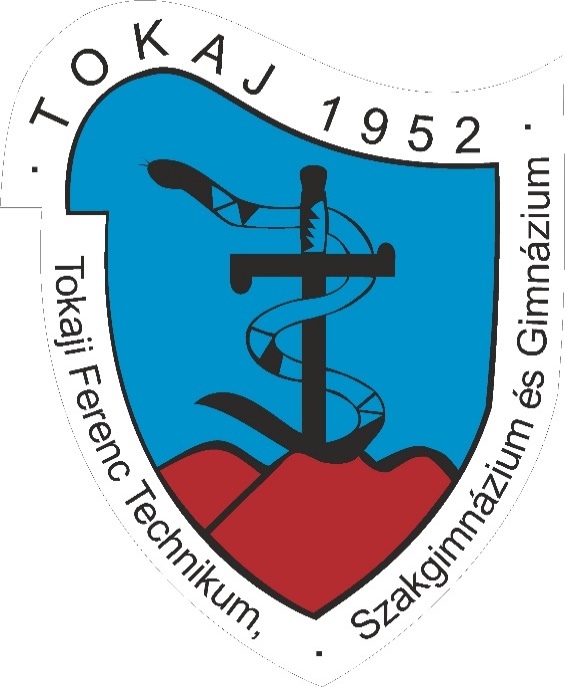 SZAKMAI PROGRAMoktatási PROGRAMMolnárné Tóth ErikaigazgatóTokaj, 2022. szeptember 30.Tartalom1.	Az intézmény oktatási, képzési rendje	41.1	Technikumi képzések	71.2	Szakgimnáziumi képzés	151.3	Gimnáziumi oktatás	161.4	Kifutó képzések - gimnázium	191.5	Kifutó képzések - 2018. szeptember 01-től felmenő rendszerben - szakgimnázium	222.	A közismereti kerettantervben meghatározott pedagógiai feladatok helyi megvalósításának részletes szabályai	282.1	Magyar nyelv és irodalom	282.2	Matematika	322.3	Történelem	342.4	Idegen nyelv	362.5	Fizika	392.6	Természettudományos tantárgyak - biológia, kémia, földrajz, komplex természettudományok, integrált természet-tudományos tantárgy	412.7	Digitális kultúra	432.8	Testnevelés	453.	A testnevelés, testmozgás megvalósításának módja	484.	A választható tantárgyak, foglalkozások, továbbá ezek esetében az oktatóválasztás szabályai	505.	Közép- vagy emelt szinten választható érettségi vizsgatárgyak megnevezése, az előrehozott érettségi vizsga letétele	516.	A tanuló tanulmányi munkájának írásban, szóban vagy gyakorlatban történő ellenőrzési és értékelési módja, diagnosztikus, szummatív, fejlesztő formái	556.1	A közismereti tantárgyak ellenőrzési és értékelési normái	606.1.1	Magyar nyelv és irodalom	606.1.2 Matematika és fizika	646.1.3 Történelem, társadalomismeret, állampolgári ismeretek	666.1.4	Idegen nyelv (angol, német, francia, kínai)	676.1.5	Biológia, kémia, földrajz és komplex természettudomány tantárgyak, integrált természettudományos tantárgy	696.1.6	Etika	706.1.7	Informatika, digitális kultúra	716.1.8	Testnevelés	726.1.9	Művészetek/ének-zene	736.1.10	Vizuális kultúra/művészetek	746.1.11	Belügyi rendészeti ismeretek, speciális társadalomismeret, önvédelem, honvédelmi alapismeretek	756.1.12	Pénzügyi és vállalkozói ismeretek	756.1.13	A rendészet és közszolgálat ágazatos, valamint a belügyi rendészeti gimnáziumi osztályok tanulóira vonatkozó kötelező felmérések, a képzés követelményei	767.	A csoportbontások és az egyéb foglalkozások szervezésének elvei	788.	Az egészségnevelés és környezeti nevelés elvei, programjai, tevékenységei	798.1	Az iskola egészségnevelési elvei	798.2	Az iskola környezeti nevelési elvei	829.	A tanulók esélyegyenlőségét szolgáló intézkedések	9210.	A tanulók jutalmazásával összefüggő szabályok	9511.	Az oktatói testület által szükségesnek tartott további elvek	9712.	Emelt szintű érettségire felkészítés	9913.	Projektoktatás	99Az intézmény oktatási, képzési rendje A nappali tagozaton az intézmény oktatási, képzési ideje 4, 5 év, a közismeret nélküli képzéseken a korábbi szakgimnáziumi, technikumi, illetve a munkaerő piacon szerzett szakmai gyakorlati tapasztalat beszámítható. Intézményünkben folyó oktatás jogi háttereJogszabályi környezetA szakképzésről szóló 2019. év LXXX. törvény (Szkt.)A szakképzésről szóló törvény végrehajtásáról szóló 12/2020. (II. 7.) Korm. rendelet (Szkr.)A „SZAKKÉPZÉS 4.0 – A szakképzés és felnőttképzés megújításának középtávú szakmapolitikai stratégiája, a szakképzési rendszer válasza a negyedik ipari forradalom kihívásaira”című stratégia elfogadásáról és a végrehajtása érdekében szükséges intézkedésekről szóló 1168/2019. (III. 28.) Korm. határozat
Képzési és Kimeneti Követelmények és az ezek alapján kidolgozott programtantervekA Kormány 5/2020. (I. 31.) Korm. rendelete a Nemzeti alaptanterv kiadásáról, bevezetéséről és alkalmazásáról szóló 110/2012. (VI. 4.) Korm. rendelet módosításáról - NAT 2020.A nemzeti köznevelésről szóló 2011. évi CXC. törvény (Nkt.)A technikumi és szakgimnáziumi oktatásA technikumnak és a szakgimnáziumnak szakmai érettségi végzettséget adó érettségire, szakirányú felsőfokú iskolai továbbtanulásra, szakirányú munkába állásra felkészítő, valamint általános műveltséget megalapozó öt/négy középiskolai évfolyama van, ahol szakmai oktatás is folyik. A képzés óraterve párhuzamosan biztosítja a felkészülést az érettségi, technikusi, szakmai vizsgákra. Technikumi ágazati képzéseink (9-13. évfolyam) 2020. 09. 01-től felmenő rendszerbenInformatika és távközlés ágazat - 5 0612 12 02 Informatikai rendszer- és alkalmazás-üzemeltető technikus Környezetvédelem és vízügy ágazat - 5 0712 14 02 Környezetvédelmi technikus Gazdálkodás és menedzsment ágazat - 5 0411 09 02 Vállalkozási ügyviteli ügyintéző Rendészet és közszolgálat ágazat - 5 0413 18 01 Közszolgálati technikus Sport ágazat - 5 1014 20 01 Fitnesz-wellness instruktor Turizmus-vendéglátás ágazat - 5 1015 23 07 Turisztikai technikus Technikumi ágazati képzésünk (9-13. évfolyam) 2022. 09. 01-től felmenő rendszerbenOktatás ágazat - 5 0188 25 01 Oktatási szakasszisztens Szakgimnáziumi képzésünk (9-12.évfolyam) 2020. 09. 01-től kifutó rendszerbenPedagógia ágazat - 54-140-03 – Pedagógiai és családsegítő munkatárs Gimnázium: nappali rendszerű 4 évfolyamos nevelés-oktatás általános feltételek szerintBiológia - természettudományos tagozatNyelvi tagozat (angol, német)Belügyi rendészeti tagozatSzakképzésnappali munkarend, szakgimnáziumi nevelés-oktatás (szakképzés - 2018. 09. 01-től kifutó rendszerben), általános feltételek szerintRégi Szkt. OKJ szerinti képzés:XIII. Informatika ágazathoz tartozó 54-481-046 Informatikai rendszerüzemeltetőIV. Pedagógia ágazathoz tartozó  54-140-02 Pedagógiai és családsegítő munkatársXXIII. Környezetvédelem-vízgazdálkodás ágazathoz tartozó 54-850-01 Környezetvédelmi technikusXXV. Ügyvitel ágazathoz tartozó 54-346-03 Irodai titkárXXXVII. Sport ágazathoz tartozó54-813-01 Fitnesz-wellness instruktorXXXVIII. Rendészet és közszolgálat ágazathoz tartozó54-345-01 Közszolgálati ügyintézőFelnőttek oktatása oktatás, szociális, gazdálkodás és menedzsment ágazatban:Szociális ágazathoz tartozó5-0922-22-02 Kisgyermekgondozó, -nevelő4-0923-22-03 Szociális ápoló, gondozóGazdálkodás és menedzsment ágazathoz tartozó5 0411 0901 Pénzügyi-számviteli ügyintéző 5 0411 09 02 Vállalkozási ügyviteli ügyintéző Oktatás ágazathoz tartozó5 0188 25 01 Oktatási szakasszisztens Felnőttképzés:CISCO Hálózati Akadémia tanfolyamA 2019. évi LXXX. törvény 73. § intézményünkben a közismereti oktatás a közismereti kerettanterv szerint folyik.A közismereti kerettanterv alkalmazása során az ágazati alapvizsga követelményeire tekintettel a közismereti tantárgyak témaköreit, tartalmát és óraszámait - az Nkt. 6. mellékletében meghatározott heti időkeret és a tananyagtartalom megtartásával - évfolyamok között átcsoportosíthatjuk.A magyar nyelv és irodalom tantárgy esetében osztály szinten történik a csoportbontás 9. és 10. évfolyamon.A matematika tantárgy esetében osztály szinten történik a csoportbontás 9. és 10. évfolyamon.Az informatika tantárgy esetében szakmacsoport szerint történik a csoportbontás 9. és 10. évfolyamon.Az idegen nyelvi tantárgy esetében osztály szinten történik a csoportbontás 9-12. évfolyamon.Technikumi és szakgimnáziumi osztályokban a gyakorlati órákat 12 fő felett csoportbontásban szervezzük. Technikumi képzésekTechnikumi ágazati képzéseink (9-13. évfolyam) óratervi hálója 2020. 09. 01-től felmenő rendszerben (zárójelben az ajánlott óraszám olvasható, előtte pirossal az intézményi óraszám, amit 9-10. évfolyamon a szabadon tervezhető, 11-12. évfolyamon a szabadon tervezhető és az érettségi felkészítésre adható többlet órakeret terhére emeltünk meg): Oktatási szakasszisztens/okleveles oktatási szakasszisztens óratervi hálója 2022. 09. 01-től felmenő rendszerben (zárójelben az ajánlott óraszám olvasható, előtte pirossal az intézményi óraszám, amit 9-10. évfolyamon a szabadon tervezhető, 11-12. évfolyamon a szabadon tervezhető és az érettségi felkészítésre adható többlet órakeret terhére emeltünk meg): Megjegyzések: Magyar nyelv és irodalom, matematika, idegen nyelv, 9. évfolyamon digitális kultúra, 10-11., 13. évfolyamon IKT a pedagógiában tantárgyból csoportbontást alkalmazunk. A digitális kultúra tantárgy éves óraszámából 20 órát a tízujjas vakírás elsajátítására szánunk.Testnevelés tantárgyon belül heti 1 órában a mozgáskultúra tantárgy ismereteinek átadása folyik.Az ágazathoz kapcsolódó tantárgy a 9-10-11. évfolyamon heti 1-1 órában zenei nevelés és kreatív alkotás. 12. évfolyamon drámapedagógia 13. évfolyamon zenei nevelés és kreatív alkotás heti 1-1 órában.Az ágazati alapvizsgára való felkészítés időszakában a tantárgyi tematika tartalmazza a portfólió- és prezentációkészítés témakörét.A közismereti tárgyak oktatásában kiemelten fontos a szakmaspecifikus tematika kialakítása, például magyar nyelv és irodalom tárgynál a gyermekirodalom szövegeinek beépítése.*Az érettségire felkészítő tantárgyak közül 11-12. évfolyamon a magyar nyelv és irodalom és a matematika tantárgyak óraszáma emelkedett meg eggyel.Szakgimnáziumi képzésSzakgimnáziumi képzésünk óratervi hálója (9-13. évfolyam) 2020. 09. 01-től felmenő 2022.09.01-től kifutó rendszerben: Megjegyzések: A pedagógia szakgimnáziumi osztályainkban a természettudományos képzésre (is) fordítható sáv* esetén a B megoldást választottuk, 9. évfolyamon komplex természettudomány tantárgyat tanítunk, a 10-12. évfolyamon pedig biológia tantárgy kerül oktatásra.A szabadon tervezhető órakeretet 10-11. évfolyamon közismereti tantárgyak óraszámának emelésére használjuk fel: biológia, matematika, művészetek.12. évfolyamon a magyar nyelv és irodalom, matematika, művészetek kapott plusz egy-egy órát, valamint megemeltük a szakmai tantárgyak óraszámát is eggyel.Gimnáziumi oktatásGimnáziumi oktatásunk óratervi hálója (9-12. évfolyam) 2020. 09. 01-től felmenő rendszerben (zárójelben a Nat által ajánlott óraszám olvasható, előtte pirossal az intézményi óraszám, amit 9-10. évfolyamon a szabadon tervezhető, 11-12. évfolyamon a szabadon tervezhető és a kötött célú órakeret terhére emeltünk meg): Megjegyzések: Az utolsó két évfolyamon a szabadon tervezhető órák egy részét az emelt és középszintű érettségire való felkészítésre fordítjuk. A 11-12. évfolyamon mindenki választ 2 órás emelt szintű foglalkozást. A 11. évfolyamon azon tanulóknak, akik nem tanulnak emelt óraszámban vagy fakultáción természettudományos tantárgyat, egy jelenségek vizsgálatán alapuló, komplex szemléletmóddal oktatott, a természettudományos műveltséget bővítő tantárgyat kell felvennie, illetve a fenti elvek mentén oktatott természettudomány integrált, fizika, kémia, biológia, földrajz moduljai közül az egyiket heti két óra időkeretben. Megjegyzések: Az utolsó két évfolyamon a szabadon tervezhető órák egy részét az emelt és középszintű érettségire való felkészítésre fordítjuk. A 11-12. évfolyamon mindenki választ 2 órás emelt szintű foglalkozást. Megjegyzések: Az utolsó két évfolyamon a szabadon tervezhető órák egy részét az emelt és középszintű érettségire való felkészítésre fordítjuk. A 11-12. évfolyamon mindenki választ 2 órás emelt szintű foglalkozást. A 11. évfolyamon azon tanulóknak, akik nem tanulnak emelt óraszámban vagy fakultáción természettudományos tantárgyat, egy jelenségek vizsgálatán alapuló, komplex szemléletmóddal oktatott, a természettudományos műveltséget bővítő tantárgyat kell felvennie, illetve a fenti elvek mentén oktatott természettudomány integrált, fizika, kémia, biológia, földrajz moduljai közül az egyiket heti két óra időkeretben.Kifutó képzések - gimnáziumIskolánkban a gimnáziumi osztályok oktatását „A kerettantervek kiadásának és jogállásának rendjéről szóló” 51/2012. (XII. 21.) számú EMMI rendelet mellékletei alapján az alábbi tantervekre épülő helyi tantervek alapján végezzük:A választott kerettantervek óraszámát a szabadon tervezhető órakeret terhére a következő évfolyamokon és tantárgyakban emeltük meg az alábbi óraszámokkal 2019. 09. 01-től (zárójelben az ajánlást, pirossal az intézményi óraszám olvasható):Kifutó képzések - 2018. szeptember 01-től felmenő rendszerben - szakgimnáziumIskolánkban a szakgimnáziumi osztályok képzését A szakképzési kerettantervekről szóló 5/2018. (VII.9.) ITM rendelet szakképzési kerettanterveket tartalmazó mellékletei alapján az alábbi tantervekre épülő helyi tantervek alapján végezzük:A kerettantervek közül a szakgimnáziumi osztályokban az alábbiakat alkalmazzuk:Informatika ágazat XIII.Ügyvitel ágazat XXV.Pedagógia ágazat IV.Rendészet és közszolgálat ágazat XXXVIII.Sport ágazat XXXVII.A szakgimnáziumban a matematika, a magyar nyelv és irodalom, az informatika tantárgy oktatás a 9-10. évfolyamon, az idegen nyelv oktatása 9-12. évfolyamon csoportbontásban történik.A közismereti kerettantervben meghatározott pedagógiai feladatok helyi megvalósításának részletes szabályaiMagyar nyelv és irodalomAz anyanyelv már nevében is a legszorosabb összetartozást fejezi ki az azonos nyelvet beszélő emberek között. Az anyanyelven megszülető irodalom alkotói és hallgatói olyan olvasói hagyományt, kultúrát teremtenek, amely megerősíti egy közösség tagjainak az identitását, mert a „… nemzeti hagyomány s nemzeti poézis szoros függésben állanak egymással.” (Kölcsey Ferenc). Egy nemzet megmaradásának alapja, de fennmaradásának, jövőjének  is a záloga a kultúrája, az anyanyelve. A magyar nyelv és irodalom tantárgynak ezért van kitüntetett szerepe: gondolkodni tanít, ismereteket ad át, szellemi, erkölcsi örökséget hagyományoz. Egy nép szimbolikus szövegei többnyire irodalmi alkotások, amelyek a legszorosabb összetartozást fejezik ki. Ezek olvasása, tanítása személyiséget formál, fejleszti a szépérzéket, az ítélőképességet, az erkölcsi érzékenységet. Ezzel a magyar nyelv és irodalom tantárgy az érzelmi nevelés egyik legfontosabb eszköze. Kultúránk, benne irodalmunk magyarul született meg, és ezen a nyelven formálódik tovább. A magyar irodalom a Kárpát-medence magyarságának irodalma. Nyelvünk, történelmünk, kultúránk közös. Kulturális értelemben egy nemzet vagyunk. Ezért a magyar nyelv és irodalom tantárgy  is a Kárpát-medencei magyarság irodalmát, szellemi örökségét egységesen és egységben kezeli. A középfokú képzés szakaszában, a 9–12. évfolyamon a nevelésnek-oktatásnak sok és sokrétű cél- és feladatrendszere van:cél, hogy a diákok megértsék a nemzet, a szűkebb közösség és az egyes ember kapcsolatát. Megismerjék kultúrájukat, annak gondolati, erkölcsi tartalmait, esztétikai értékeit. Ennek révén szellemileg és érzelmileg is kötődjenek ahhoz. Ismerjék és értsék múltjukat, jelenüket, benne önmagukat. A tanulók felkészítése arra, hogy ennek a kulturális hagyománynak értői és később formálói legyenek. A tanulók megértsék a gondolkodás, a viselkedés és a nyelvhasználat összefüggéseit, ennek feltétele a biztos szövegértés és szövegalkotás képességének fejlesztése. Az, hogy a diákok szabatosan és pontosan, illetve a kommunikációs helyzetnek megfelelően tudják kifejezni magukat. Ismerjék nyelvünk szerkezetét, grammatikáját, a nyelvhelyességi szabályokat, a stilisztikai árnyalatokat, hiszen csak ezek ismeretében tudják megítélni saját és a többi ember nyelvi teljesítményét. Ezek alapján ismerik fel az adott kommunikációs helyzetet, szövegösszefüggést, a műfaji elvárásokat.Cél, hogy a nyelvi megnyilatkozások jelentésszintjeit és -árnyalatait a képzési szakasz végén megértsék, mert így veszik észre a manipulációt vagy értik meg  az összetett üzeneteket.A tanulók tudják elhelyezni anyanyelvüket a világ többi nyelve között, ismerjék nyelvük történelmi fejlődését. Értsék, hogy a nyelv a jelenben is folyamatosan változik, s ezért a változásért felelősséggel tartoznak. Alakuljon ki nyelvhasználati igényességük. Legyen elemi elvárás számukra – önmaguktól és másoktól is – a pontos és a magyar nyelvhelyességi szabályokat betartó szövegalkotás, a magyar helyesírás szabályainak ismerete.Értsék meg és példákkal tudják szemléltetni, hogy a nyelv és a gondolkodás, a beszéd és a gondolkodás feltételezik egymást, szorosan összefüggnek, ismerjék fel, hogy a nyelv szegényedése a gondolkodás szegényedését jelenti. Fontos cél a digitális kompetencia fejlesztése is, az IKT-eszközök tudatos és kreatív alkalmazása. A digitális világ bővülésével a diákokra hatalmas információ-mennyiség zúdul. Meg kell tanulniuk kiválasztani a fontos, értékes adatokat és ismereteket, azt is, hogy ezen adatokat és információkat etikusan és kritikusan használják, építsék be  tudásukba.Az irodalmi szövegek megértéséhez elengedhetetlen, hogy a diákok rendelkezzenek megfelelő művészettörténeti, műfajtörténeti, irodalomelméleti, -történeti ismeretekkel. A képzési szakasz első felében ezek az ismeretek állnak a tananyag középpontjában. Fontos, hogy a diákok az irodalmat egy közösség történelmi-társadalmi folyamataként is lássák. A képzési szakasz második felében a szerzői portrék és  látásmódok is helyet kapnak. Mindkét képzési szakasz célja és feladata az irodalmi művek elemző értelmezése. Ez fejleszti a gondolkodást, az erkölcsi érzéket, segíti az érzelmi nevelést. Az önálló elemzési készség fejleszti az önismeretet, önbizalmat ad, fejleszti az anyanyelvi kompetenciát is.Cél, hogy a tanulók rendelkezzenek az irodalmi művek értelmezéséhez szükséges elemzési stratégiákkal. A művek tartalmi összefoglalásán túl vállalkozzanak önálló értelmezés kialakítására.Vegyék észre a különböző korok szerzői, művei között kialakuló párbeszédet, az irodalom vándortémáit és motívumait, értsék meg azok jelentésváltozását.A XXI. század emberei már élethosszig tanulnak, ezért a diákoknak meg kell őrizni kíváncsiságukat, meg kell tanulniuk középiskolás módon tanulni. Ennek feltétele, hogy olvasó emberekké neveljük őket, akik többféle olvasási és értelmezési technikákkal rendelkeznek, az általuk olvasott szövegeket képesek mérlegelve végiggondolni. Össze tudják kapcsolni a már meglévő ismereteiket az olvasott, hallott vagy a digitális szövegek tartalmával, képesek meglátni és kiemelni az összefüggéseket. Tudnak önállóan jegyzetelni.Alakuljon ki a diákokban az önfejlesztés igénye. Ennek alapja az önvizsgálaton alapuló magatartás és gondolkodás fejlesztése. Az irodalmi szövegek sokfélesége biztosítja, hogy olyan esztétikai, morális, lélektani, társadalmi kérdésekkel szembesüljenek a tanulók, amelyekben felismerik önmagukat, saját gondjaikat.Kiemelt cél a gondolkodni tanítás, kíváncsiságuk, alkotókedvük megtartásával.A magyar nyelv és az irodalom tantárgy fejlesztési céljai jórészt összehangolhatók: az alaptantervben meghatározott hat fő fejlesztési területből (szövegértés; szövegalkotás; olvasóvá nevelés; mérlegelő gondolkodás, véleményalkotás; anyanyelvi kultúra, anyanyelvi ismeretek; irodalmi kultúra, irodalmi ismeretek) négy mindkét tantárgy keretében fejleszthető. Minden nyelvtanóra kiemelt feladata a szövegértés és a szövegalkotás tanítása.A magyar nyelv és irodalom más tantárgyakhoz, műveltségterületekhez is kötődik.  A tantárgyi koncentráció kialakítása a tantárgyi struktúra egyik fontos elve. Bizonyos irodalmi témakörök feldolgozásához ajánljuk a művek filmes vagy színházi adaptációjának beépítését az órai munkába vagy a házi feladatba.A magyar nyelv és irodalom tanításának nemcsak a műveltségátadás, a kompetenciafejlesztés, hanem az érzelmi nevelés is a célja. A diákok érzelmi fejlődése az alapja későbbi személyes boldogulásuknak, együttműködési képességüknek, társadalmi beilleszkedésüknek és kulturált viselkedésüknek.A képzési szakasz feladata, hogy a tanulókat felkészítse az érettségire, tegye lehetővé – megfelelő ismeret, műveltség átadásával, a tanulói kompetenciák fejlesztésével – a sikeres továbbtanulást, a társadalomba való beilleszkedést. Érett, gondolkodó, ép erkölcsi érzékkel rendelkező, kiegyensúlyozott felnőttekként kerüljenek ki a közoktatásból.Az órakeret minimum 80%-át a törzsanyagra kell fordítani. Az órakeret 20%-át a szaktanár választása alapján a tananyagok mélyebb, sokszínűbb tanítására, ismétlésre, gyakorlásra vagy a tanórán kívüli tudásszerzésre (múzeumlátogatás, színházi előadás megtekintése, előadó meghívása), kompetenciafejlesztésre, projektmunkák megalkotására lehet felhasználni. A választást segítő javaslatok a részletesen szabályozott kötelező törzsanyag mellett találhatók.  A magyar nyelv és irodalom tantárgy kötelező törzsanyagában csak lezárt, biztosan értékelhető életművek szerepelnek. Ezen felül, a választható órakeret terhére a tanár szabadon beilleszthet kortárs alkotókat, műveket a tananyagba. Ha a szaktanár úgy ítéli meg, hogy az órakeret 100%-át a törzsanyag tanítására kell fordítania, lemondhat a választás lehetőségéről. A törzsanyag órai feldolgozása kötelező. A Nat alapján álló törzsanyag és az azt kiegészítő tartalmak, választható, ajánlott témák, művekA törzsanyagA témakörökben megadott művek a Nat-ban megfogalmazott tanulási eredmények elérését biztosítják.A törzsanyaghoz kapcsolódó, kiegészítő tartalmakA törzsanyagon felüli ajánlott témák, művek elősegítik a pedagógus választását a helyi sajátosságoknak, az osztály érdeklődésének megfelelően.A törzsanyagot jelentő témákra, művekre, tevékenységekre szánt órák nem vonhatók össze a szabadon választott témák, művek értelmezésére szánt órákkal. Az ajánlott, illetve választott témákra szánt órakeretet a pedagógus akkor használhatja fel, ha a törzsanyagot már feldolgozta a diákokkal.A szövegek kiválasztásakor is ez a két elv érvényesül a magyar nyelv és az irodalom tanításában is: a törzsanyag témái és művei, a hozzájuk kapcsolódó választható témák, művek, illetve a szabadon választható témák, művek.Az irodalom és média (film, tévéjáték, színház) kapcsolata azt jelenti, hogy a szaktanár döntése alapján – a kötelező olvasmányok kivételével – vagy a művet olvastatja el a diákokkal, vagy annak feldolgozását nézik meg.Tantárgyközi nevelésA magyar nyelv és irodalom kerettanterv érvényesíti az iskolai oktatás-nevelés közös, átfogó elveit, így részt vállal az egészségfejlesztés, a környezetvédelem és a fogyasztóvédelem társadalmi feladataiból. A magyar nyelv és irodalom műveltségterület tartalmai révén magától értetődően járul hozzá a lelki-érzelmi nevelődéshez. Ez pedig különösen a pszichoszomatikus problémákra érzékeny serdülőkorban támogatja a testi-lelki egészség megőrzését, fenntartását. Az irodalmi olvasmányok, élmények belső tartalékok is, fejlesztik az önismeret, a valóságismeretet, összességükben az élet értékét sugallják. A tantárgyunk tehát nem a kevésbé a konkrét egészségfejlesztési ismeretekkel, inkább az egészségmegőrzéshez szükséges attitűdök kialakításával járulhat hozzá a mindenkori ifjú nemzedékek jóllétéhez.   A környezettudatosságra nevelés természetes terepe a szövegértő olvasás fejlesztéséhez felkínált, ebben alkalmazott szöveganyag, elsősorban az ismeretterjesztő és a dokumentum típusú szövegek feldolgozása révén. Érdemes tehát e szövegtípusok közül a környezeti hatásokkal, az ökológiával, a környezet és a társadalom viszonyával foglalkozókat előnyben részesíteni. Az érvelés, a vita tanításában-tanulásában is van motiváló ereje, ha ilyen össztársadalmi érdekeltségű, ugyanakkor az egyén mindennapjaiban is releváns témákat érintünk.  Az irodalmi olvasmányok ember és természet sokféle viszonyát mutatják fel, ezek megbeszélése, tanulmányozása hozzásegíthet a természeti és a teremtett környezethez való tudatos viszony kialakításához. A fogyasztóvédelemre, a kritikus fogyasztói magatartásra való nevelés természetes területe a szövegértés. Több nyelvi témakör kínál módot például a reklámnyelv, a reklámhatás kritikus nyelvi elemzésére, az információk helyes értékelésére, a manipuláció felismerésére. Mindebben számíthatunk a tanulók önálló anyaggyűjtésére, kiselőadásaira. A tantárgyunk az öncélú, és serdülőkorban esetenként státuszértékű fogyasztás ellensúlyozására az irodalmi alkotások élményével, megbeszélésével másféle értékeket is felmutat. A magyar nyelv és irodalom tantárgy alkalmas arra, hogy a kulturális fogyasztás területén is igényt teremtsen, ellensúlyt tartva a létező ifjúsági szubkultúráknak. A magyar nyelv és irodalom tantárgy a szövegértési és szövegalkotási képességek, a kulturált nyelvi magatartás fejlesztésével járul hozzá a lehetséges pályaválasztási irány megtalálásához. Az irodalmi alkotásokban fölmutatott változatos emberi életsorsok növelik a valóságismeretet, több szempontból elemezhető modelleket mutatnak, hozzásegítve a diákok sokféle emberi életút, életpálya megismeréséhez és ezáltal is támogatva a pályaválasztásukkal kapcsolatos felelős döntéseiket.A tanórai tevékenységek fent kifejtett átfogó céljait, illetve a hosszabb távon érvényesülő hatások elérését megfogalmazó célok a tanítási-tanulási folyamatban konkretizálódnak, azaz az egyes időbeli szakaszoknak (évfolyamoknak) is megvannak a maguk sajátos céljai és feladatai.  E célokat fogalmazzák meg az egyes évfolyamok előtt közölt célok és feladatok, azaz fejlesztési követelmények.MatematikaA középfokú képzés során a matematika tanulása-tanítása tekintetében az egyik legfontosabb feladat a tanuló önálló, rendszerezett, logikus gondolkodásának kialakítása, fejlesztése. A 9. évfolyamtól kezdve a spirális felépítésnek megfelelően – a korábbi képzési szakaszok során megszerzett készségekre, képességekre és ismeretekre alapozva – egyre absztraktabb formában épül fel a matematika belső struktúrája (fogalmak definíciója, tételek, bizonyítások). A megelőző évfolyamok nevelési-oktatási szakaszait jellemző tanuláshoz és tanításhoz képest a 9–12. évfolyamokon fokozatosan hangsúlyosabbá válik a matematika deduktív jellege. Az új fogalmakat, algoritmusokat, ismereteket viszont továbbra is induktív módon, szemléltetéssel, felfedeztetéssel, tanulói tevékenységekre építve, a valósághoz kapcsolva kell bevezetni.Jól megválasztott problémák tárgyalása során válik a tanulók számára is szükségessé az új fogalmak bevezetése és pontos definiálása. Tanári irányítással a tételek, általános összefüggések is felfedeztethetők a tanulókkal. Ezen folyamat során fejlődik a tanulók szintetizáló és modellalkotó képessége. A felfedezett tételek és összefüggések egy része bizonyítás nélkül is gyarapítja a matematikai eszköztárat. Néhány tétel bizonyítása azonban elengedhetetlen része a matematika tanításának, hiszen a bizonyításokon keresztül mutatható meg a matematika logikus és következetes felépítése. Az új fogalmak megalkotása, az összefüggések, stratégiák felfedezése és az ismereteknek feladatok, problémák megoldása során történő tudatos alkalmazása fejleszti a kombinatív készséget, a meglévő ismeretek mobilizálásának képességét, valamint a problémamegoldó gondolkodás eltérő típusainak adekvát használatát. Ennek a folyamatnak az eredményeképpen a tanuló meg tudja állapítani adott állítás, tétel érvényességi és alkalmazási körét, megállapításai, állításai mellett logikusan tud érvelni. A matematika tanulásának-tanításának egyik fő célja, hogy fejlődjön a tanuló mérlegelő gondolkodása, az adatok elemzését, szintézisét és értékelését lehetővé tevő készségek és képességek rendszere. A matematikai játékok, logikai feladványok fejlesztik a stratégiaalkotást, az algoritmikus gondolkodást, a kreativitást és a gondolkodás rugalmasságát.Ebben a nevelési-oktatási szakaszban az ismert számok köre az irracionális számokkal bővül, valamint új műveletek bevezetésére és már ismert műveletek alaphalmazának bővítésére kerül sor a permanenciaelv alapján. Ezen folyamat során a tanuló egyre inkább képes lesz rá, hogy változatos matematikai objektumokat jelölő szimbólumokkal végezzen műveleteket.A matematika a maga hagyományos és modern eszközeivel segítséget ad a természettudományok, az informatika, a technika és a humán tanulási területek ismeretanyagának tanulmányozásához, a mindennapi problémák, a természeti és a gazdasági folyamatok értelmezéséhez és kezeléséhez. Ehhez – több más fogalom mellett – szükséges a függvény fogalmának változatos (nemcsak számhalmazokon értelmezett) példák mentén történő kiterjesztése.A tanuló a matematika szaknyelvét érti és tudatosan használja. Életkorának megfelelő matematikai, matematikatörténeti szöveget képes önállóan olvasni, értelmezni. Mind írásban, mind szóban képes gondolatait a matematika szaknyelvének szabatos alkalmazásával közölni. A tanuló különböző forrásokat (tankönyv, függvénytáblázat, saját jegyzet, digitális források) használhat az órákon és a számonkérések alkalmával, bizonyos tételek, azonosságok, képletek felidézésére.A tanuló társaival közösen tervez és hajt végre kooperatív tevékenységeket, projekteket. A közös munkában érvel, képes a vitára, az érvei ütköztetésére. Mérlegeli és kontrollálja mind a társai, mind a saját véleményét.Ebben az életkorban is érvényesülnie kell a tanuló érdeklődésének, adottságának, absztrakciós szintjének megfelelő differenciálásnak. Ez a differenciálás jelentheti a Nat-ban leírt tananyagtartalmaknak a lehetőségekhez igazított bővítését is.A tanuló digitális eszközöket, a tanulást, a szemléltetést, a tapasztalatszerzést és a felfedezést segítő szoftvereket, digitális információforrásokat használ, a matematika alkalmazását segítő számítógépes programokat ismer meg. Aktív résztvevője a tanulási-tanítási folyamatnak, ami lehetővé teszi azon kompetenciáinak és tervezési stratégiáinak a fejlődését, amelyek segítik a mai gyorsan változó világban való eligazodást és a különböző élethelyzetekben előforduló problémák megoldását.A matematika tantárgy a Nemzeti alaptantervben rögzített kulcskompetenciákat az alábbi módon fejleszti:A tanulás kompetenciái: A matematika tanulása során elengedhetetlen a tananyag alapos és átfogó megértése. A szöveges feladatok megoldása fejleszti az értő olvasás és a releváns információk kiválasztásának készségét. Az általánosítás és az analógiák adekvát használata, több szempont egyidejű figyelembevétele, a rendszerezési képesség, a megszerzett tudás új helyzetekben való alkalmazása elősegítik az aktív, önirányított tanulás kompetenciáinak kialakítását, fenntartását, megerősítését. A matematika tantárgy a matematikai logika és az algoritmikus gondolkodás fejlesztésével, az ok-okozati összefüggések megláttatásával hozzájárul a többi tantárgy tanulásához szükséges rendszerező, összefüggéseket felismerő, ezáltal hatékony önálló tanulási módszerek elsajátításához és megfelelő alkalmazásához is.A kommunikációs kompetenciák: A matematika fejleszti a tanuló azon képességét, hogy világosan, röviden és pontosan fejezze ki gondolatait. A matematika tanulása során fokozatosan alakul ki a tanuló érvelési és vitakészsége. A szöveges problémák megoldása javítja a szöveg megértésének készségét: a tanulónak meg kell keresnie az információkat és fel kell ismernie egy adott információ jelentőségét a probléma megoldása során. A matematika tanulási folyamatában kialakul a különböző módon (szöveg, grafikon, táblázat, diagram és képlet) bemutatott tartalmak megértésének és alkotásának készségrendszere.A digitális kompetenciák: A matematika tanulása során hangsúlyos szerepet kap a problémamegoldás és az algoritmikus gondolkodás, melyek elősegítik a tanuló digitális kompetenciáinak fejlesztését. A különböző matematikai tárgyú szoftverek, alkalmazások, applikációk és játékok alkalmazásán keresztül a matematika tanulása hozzájárul a tanuló digitális kultúrájának kialakításához.A matematikai, gondolkodási kompetenciák: A matematika tanulása során a tanuló gondolkodásának fejlesztése elsősorban konkrét problémák megoldásán keresztül történik. A tanuló előzetes tudása és tapasztalata alapján azonosítja a problémákat, majd ismert matematikai fogalmakra támaszkodva stratégiát dolgoz ki ezek megoldására. Elfogadja, hogy a megoldás több különböző úton is elképzelhető, illetve találkozik olyan nyitott problémákkal is, amelyeknek több megoldása is lehetséges. Kellő kitartással próbál ki különböző matematikai módszereket, és felismeri azokat a problémákat is, amelyeknek nincs megoldása.A tanuló mérlegelő gondolkodásának fejlesztése többek között a feladatok megoldása során kapott eredmények elemzésén és értékelésén keresztül történik. A tanuló megtanul induktív úton példákat általánosítani és deduktív érvelést használni a matematikai állítások bizonyítására.A személyes és társas kapcsolati kompetenciák: A matematika tanulása fejleszti a kitartás, a pontosság, a figyelem és a fegyelmezettség képességét. A matematika tanulásán keresztül erősödik a tanuló felelősségtudata, gazdagodik az önképe, fejlődik a kooperációs készsége. A tanuló matematikai ismereteit alkalmazni tudja az egyéni célok eléréséhez szükséges tervezésben, az életét befolyásoló döntései megalapozásában és meghozatalában, a várható következmények mérlegelésében. A matematika tanulása elősegíti annak belátását, hogy a személyes erősségekre építeni, a hibákból pedig tanulni lehet.A tanuló a matematikai foglalkozások során megtanulja, hogyan oszthatja meg ötleteit másokkal, és hogyan segítheti társait a matematikai fogalmak megértése vagy azok alkalmazása során. Felelősséget vállal a közösen kitűzött feladatok elvégzéséért, s megtanulja tisztelni mások álláspontját, gondolkodásmódját.A kreativitás, a kreatív alkotás, önkifejezés és kulturális tudatosság kompetenciái: A matematika olyan tudomány, amely összeköti a különböző kultúrákat. A tanuló megismeri a gondolkodás logikai felépítésének eleganciáját, a matematikának a természethez, a művészetekhez és az épített környezethez fűződő viszonyát.A tanuló konkrét vagy képi reprezentációval vagy szimbolikus modellekkel végzi a matematikai gondolatok vagy kapcsolatok feltárását, majd új kapcsolatokat alakít ki a matematikai fogalmak között.Munkavállalói, innovációs és vállalkozói kompetenciák: A kompetencia fejlesztése valódi adatok felhasználásával összeállított mindennapi problémák megoldásán keresztül történik. Ennek során a különböző megoldási lehetőségek keresése fejleszti a gondolkodás rugalmasságát és az új ötletek megalkotásának képességét. A tanuló megfelelő játékokon keresztül képessé válik a különböző kockázatok felmérésére, a számára kedvezőnek tűnő stratégia kidolgozására, és megtapasztalja döntései következményét. A matematikai projektekben való részvétel segíti a későbbi munkavállalás szempontjából fontos készségek kialakulását (kreativitás, problémamegoldás, kezdeményezőkészség, másokkal való együttműködés készsége).TörténelemA történelemtanítás és -tanulás célja, hogy a tanuló megismerkedjen a történettudomány, valamint a hagyomány által legfontosabbnak elismert történelmi tényekkel, szereplőkkel, eseményekkel, történetekkel és folyamatokkal, valamint tudatosodjon benne nemzeti hovatartozása. Ismerkedjen meg a kulturális kódrendszer legalapvetőbb elemeivel, amelyek lehetővé teszik, hogy azonosuljon kultúránk alapértékeivel. A történelem tantárgy tantervének középpontjában a magyar nemzet és Magyarország története áll.A tantervi szabályozás irányítóelve, hogy a magyar történelmet általában kontinuitásában, az európai, illetve egyetemes történelmet szigetszerűen tárgyalja. A kerettanterv több általános európai jelenséget is konkrét magyar példákon keresztül mutat be. Ennek révén a tanuló a magyar történelmi jelenségeket elsősorban nem általános modellek alapján, hanem a konkrét történelmi helyzet jellegzetességeit figyelembe véve tanulmányozhatja. Ez a megközelítés hozzásegíti a tanulót, hogy megértse és méltányolja a magyarság, a magyar nemzet, illetve Magyarország sajátos helyzetéből adódó jelenségeket és folyamatokat, így alakulhat ki benne a tényeken alapuló reális és pozitív nemzettudat, és ezáltal erősödhet benne a hazaszeretet érzése.A történelem tantárgy a következő módon fejleszti a Nemzeti alaptantervben megfogalmazott kulcskompetenciákat:A tanulás kompetenciái: A tanuló a történelemtanulás során különféle jellegű tudástartalmakkal és különböző típusú feladatokkal találkozik, amelyek megtanulásához, illetve elvégzéséhez különféle módszereket kell választania. A történelmi információk keresése és feldolgozása, a forráskritika, a következtetések levonása és egyéb gondolkodási műveletek közvetítő hatásuk révén általában fejlesztik a tanulási kompetenciákat. A történelmi értelmező kulcsfogalmak megértésén és állandó használatán keresztül a tanuló fejleszti a lényeges és kevésbé lényeges elemek megkülönböztetésének és rendszerezésének a tanulás során elengedhetetlenül fontos képességét.A tanuló a történelemtanulás során megtapasztalja, hogy a történelemtudása az iskolán kívül, más élethelyzetekben, illetve a jelen társadalmi, gazdasági és politikai jelenségeinek megértéséhez és megítéléséhez is segítséget nyújt. Ez a tapasztalat – az iskolai történelemtanulás élményszerűsége mellett – erős ösztönzést adhat az élethosszig tartó tanulásra vagy legalábbis a történelmi és társadalmi kérdések iránti érdeklődésre.Kommunikációs kompetenciák: A történelmi források feldolgozása a szövegértés fejlesztésének egyik hatékony módja. A tanuló a felmerülő történelmi problémákról beszélgetéseket folytat, érveket gyűjt, azokat írásban és szóban összefoglalja, digitális kommunikációs eszközök segítségével mutatja be. A különböző típusú, más-más korokból és eltérő társadalmi közegekből származó források feldolgozása pedig nagyban segíti a különféle kommunikációs környezetek (kontextusok) közötti magabiztos eligazodást.Digitális kompetenciák: A történelem tanulása során a digitális eszközök etikus, felelősségteljes használatával a tanuló információkezelési és -feldolgozási készségei fejlődnek, ami elősegíti elemző és mérlegelő gondolkodása kialakulását és elmélyítését is, aminek része a megszerzett információk ellenőrzése, hitelességének vizsgálata. A történelmi forrásokat tartalmazó internetes portálok, hang- és filmarchívumok és adatbázisok megismerése és használata, az itt talált források feldolgozása elengedhetetlen feltétele a korszerű történelemtanulásnak. A digitális információfeldolgozás, illetve a digitális kommunikáció fejlesztésének nagy szerepe van a közéleti tájékozódási készségek kialakításában, így a felelős és aktív állampolgárrá nevelésben.A matematikai, gondolkodási kompetenciák: A tanuló az információk, illetve a források feldolgozása során problémákat azonosít, magyarázatokat fogalmaz meg, kiemeli a lényeget, következtetéseket von le. A történelmi ismeretek, fogalmak elsajátításával, valamint a történelmi források és interpretációk mérlegelésével, hipotézisek alkotásával fejlődik az elemző, problémamegoldó gondolkodása. Mindezek együttesen segítik a differenciált történelmi gondolkodás kialakulását, melynek következtében a tanuló képessé válik események, folyamatok és jelenségek különböző szempontú megközelítésére, valamint bizonyos történések okainak és következményeinek több szempontú feltárására.A személyes és társas kapcsolati kompetenciák: A tanuló a különböző történelmi korok mindennapi életének vizsgálatával, az életmód változatos formáinak, valamint történelmi életutaknak és cselekedeteknek a megismerésével viszonyítási pontokat találhat, illetve követhető modelleket adaptálhat saját életútjának tervezéséhez és szervezéséhez. A tanulóban tudatosul, hogy nehéz élethelyzetekben is kialakíthatók cselekvési tervek, lehetőségek. Értékeli a válságos történelmi helyzetekben megnyilvánuló bátorság, kitartás, önfeláldozás, segítségnyújtás és szolidaritás követésre méltó példáit. A tanuló arra törekszik, hogy az emberi cselekedeteket, életutakat, élethelyzeteket, társadalmi folyamatokat és jelenségeket árnyaltan értelmezze. A társadalmakra, közösségekre jellemző magatartási és kommunikációs szabályok felismerése a tanuló alkalmazkodóképességét fejleszti.A kreativitás a kreatív alkotás, önkifejezés és kulturális tudatosság kompetenciái: A történelem tanulása során a tanuló megismeri az emberiség, a magyarság kulturális örökségének fő elemeit. Értékeli a kiemelkedő emberi alkotásokat és értelmezi azok technológiai, tudományos és művészeti szerepét. Az egyes történelmi korszakok áttekintése során felismeri az értékteremtő alkotások jelentőségét, és elemző gondolkodással feltárja azoknak az életmódra, a mindennapokra gyakorolt hatását.Munkavállalói, innovációs és vállalkozói kompetenciák: A tanuló megismeri és értékeli az alkotó emberi tevékenységek változatos formáit. Értelmezi és elismeri a tudósok, kutatók és művészek teljesítményét. Büszke a magyar tudósok, művészek, sportolók és más értékteremtő, alkotó emberek kiemelkedő eredményeire, teljesítményeire. Az életmódtörténeti témakörök feldolgozása révén a tanuló felismeri, hogy a munkavégzés az egyén, a család és a társadalom létfenntartását biztosítja; belátja, hogy a munka sokszor küzdelmekkel jár, ugyanakkor személyiségépítő, társadalmi összetartozást is erősítő tevékenység. A történelmi korszakok jellegzetes, egyedi vagy kiemelkedő példái kiindulópontként szolgálnak a saját életút tervezésekor, akár a pályaválasztás során is.A kerettanterv témakörönként határozza meg a javasolt óraszámot. Ezek összege megfelel az évi teljes óraszámnak, amely elegendő a témák ismeretanyagának feldolgozásához és a tanulási eredményekhez kapcsolódó kompetenciák elsajátításához. A kerettantervben meghatározott tanulási tartalmak azonban átlagos esetben a javasolt órakeret kb. 80%-ában feldolgozhatók.A helyi tanterv alapján a tanár a kerettantervből évente két témát mélységelvű feldolgozásra jelöl ki, amelyre több idő, a javasolt időkereten felül összesen további 6–10 óra tervezhető. Ezeknek legalább 70%-a magyar történelmi témájú legyen. A mélységelvű tanítás lehetőséget ad az adott téma részletesebb ismeretekkel, többféle megközelítési móddal és tevékenységgel történő feldolgozására. A mélységelvű témák esetében nagyobb lehetőség nyílik a projektmunkára, illetve a múzeumi órák és a témával kapcsolatos tanulmányi kirándulások szervezésére.Idegen nyelvA NYELVTANULÁS CÉLRENDSZEREA kommunikatív kompetencia fejlesztéseA korszerű idegennyelv-tanítás elsődleges célja a nyelvtanuló nyelvi cselekvőképességének fejlesztése. A tanuló legyen képes személyes és szakmai életében egyéni céljait elérni, saját gondolatait kifejezni, és mind valódi mind pedig digitális térben idegen nyelven kommunikálni, ismereteket szerezni.A diák aktív, önálló, önszabályozó nyelvtanulóvá válása elengedhetetlen feltétele az egész életen át tartó nyelvtanulás megalapozásának. A tanulók legyenek képesek megoldani nyelvhasználatot igénylő valós feladataikat az élet különböző területein, a magánéletben, a közéletben, az oktatásban vagy a munka világában. Fejlesztéséhez szükség van a tanulási stratégiák egyre tudatosabb elsajátítására, további útmutatásra az önálló tanuláshoz, valamint az önértékelés és a társértékelés alkalmainak folyamatos megteremtésére.A kommunikatív nyelvi kompetencia szorosan összefonódik az általános kompetenciákkal, vagyis a világról szerzett ismeretekkel, a gyakorlati készségekkel és jártasságokkal, valamint a motivációval, amelyek mindenfajta tevékenységhez, így a nyelvi tevékenységekhez is szükségesek.A kommunikatív kompetencia több elemből áll. Részei a nyelvi, a szociolingvisztikai és a szövegkompetencia.A nyelvi kompetencia magában foglalja a lexikai, grammatikai, szemantikai, fonológiai és morfológiai, helyesírási ismereteket, továbbá az ezek alkalmazásához szükséges készségeket, illetve bázisképességeket. A nyelvi kompetencia az olvasott és a hallott szöveg értésén, a beszédkészségen, az interakción, valamint az íráskészség fejlesztésén keresztül aktiválódik.A szociolingvisztikai kompetencia azon társadalmi szokások és szabályok ismeretét jelenti, amelyek erősen befolyásolják a kommunikáció sikerességét, és amelyeket a tanárnak − az anyanyelvi kultúrától való eltérése miatt – tudatosítania kell a nyelvtanulókban (például udvariassági szokások, megszólítások, nyelvi rituálék, testbeszéd, humor, stílusrétegek, dialektusok). A szövegkompetencia fejlesztése során a nyelvtanuló elsajátítja, hogyan épül fel egy szöveg, milyen elemek biztosítják annak koherenciáját a beszélt és az írott nyelvben, az interakció szabályait, illetve a különböző típusú szövegek jellegzetes nyelvi elemeit. A sikeres kommunikáció érdekében a tanulóknak meg kell ismerniük és használniuk kell azokat a nyelvi eszközöket, amelyekből és amelyekkel helyesen megformált, értelmes mondanivaló alakítható ki.A célnyelvi műveltség és az interkulturális kompetencia fejlesztéseA tanulók legyenek képesek a saját és más kultúrák különbségeinek, illetve hasonlóságainak értelmezésére, váljanak nyitottabbá és érzékenyebbé más kultúrák irányába. Fontos a pozitív attitűd és motiváció kialakítása a nyelvtanulás, valamint általában más nyelvek és kultúrák megismerése iránt.A nyelv nem választható el attól a kultúrától, amely létrehozta és élteti, ezért a nyelvtanítást mindig össze kell kapcsolni a mindennapi élet kultúrájának megismertetésével, és segíteni kell a tanulókat abban, hogy a szélesebb értelemben vett célnyelvi műveltség elérhetővé váljon számukra. Különösen fontos a tanulás és tanítás során a nyelvtanuló interkulturális tudatosságának kialakítása, fejlesztése:A diák legyen képes felismerni és megérteni a saját és az idegen kultúra jellegzetességeit, a köztük lévő hasonlóságokat és különbségeket, továbbá ismerje és alkalmazza a más kultúrák képviselőivel való kapcsolatteremtéshez szükséges stratégiákat.A nevelési és tantárgy-integrációs lehetőségek kihasználásaA tanuló legyen képes a tantervben szereplő más műveltségterületek egy-egy érdekes és fontos problémáját a tanult idegen nyelven is feldolgozni.Az élő idegen nyelvek tanítását és tanulását meghatározó alapelvekkel és a Nat célkitűzéseivel összhangban kívánatos a tantárgyközi integráció lehetőségének elősegítése, az önálló tanulás pármunka, csoportmunka, projektmunka erősítése, valamint a teamtanítás előnyeinek kihasználása.Az idegennyelv-tanulás többek között olyan nyelvi, kulturális, szociokulturális, történelmi és interkulturális ismeretekkel gazdagíthatja a tanulókat, amelyeket más tantárgyak esetében is hasznosíthatnak. Ugyanakkor törekedni kell arra, hogy más műveltségterületek ismereteivel az idegen nyelvi órák során is találkozzanak a diákok.Az IKT alkalmazások készségszintű kialakítása és fejlesztéseA tanulók szerezzenek tapasztalatokat és jártasságot a kommunikációs és információs technológiák felhasználásában idegen nyelvi tanulmányaik során, ezzel is segítve az autonóm nyelvtanulóvá válást.Az információs és kommunikációs technológiák (IKT) minden eddiginél több lehetőséget biztosítanak a nyelvtanulóknak és tanároknak a célnyelvvel és célnyelvi közösséggel kialakítható közvetlen kapcsolatra. Az IKT jelentősen növelheti a nyelvtanítás és nyelvtanulás eredményességét, közvetlen hozzáférést biztosítva a célnyelvi kultúrához, azaz lehetővé teszi autentikus célnyelvi modellek keresését és felhasználását. Az IKT a korszerű nyelvoktatás, a differenciálás kiváló eszköze. A digitális tanítási mód tapasztalatainak a beépítése folyamatos feladat, a különböző online felületek megismertetése, rendszeres használata az idegen nyelvi csoportokban lehetőséget ad a mindennapi tanítási gyakorlat kiteljesítésére, színesítésére.Munkavállalói, innovációs és vállalkozói kompetenciákA kompetencia fejlesztése valós nyelvi célok és helyzetek idegen nyelven történő leképezésével valósul meg. Egy nyelvi feladat megoldása közben a tanuló együttműködik, hagyományos és digitális forrásokat használ, kommunikál, problémát vitat meg, döntéseket hoz, ezekről beszámol, és mindezek felkészítik a munkavállalásra.Módszerek, nyelvtanulási stratégiák kialakításaAz idegen nyelv-oktatás a középiskolában is tevékenység- és tanulóközpontú, vagyis a tanuló számára olyan életkorának, illetve érdeklődésének megfelelő helyzeteket teremt, amelyekben a nyelvet eszközként, hatékonyan használja, a nyelvi funkciókat kommunikációs szándékának megfelelően alkalmazza, és birtokában van a megfelelő szókincsnek.Kiemelten fontos a nyelvoktatásban az interdiszciplináris, azaz a tantárgyak között átívelő szemlélet, mely épít a más tantárgyak keretében szerzett ismeretekre, és az idegen nyelven megszerzett tudással pedig gazdagítja más tantárgyak tanulását. Projektfeladatok, információgyűjtés a szaktantárgyhoz, internetes kutatómunka, mind-mind történhet idegen nyelven is, felkészítve a tanulót a munka világában zajló információcserére.A hosszú távon is fenntartható nyelvi fejlődés érdekében a középiskolában kiemelten fontos, hogy a tanórán kívüli nyelvhasználati és nyelvtanulási tevékenységekre is építsünk, és erre a tanulót a nyelvórán egyre nagyobb mértékben felkészítsük. Mindezek révén a tanuló nyelvtanulási céljai élővé, valódivá és elérhetővé válnak, erősítik a motivációt és annak fenntartását. A diák tudatában van annak, hogy a nyelvtanulás fontos szerepet tölt be a körülöttünk lévő világ megismerésében és megértésében. A nevelési-oktatási szakasz fő célkitűzése tehát a felhasználóképes nyelvtudás megszerzése, amelyben az iskolai nyelvtanításon túl fontos szerepet játszanak a digitális eszközök, az internet, valamint általában a nyelvórákon kívüli nyelvtanulási lehetőségek (idegen nyelvű filmek, könnyített olvasmányok, e-mail levelezés, idegen nyelvű színi előadások, internetes kutatási feladatok stb.), amelyek feltételezik és fejlesztik az aktív, önálló tanulói magatartást. Ennek kialakítása és megalapozása a nyelvórák egyik fontos feladata. Fontosak a kooperatív módszerek, valamint a projektmunka, amelyek fejlesztik a tevékenység-központú tervezést, a probléma- és folyamatközpontú gondolkodást, és általában a célnyelven folytatott kommunikációt. A nyelvoktatói munka tervezése során fontos szerepet kapnak az egyéni tanulási sajátosságok és igények is.A nyelvtanítás folyamatában szükséges, hogy a tanuló a digitális tartalmak feldolgozásához segítséget kapjon. Az iskolai és az otthon elvégzendő feladatoknak köszönhetően a diák már képes arra, hogy digitális eszközökön keresztül is megértsen és létrehozzon szöveget, valamint interakciót folytasson és tartalmat közvetítsen angol nyelven. Az idegen nyelvi órák során, valamint az iskolán kívüli célnyelvi tevékenységek által a nyelvtanuló részesévé válhat az adott kultúrának, kapcsolatot teremthet anyanyelvi beszélőkkel, és ilyen módon a saját és más kultúrákkal szembeni tudatossága erősödik. Az ismeretszerzésben segíthetnek a célnyelvi országokról szóló olvasmányok vagy filmek, vagy a rendszeres idegen nyelvi projekt feladatok, melyet a tanuló akár egyénileg, akár csoportosan készíthet el. E tapasztalatok által a nyelvtanuló a nevelési-oktatási szakasz végére képes saját nemzeti sajátosságait és értékeit a célnyelven közvetíteni.A motiváció fenntartása és erősítése érdekében a nyelvórát továbbra is a pozitív, stresszmentes, jó hangulatú tanulási környezet jellemzi, amelyben a tanuló életkori sajátosságainak megfelelő, érdekes, nyelvi és kognitív szempontból is kihívást jelentő feladatokat old meg. A változatos munkaformák, a projektmunkák, a kooperatív tanulási technikák alkalmazása, valamint az irányító tanár és a társak visszajelzései, a különféle értékelési formák a középiskolában is segítik a tanulót abban, hogy továbbra is szívesen és örömmel vegyen részt a tanórai feladatokban. Önbizalma erősödik, nyitott és motivált marad nyelvtudása hosszú távú fejlesztésére. A nevelési-oktatási szakasz végére magabiztossá válik, és egyre inkább szívesen és tudatosan használja nyelvtudását. Képes saját hibáit észrevenni, javítani, valamint saját és társai haladását értékelni.A nyelvtanulási folyamat sikeressége szempontjából kiemelt jelentőségűek a nyelvtanulási stratégiák. Az idegennyelv-tanulás nyújtson további lehetőséget az eredményes tanulás módszereinek elsajátítására: az előzetes tudás mozgósítására, az egyénre szabott módszerek kialakítására, a csoportos, együttműködő tanulásra, az önművelés igényének kialakítására, az élethosszig tartó tanulás fontosságának felismerésére.FizikaCivilizációnk egyik alapja a természettudományos műveltség, mely jelentős mértékben a fizika által feltárt ismereteken nyugszik. Ezek megőrzése, továbbadása, bővítése az egymást követő generációk kiemelt feladata.  A korszerű fizikatanítás célja részben azoknak az ismereteknek átadása és képességeknek fejlesztése, amelyek ennek megvalósulását lehetővé teszik. Emellett kiemelt feladat a korunkban fontossá vált, illetve a közeljövőben fontossá váló kulcskompetenciák fejlesztése, valamint a fizika és a technológia kapcsolatának, a fizika művelése sokoldalú társadalmi vonatkozásainak bemutatása. Ez úgy érhető el, ha a fizikai mennyiségek és törvények jelentése gyakorlati alkalmazások, illetve az egész emberiséget érintő határokon átívelő problémák (környezetszennyezés, globális éghajlatváltozás) kontextusában, a diákok életkori sajátosságainak megfelelően kerül megfogalmazásra. Fontos feladata a fizika tantárgynak a diákok természettudományos szemléletének formálása, mely alapvetően a fizika tudományában alakult ki, és amelyet később a többi természettudománnyal foglalkozó tudomány átvett. A természettudományos szemlélet megismerése általános iskolában kezdődik, a középiskolában új elemek kapnak nagyobb hangsúlyt.A természettudomány feladata elsősorban a világ működésének leírása, a „hogyan működik?” kérdésre való válaszok keresése egyre alapvetőbb és átfogóbb törvények segítségével, azokból kiindulva, sokszor hosszú logikai láncok felhasználásával. Ez jelenti azt, hogy a „miért, mi az oka?” kérdésekre is választ keres. A megismerési folyamatban az empíria és az elmélet összhangja van jelen. A dolgok lehetséges működéséről, a megfigyelt jelenségek létrejöttének okáról hipotéziseket alkotunk, és ezek beválását megfigyelésekkel és kísérletekkel képesek vagyunk vizsgálni.A természet leírásához, megismeréséhez egyszerűsítő feltételeket vezetünk be, analógiákat és modelleket alkalmazunk, a lényeges és lényegtelen momentumokat elkülönítjük, majd minél több tényezőt veszünk fokozatosan figyelembe. Mai technikai világunk alapja a természettudomány. A technika egyben segítője a további természettudományi kutatásnak és az oktatásnak egyaránt. Elsősorban a számítógépek megjelenése és fejlődése fontos elem. A számítógép a megismerés egyik alapvető eszközévé vált egyrészt a számítások gyorsabb elvégzésével, a hatalmas adatbázisok kezelési lehetőségeivel, a szimulációknak a modellalkotásban és a modell tesztelésében való felhasználásával. Ezzel egyben kitágult a vizsgálható jelenségek köre. Az Internet elterjedése másrészt megteremtette a gyors tudásmegosztás lehetőségét is. A tanári értékelés célja nem lehet eltérő a tantárgy céljától, azaz fontos a motiváció felkeltése, a fizika tárggyal való pozitív attitűd kialakítása. Mindez fejlesztő, tanulást támogató értékeléssel valósítható meg. Az értékelésnek az elvárt sokszínű tanulói tevékenységekre kell vonatkoznia, s kiemelt szerepe van benne az árnyalt, szöveges visszajelzésnek. Szerencsés lehet az önértékelés bevezetése, csoportmunka esetében egymás vagy a projekt értékelése. Egy-egy feladat kapcsán indokolt az értékelési szempontokat előre rögzíteni. Fontos az is, hogy az értékelés egy projektben, csoportmunkában annak a feladatrésznek a megítélésére irányul, melyet az értékelendő diák elvégzett. Így az értékelésnek a csoportmunkában egyénre szabottnak kell lennie. Az egyedi (tehát nem ötfokú skálát követő) értékelést indokolhatja az is, hogy a tanárnak – aki nem a tantárgyat, hanem a tanulót tanítja, irányítja – tisztában kell lennie azzal, hogy egy adott tanulót milyen típusú visszajelzésekkel lehet motiválni. A jól kialakított értékelés növeli a motivációt, a végiggondolatlan, nem megfelelően kialakított, nem elegendően árnyalt értékelés viszont ellenében hat. Az értékelés nagymértékben képes befolyásolni a tárgy tanítási céljainak sikeres teljesítését.A Nat-ban megfogalmazott fejlesztési területek szerint csoportosított tanulási eredmények egy része nem kötődik szorosan a tananyaghoz és témakörökhöz. A „Fizikai megfigyelések, kísérletek végzése, az eredmények értelmezése” –fejlesztési részterület tanulási eredményeinek megvalósulását segítik a megfigyeléssel, méréssel, kísérletezéssel a mért adatok elemzésével, egyszerű számításos feladatok megoldásával foglalkozó órák, amelyek megtartására minden témakörben nyílik alkalom. A fizika mint természettudományos megismerési módszer - című első fejlesztési terület további tanulási eredményei a tudományos vitákkal gazdagított tanórák segítségével valósulnak meg. A digitális technológiák használatával kapcsolatos tanulás eredmények megvalósulása a megfelelő eszközök és programok tanári irányítás melletti önálló használatával biztosítható. Természettudományos tantárgyak - biológia, kémia, földrajz, komplex természettudományok, integrált természet-tudományos tantárgyAz oktatás legfontosabb célja a természettudományok tanulásának hatékonyabbá tétele, a tanulók sikerességének növelése. Ehhez az oktatás-nevelés elméletében és gyakorlatában is paradigmaváltásra van szükség. A korábbi évtizedekben sikeres, alapvetően a szaktudományok felépítését, ismeretrendszerét az iskolai tantárgyakban is megjelenítő pedagógiai gyakorlat nem képes kielégítő választ adni a 21. század kihívásaira. A természettudományok új eredményei, a technikai haladás és a neveléstudomány fejlődése is hozzájárultak az új szemléletmód szükségszerű kialakulásához.A tanulási célok változása azt jelenti, hogy a kerettantervi rendszer jobban igazodik a tanulók és a tanulócsoportok sokféleségéhez, lehetővé téve a differenciált fejlesztést. Ennek érdekében a tantervek felbontják a műveltségtől a szaktudásig vezető tanulási folyamatot, alkalmazkodnak a tanulói érdeklődés, intelligencia típus és fejlődési jelleg különbözőségéhez. A tanulási folyamat szabályozásában is igyekeznek a tanulók eltérő fejlődési üteméhez alkalmazkodni. A rögzített követelmények teljesítéséhez rugalmas időkereteket szabva elősegítik a tanulók eltérő fejlődési üteméhez való alkalmazkodást.A kerettanterv a tanulás tartalmi tervezésében szakítani kíván a szigorúan előíró, egyoldalúan ismeretközpontú szabályozással. A probléma alapú tantervi témakörök többoldalúan vizsgálható, életközeli problémákra, élethelyzetekre alapozódnak. Az alapfokú oktatásban egységes tantárgyi kerettantervek igazodnak az életkori sajátosságokhoz, belső differenciálásra adnak lehetőséget és a tanulási tevékenységek ajánlásával segítik a helyi alkalmazást. A tanulók más kiindulópontokról eljuthatnak a legfontosabb természettudományos elméletek és alapfogalmak megismeréséig. Ebben a folyamatban meghatározó a mindennapi élettel való kapcsolat, a gyerekek számára ismerős helyszínek és helyzetek képezik a kiindulópontokat, mint pl. önmaguk testi és szellemi működése, a természeti és épített környezet, a járművek, az elektronikus eszközök, az öltözködés, az étkezés, vagy éppen a szórakozás. Kiemelten jelennek meg olyan komplex problémák, mint a fenntartható fejlődés, a globális problémák, a technológiai fejlődés kérdései, az egészségmegőrzés. A tanulási tevékenységek ajánlása az érzelmi nevelésre is figyel, ezzel fokozza a tanulók motiváltságát és segíti a tudásépítést, a tanultak rögzítését. A reál tantervek tartalmi követelményei és fejlesztési céljai megfelelnek a szaktárgyi, szaktudományos elveknek, de ezekben is gazdag kapcsolódási lehetőségek kínálkoznak a mindennapi élet, illetve más műveltségterületek irányába.A kerettanterv a tananyagot, a követelményeket és az ajánlott tevékenységeket olyan általános problémakörök köré szervezi, mint pl. a fenntartható fejlődés, a globális környezeti problémák, az energia biztosítása és felhasználása a társadalomban, a modern technológiák és technikai eszközök, az egészségvédelem, a természettudomány szerepe a társadalom fejlődésében. Ezekből a – diákok döntő többségét érdeklő, a diákok motivációját erősítő – problémakörökből kiindulva halad tovább az alapvető természettudományos szakmai ismeretek oktatása, a természettudományos szakmai kompetenciák kialakítása irányában. Az integrált szemléletet tükrözi, hogy ezek a problémakörök szinte az összes természettudományos tantárgyat érintik. Tanulásuk tervezése során különös figyelmet fordítunk az egyes tantárgyak összehangolására, a tantárgyi koncentráció megvalósítására. A kerettantervi egységekben megtervezett és jelzett a többi tantárgy, így pl. a matematika, földrajz, vagy a történelem kapcsolódása is. A vizsgált kérdések jellegétől függően érvényesülhet a visszavezetés elve, amikor pl. a kémiai és biológiai problémák mögötti fizikai elveket keresik a tanulók. Utóbbiak tanulását színesíthetik az anyagok vagy az élőlények világából vett példák. Az integrált szemlélet alkalmazása lehetőséget kínál az alapszinten megszerzett tudás más összefüggésekben való alkalmazására, ezzel növeli a tanulás eredményességét. Ez részben a szaktárgyakon belüli témakörök nagyobb átjárhatóságában, részben a közöttük lévő kapcsolódások nyitottabb bemutatásában nyilvánulhat meg.A kerettantervi rendszer fontos részét képezik a tanulási környezetre tett ajánlások. A tanulók tevékenységét, együttműködését igénylő tanulási módszerek révén hatékonyan valósulhat meg a tanulói kompetenciák fejlesztése. A fejlesztési célok kitűzését a melléjük társított tanulási helyzetek, eszközök és módszerek hitelesítik. Ezek hátterében olyan tanuláselmélet áll, amely szerint a tudás létrehozásában maguknak a tanulóknak van kulcsszerepe. Kiemelt jelentőségűek a kooperatív tanulási helyzetek és a projekt jellegű tevékenységek. A tanulás sikerességének növekedéséhez azonban a tanár szerepfelfogásának megváltozása is szükséges. Irányító szerepének elsősorban a tanulók önszabályozó tanulásának segítésében kell megnyilvánulni. Bátorítással, ugyanakkor kellő segítség adásával igyekezzen megóvni a diákokat a tévutaktól, zavarossá váló tanulási helyzetektől.A reál tárgyak tanterveinek szemlélete, fejlesztési céljai és módszerei jelentős mértékben integrált tanulásszervezést igényelnek. Az egyes tantárgyak kerettanterv témakörei és moduljai viszont integrált szemléletük révén alkalmasak lehetnek akár egységes tantárgyként való tanulásszervezésre is. Ez a hasonlóság a fejlesztendő taneszköz rendszerre is igaz, a probléma leírások, kutatási feladatok, rugalmas keretrendszerben sokoldalúan használható tananyagelemek és információs segédletek a probléma alapú tanulás hatékony eszközei lehetnek. Mindkét tanterv, illetve tanulásszervezési mód alkalmazása esetén nélkülözhetetlen a természettudományos szaktárgyakat tanító tanárok szoros együttműködése.Az integrált, rendszerszemléletű oktatást erősíti a teamoktatás bevezetése. Egy-egy természettudományos jelenség vagy törvényszerűséget több tanár bevonásával, komplex módon közelíthetik meg, tehát arra is van elvi lehetőség, hogy egy-egy órát több pedagógus egyidejűleg tarthasson. Az aktív tanulás, a tanulói kompetenciafejlesztés megjelenési gyakorisága sokszorosára nőtt a Nat-ban. Az egyénre szabott tanulási lehetőségek térnyerése, a tanulói együttműködésen alapuló, kooperatív tanulás, amelyben az eddiginél nagyobb hangsúlyt kapnak a differenciált tanulásszervezési eljárások. Számos kooperatív tanítási-tanulási módszer létezik, ilyen pl. a projektmódszer, a vitamódszer, a probléma alapú (központú) tanulás, a felfedező tanulás. A multidiszciplináris órák, azaz olyan foglalkozások szervezése, amelyek megvalósításakor a tanulók egyszerre több tudományterülettel foglalkoznak, a tudnivalók integrálásával ismerkednek meg,A digitális technológia minden oktatási módszer mellett megjelenik, így a digitális kompetenciák fejlesztése alapvető a tanulásszervezésben. A technológián túl, inkább a digitális kultúra és az információk kritikus szemléletének formálása szükséges.Digitális kultúraA tanulók digitális kultúráját a középiskolában is elsősorban gyakorlati problémák tudatos és célszerű megoldásával fejlesztjük, amelyben nagy szerepet kell kapnia a tanulók kreativitásának és együttműködésének is. A problémák összetettségében építünk a korosztályra jellemző, magasabb absztrakciós szintre, és célként már megjelenik az elméleti tudás rendszerezése és mélyítése is. A középiskolás korosztálynál is fontos, hogy a hagyományos PC-központú megközelítés helyett egy sokkal szélesebb spektrumot bemutató és használó rendszert írjunk le. Az ismeretszerzés, kompetenciafejlesztés, tudásépítés és -alkalmazás szempontjából a mindennapokban megjelenő, a diákok életében jelen lévő hálózati, mobil- és webes eszközök is kiemelt szerepet kapnak.A digitális kultúra tantárgy a Nemzeti alaptantervben rögzített kulcskompetenciákat az alábbi módon fejleszti:A tanulás kompetenciái: A digitális kultúra tanulása során a tanuló képessé válik a digitális környezetben, felhőalapú információmegosztó rendszerekben megszerezhető tudáselemek keresésére, szűrésére, rendszerezésére, továbbá tudásépítő folyamataikban való alkotó felhasználására.A kommunikációs kompetenciák: A digitális kultúra tantárgy fejleszti az eszközhasználatot, így különösen a kommunikációs eszközök használatát.A digitális kompetenciák: A digitális kultúra tantárgy elsősorban a digitális kompetenciákat fejleszti. Ezeket a tanuló képes lesz egyéb tudásterületeken, a mindennapi életben is alkalmazni. A tantárgy segíti a kreatív alkotótevékenységhez szükséges képességek kialakítását és fejlesztését is.A matematikai, gondolkodási kompetenciák: A digitális kultúra keretében végzett tevékenység fejleszti a tanulónak a problémák megoldása során szükséges analizáló, szintetizáló és algoritmizáló gondolkodását.A személyes és társas kapcsolati kompetenciák: A digitális kultúra tantárgy keretében végzett tevékenység fejleszti a tanuló online térben történő közös feladatmegoldáshoz, kapcsolatteremtéshez, alkotótevékenységhez szükséges képességeit, továbbá fejleszti a felelősségtudatot a különböző felületeken való információmegosztás során. Az online térben elősegíti a szerepelvárásoknak megfelelő kommunikációs stílus kialakítását. A kreativitás, a kreatív alkotás, önkifejezés és kulturális tudatosság kompetenciái: A digitális kultúra tantárgy keretében végzett tevékenység kialakítja azokat a biztos és koherens kompetenciákat, melyek birtokában lehetőség nyílik az önkifejezési tevékenységek szélesebb körben történő bemutatására.Munkavállalói, innovációs és vállalkozói kompetenciák: A digitális kultúra tantárgy keretében végzett tevékenység fejleszti a tanuló azon képességét, hogy alkalmazkodni tudjon a változó környezethez, képes legyen tudását folyamatosan felülvizsgálni és frissíteni, ahogyan azt a munkaerőpiac megkívánja. Fejleszti továbbá a munka világában alapkövetelményként megjelenő élethosszon át tartó tanulás és flexibilitás képességét.A digitális kultúra tantárgy fejlesztési feladatait a Nat a középiskolában is négy témakör köré szervezi, amelyek szervesen kapcsolódnak egymáshoz.Az informatikai eszközök használata önálló tartalmi elemként csak a közép- és emelt szintű érettségi vizsgát közvetlenül előkészítő kurzusokban jelenik meg, elsősorban a 11-12. évfolyamon. Ezt a fejlesztési területet integráltan dolgozzuk fel akkor, amikor az adott eszköz használata azt szükségessé teszi. A tanuló ugyanakkor több olyan témakörrel is találkozik, ahol az elméleti háttér fontos alapokat biztosít a feladatok gyakorlati megoldásához (pl. grafika, adatbázis-kezelés). A tananyag feldolgozása során támaszkodnunk kell a tanulók különböző informális tanulási utakon megszerzett tudására, melyet kiegészítünk, rendszerezünk. A javasolt óraszám nem egyszeri, lezárható témafeldolgozást jelent, hanem egy becsült, összegzett elképzelést.A digitális írástudást a középiskolás tanulóktól a többi tantárgy tananyagának feldolgozása során, az iskolai élet egyéb területein, a hétköznapi életben és később, a felsőoktatásban is elvárják. A digitális írástudás alapjait a tanulók az általános iskolában megszerezték. A középiskolában ezt a tudást a tanulók életkori sajátosságainak megfelelően összetettebb problémákon – együttműködésben a többi tantárgy oktatóival – ismételjük, alkalmazzuk, illetve néhány ponton kiegészítjük (pl. körlevélkészítés, vektorgrafika, weblapkészítés). Nem egy szoftver részletes funkcionalitásának ismeretére kell törekednünk, hanem a tanulóknak minél több célprogrammal minél több szituációban érdemes találkozniuk. Ki kell alakítani a megfelelő szemléletet ahhoz, hogy a tanuló a későbbiekben olyan szoftvereket is bátran, önállóan megismerjen, alkalmazzon, amelyek nem voltak részei a formális iskolai tanulásának.A problémamegoldás informatikai eszközökkel és módszerekkel a hétköznapi élethelyzetek, a tanulási feladatok, a munkavégzés, a felsőoktatás fontos részét képezi. A feladatok eredményes megoldásához azok megértése, részekre bontása és tervezett, precíz végrehajtása szükséges. A problémamegoldás egyre gyakrabban digitális eszközökkel történik, ezért a digitális kultúra tantárgy tanulási eredményei között kiemelt szerepet kap.Az algoritmizálás, programozás ismerete elősegíti az olyan elvárt készségek fejlesztését, amelyek a digitális eszközökkel történő problémamegoldásban, a kreativitás kibontakozásában és a logikus gondolkodásban nélkülözhetetlenek. A középfokú oktatásban, az életkori sajátosságoknak megfelelően, fontos szerepet kap az algoritmusok megfogalmazása, létrehozása, és adott problémák megoldása során azok alkalmazása. Míg a tanulók az általános iskolában a blokkprogramozás eszközeivel ismerkedtek meg, középiskolai tanulmányaikban a grafikus felületet is kezelő fejlesztői környezetben egy könnyen tanulható programozási nyelvvel találkoznak.Az információs technológiákat nem csak a digitális szolgáltatások igénybevételéhez használjuk, azok ma már az állampolgári jogok és kötelezettségek teljesítéséhez is szükségesek. A webes és mobilkommunikációs eszközök széles választéka, felhasználási területük gazdagsága lehetővé teszi a tanórák rugalmas alakítását, és szükségessé teszi a tanulók bevonását a tanulási folyamat tervezésébe, egyéni adottságaikhoz, szükségleteikhez igazítva – beleértve ebbe a tanulók saját mobileszközeinek alkalmazását is. A témakör feldolgozása során nem a technikai újdonságokra kell helyezni a hangsúlyt, hanem az „okos eszközök” „okos használatára”, vagyis a tudatos felhasználói és vásárlói magatartás alakítására, a biztonsági okokból bevezetett korlátozások megismerésére és elfogadására.TestnevelésA harmadik nevelési-oktatási szakaszba lépve az előző években megkezdett sokoldalú alapozó és sportági jellegű pszichomotoros, kognitív, affektív-emocionális irányú képzés tovább folytatódik. A testnevelés – szenzitív időszakokhoz igazított – tartalmi kerete a mozgáshoz fűződő felnőttkori pozitív viszonyulást, az egészségtudatos magatartás igényének, napi életritmusba ágyazott struktúrájának kiépülését teszi lehetővé. A Nat-ban megfogalmazott nevelési célok mentén az Európai Unió által kialakított kulcskompetenciák kialakítása a középfokú nevelési-oktatási szakaszban iskolánkban is folytatódik, a Nat-ban meghatározott tanulási kompetencia-összetevők fejlesztésével.A testnevelés tanulása során kiemelt szerepet kap a testi-lelki egészségre nevelés, ezen belül az egészségtudatos magatartás kialakítása, a primer prevenció jelentőségének, módszereinek hangsúlyozása, a mindennapi stresszel történő megküzdés pozitív stratégiáinak elsajátítása, tudatos alkalmazása. Az egyéni érdeklődéshez, adottságokhoz igazodó önálló mozgásprogramok kialakítása a konstruktív tanulás alapelvén keresztül realizálódik, mely az autonóm tanulásra és tudatos életpálya-építésre nevelés célját valósítja meg. A testnevelés sajátos társas környezetben megvalósuló mozgástartalmai az együttműködésre és kölcsönös tiszteletadásra nevelik a tanulókat a társas kapcsolataikban.A mozgástanuláson keresztül megvalósuló motorikus fejlesztés mellett ebben az időszakban kiemelt hangsúlyt kap az alapvető kondicionális képességek fejlesztése, azok gyakorlati hasznának tudatosítása. A mozgással kapcsolatos pozitív attitűd mellett szükséges kialakítani a mozgásszegény életmód rizikótényezőivel szembeni egészséges félelmet. A tanuló megismeri az egészségorientált képesség-összetevőket, azok jelentőségét az egészségmegőrzésben. Tudatos lépéseket tesz egészsége megőrzése érdekében, amelynek megvalósításához a sport eszközrendszerének felhasználását stratégiai fontosságúnak tartja. Ismeri a testi-lelki jóllét fogalmát, jelentőségét. Sokoldalú mozgástapasztalatai birtokában képes választani a különböző rekreációs mozgásformák közül, önálló és tudatos sporttevékenységet végez. Értéknek tartja a természetben folytatott mozgást, tudja és tapasztalja annak pozitív, egészségmegőrző hatását, ami erősíti a fenntartható jelen és jövő iránti elkötelezettségét.A korosztály kondicionális fejlesztésében kiemelt szerepet kap a teljes nevelési szakaszon átívelő aerob állóképesség-fejlesztés, melynek módszereit, különböző lehetséges mozgásformáit, a biztonságos fejlődést elősegítő alapelveit, eljárásait megismeri, és egyre tudatosabban alkalmazza. A kondicionális képesség fejlesztésénél figyelembe kell venni a nemi különbségekből fakadó biológiai-élettani eltéréseket. A koordinációs képesség fejlesztésében elsősorban a nyílt jellegű mozgásvégrehajtások során megmutatkozó kreativitásban, a játékszituációkhoz történő gyors alkalmazkodásban ölt testet. A tanulási terület nevelési-oktatási stratégiájában egyre fontosabb szerepet játszanak az egyéni tanulási útvonalakra épülő, kognitív dominanciájú, tanulóközpontú indirekt módszerek. Itt fokozatosan megjelenik a tanulók által szervezett, tervezett tanulás. A tanár-diák kapcsolatokban egyre kevésbé a hierarchián alapuló tekintélyelvű, mindinkább a mentor jellegű viszony kap hangsúlyos szerepet. A korosztály nevelését koordináló pedagógiai kultúra legfontosabb részét továbbra is a tanulók pozitív énképét, önismereti folyamatait alakító, a pedagógustól érkező formatív értékelés képezi, melyet az ön- és társértékelés egészít ki. A tradicionális sportágak meghatározó szereplőinek, olimpikonjainak megismerésével a tanulókat a nemzeti azonosságtudatra, a haza szeretetére neveljük, amelyben a példaképformálás kiemelt szerepet kap.A digitális technológiák segítségével a tanulói teljesítmények monitorozásán keresztül erősíthetjük a tanulói motivációt és igényt az egészségorientált fittségösszetevők fejlesztésére. A technológia adta lehetőségek további felhasználásával az elméleti ismeretek elmélyítésére nyílik mód, különböző projektek megvalósításával, az aktív tanulás alapelvét követve.A testnevelés tantárgy a Nemzeti alaptantervben rögzített kulcskompetenciákat az alábbi módon fejleszti:A tanulás kompetenciái: A testnevelés tantárgy eredményességéhez fontos a mély és értő (motoros) tanulás képességének elsajátítása. A különböző mozgásformák jelentős befolyással van a tanuló kognitív fejlődésére, hiszen a mozgásos cselekvés célirányos, komplex kognitív-motoros tevékenység. Hatékony és eredményes motoros tanulás-tanítás csak akkor valósulhat meg, ha annak során figyelembe veszik az életkori és tanulási sajátosságokat, s ha az spirálisan építkező és gyakorlatorientált. A kommunikációs kompetenciák: A testnevelés – az érthetőség, az árnyaltság és a pontosság elvárásainak mentén – fejleszti a nyelvi kommunikáció minőségét. A testnevelésben a kommunikáció általában nehezített körülmények között, felhívó, felszólító módon zajlik, amelynek nem lehet sajátja az erőtlenül formált és artikuláció nélküli beszéd. A tantárgy fejleszti a hallás utáni szövegértés mellett a kommunikáció más formáit is, úgymint a kéz- és karjelzéseket, a testmozgás, a sportolás közbeni gesztusokat, a tekintet és/vagy az arc izmainak játékát. A sporttevékenységek folyamatos metakommunikáció mentén folynak, elég csak a jelzésértékű testtartásokra vagy a távolodó-közeledő mozgások kifejezőerejére gondolni. A szakkifejezések, a helyes terminológia elsajátításával lehetővé válik a procedurális tudás átfordítása a gondolkodás révén tervezhető motoros produktummá.A digitális kompetenciák: Az információs és tudástársadalom korában meghatározóan fontos, hogy a korszerű digitális eszközök hogyan épülnek be a nevelés, az oktatás és a képzés tanítási-tanulási folyamataiba. A digitális kompetencia főbb területeinek ‒ digitális jelenlét, életvezetés és produktivitás ‒ fejlesztése a testnevelésnek és egészségfejlesztésnek is egyik kiemelt célja. A digitális kompetencia a testnevelés tantárgy esetében is elengedhetetlen, példaként említhető a teljesítménymonitorozás, a mozgáselemzés, az információkeresés, -szűrés és -feldolgozás digitális eszközökkel történő megvalósítása.A matematikai, gondolkodási kompetenciák: A motoros tanulás során elsősorban a cselekvéses tényező dominál, de a hatékonysága és eredményessége – a verbális metódusok által – a kognitív komponensektől is függ. A beszéd és a gondolkodás kapcsolata révén válik lehetővé a motoros tevékenységekkel összefüggő ismeretek és tapasztalatok tárolása, felidézése. A nyelvhasználat teszi lehetővé a mozgásos cselekvéstanuláshoz szükséges ideomotoros kép, a gondolati modell kialakítását, tervezését. A kreatív feladatmegoldásokon alapuló problémamegoldó gondolkodás egyaránt megjelenik a nyílt jellegű mozgáskészségek (pl. sportjátékok) változatos döntéshozatali játékhelyzeteiben és a kognitív típusú testnevelési játékokban (pl. táblajátékok mozgásos változatai).A személyes és társas kapcsolati kompetenciák: A testnevelés tantárgy a személyes és társas kompetenciák fejlesztésének egyik terepe. Az iskolának fejlesztenie szükséges a szomatikus egészséggel, a társas-érzelmi jólléttel, a biztonsággal kapcsolatos kompetenciákat. A fejlesztés kiterjed a testi jóllét és a motoros teljesítőképesség kialakítására is. A tantárgy tanulásának és tanításának jelentős közösségfejlesztő hatása van. Külön kiemelendők a csapatsportokban fontos szerepet játszó együttműködési formák, a közösséget alakító tényezők (a közös célkitűzések, a közös gyakorlás élménye, a teljesítmény egyént és csapatközösséget formáló szerepe, a csapaton belüli összetartozás és egymásrautaltság stb.).A kreativitás, a kreatív alkotás, önkifejezés és kulturális tudatosság kompetenciái: Az iskola a kiemelkedő sportszakemberek és sportolók által létrehozott kreatív produktumok megismerésének egyik helye, ami az alkotó produkálás biztosításával támogatja, hogy a tanuló értelmezni tudja a sporteredmények személyes és társadalmi életre gyakorolt hatását. A tanuló ezeknek a kompetenciáknak az elsajátításával képessé válik arra, hogy saját tanulási tevékenységében is értékesnek tartsa a testnevelés, az egészségfejlesztés kreatív ötleteit és produktumait. Önmaga kreatív alkotásokat hoz létre (pl. alkotóképes játéktevékenység vagy bemelegítő gyakorlatok és edzésprogramok összeállítása) a tanulási tevékenység ezen területén, és elsajátítja a fizikai aktivitás, a testedzés és a sportolás rekreációt támogató elemeit. A tanuló megtanulja értékként kezelni az olimpiai eszmét, az olimpiai játékokon elért eredményeket. Értékesnek tartja a magyar, az európai és a világ testkulturális örökségét.Munkavállalói, innovációs és vállalkozói kompetenciák: A testnevelés és egészségfejlesztés a tanuló ügyességét, erejét, állóképességét, szomatikus, mentális és érzelmi teherbírását fejlesztve teszi képessé az egyént a különböző munkatevékenységek elvégzésére. A sporttevékenység hozzájárul a munkaerkölcsi tulajdonságok (például fegyelmezettség, közösségi szemlélet, lelkiismeretesség, felelősségteljesség, munkaszeretet) kialakításához. A testnevelésben és a sportban alkalom nyílik a bátorságot, a kockázatot, az önállóságot, a monotóniatűrést és az innovációt igénylő tevékenységekre, a vállalkozáshoz szükséges kezdeményezőkészség alkalmazására és a határozott viselkedésre. Az önállóságot igénylő, döntési helyzeteket biztosító sportolás a tanulót hozzásegíti, hogy a munkavégzés során is hasonló módon cselekedjen. A testedzés, a sportolás – a szabadidő egészséges eltöltésén keresztül, rekreatív hatásával – elősegíti a munka utáni pihenést, kikapcsolódást és regenerálódást.Az iskolai testnevelés óra keretén belül megvalósuló könnyített testnevelés esetében - amelyen egészségi állapotváltozásuk miatt ideiglenesen illetve tartósan csökkent teljesítőképességű tanulók vesznek részt – a testnevelő tanárnak az egészségi állapotot és az abból adódó egyéni sajátosságot maximálisan figyelembe véve, differenciáltan kell megvalósítania a fejlesztési feladatokat. Ezekhez a fejlesztési feladatokhoz nyújt segítséget a gyógytestnevelés.A korszerű szemléletben elvárásként jelenik meg a korrekciós gyakorlatokkal egyenlő arányban megjelenő, a kerettantervben megvalósuló témakörök elsajátítása a gyógytestnevelésre utalt tanulók körében is. Minden témakör mellett megjelennek a gyógytestnevelés specifikus gyakorlatelemei, amely csak az ezen a területen érintett tanulókra vonatkozik, mely külön órakeretben valósul meg. A fő célok mellett kiemelt részcél a 15–18 éves korosztály körében nagyobb arányban megjelenő mozgásszervi elváltozásokkal és belgyógyászati betegségekkel rendelkező tanulók adaptív testedzésének, mozgásműveltségük bővítésének biztosítása, az egészségi állapot, a teljesítőképesség helyreállítását kínáló testgyakorlatok elsajátítása és tudatos, rendszeres végzése, a preventív szemlélet alkalmazása. A tanulók kiválaszthatják a betegségüktől, elváltozásuktól függetlenül végezhető különböző testgyakorlatokat, szabadidős és sportjátékokat.A tanulók mozgáshoz fűződő pozitív attitűdjének kialakítása érdekében az értékelés alapja a különböző sportági mozgáskészségekben, valamint a motorikus képességekben a tanuló önmagához mért fejlődése, ami egyre növekvő tanulói felelősségen alapuló eljárások (ön- és társértékelés) megjelenésével válik módszertanilag változatos repertoárrá. A teljesítmények méréséhez ebben az életkori szakaszban is fontosak a különböző kritériumokra vagy normákra vonatkoztatott pontérték-táblázatok, melyeket a tanulók tudatosan nyomon követnek, de az egyes próbákon és teszteken elért eredmények nem lehetnek kizárólagos eszközei a tanulói teljesítmény értékelésének. A motoros tanulói teljesítmények mellett az értékelés részét képezik még az érzelmi-akarati tényezők is. A minősítésbe beszámítható a tanuló által önállóan választott és rendszeresen gyakorolt szabadidős vagy versenyszerű sporttevékenység, valamint a különböző sporteseményeken való szurkolói, szervezői és versenybírói aktivitás. Ez nemcsak emocionális, hanem pedagógiai és sportszakmai kérdés is.A testnevelés, testmozgás megvalósításának módjaTestnevelés és sport céljai, feladatai A testnevelésen és a sporton az iskolai testedzést, mozgást, a tanórán kívüli tömegsportot, versenysportot mint szabadidős tevékenységet értjük. Az iskolai testnevelés egyik fontos célja, hogy rászoktassa a tanulókat a rendszeres testedzésre, a mozgásra, a sportra és kialakítsa bennük az ezek iránti igényt. Megértesse a tanulókkal, hogy a rendszeres testedzés, a mozgás életük szerves részévé kell, hogy váljon, mivel ez hozzájárul testi-lelki egészségük kialakításához, megőrzéséhez.Másik fontos feladata a tanulók állóképességének, erejének, ügyességének a megőrzése, fejlesztése. Az imént említetteket a testnevelés órán kívül az iskolában működő DSE, illetve a tömegsport rendezvényei, és a környezetvédelmi szakmacsoportos, biológia-természettudományos osztályba járó diákok képzésében szereplő terepgyakorlatok is szolgálják.A foglalkozásoknak az is a célja, hogy a szakorvos által (részlegesen, illetve teljesen) felmentett diákokat is bevonják a tömegsportba (pl.: túrák).A 2019. évi LXXX. törvény 35. § alapján a szakképző intézmény azokon a tanítási napokon, amelyeken közismereti oktatás is folyik, legalább napi egy testnevelés órát szervez és gondoskodik a tanulók fizikai állapotának és edzettségének méréséről és mérési adatainak azonosításra alkalmas módon a Nemzeti Egységes Tanulói Fittségi Teszt rendszerbe történő továbbításáról.A szakképző intézmény biztosítja a szakképző intézményi sportkör működését.Technikumi képzésben tanuló diákjaink testnevelés óraszáma kilencedik és tizedik évfolyamon heti 4, tizenegy és tizenkettedik évfolyamon pedig heti három óra. A rendészet és közszolgálat, valamit a sport ágazaton, kilencedik évfolyamon, a szabadon felhasználható órakeretből 1 órával megnöveltük a testnevelés órák számát. Szakgimnáziumban és gimnáziumban diákjaink heti öt testnevelés órán vesznek részt, valamennyi órát tanórai keretben valósítunk meg, amelyhez az iskola személyi és tárgyi felszerelései adottak. A tanórai testnevelés és sport feladataiA tanulók általános fizikai teherbíró képességének a rendszeres mérése, szinten tartása, fejlesztése.Azon élettani, egészségtani ismeretek átadása, amelyek elengedhetetlenül szükségesek fizikai állapotuk szinten tartásához, fejlesztéséhez, illetve szintjük ellenőrzéséhez.Testnevelés és sportfoglalkozásokon a tanulókaerob állóképessége,erő, erő-állóképessége (alsó végtag dinamikus ereje, csípő hajlító és hasizmok erő állóképessége, a vállövi és hasizmok dinamikus erő és állóképessége révén)gyorsasága kerül mérésre, illetve ezek szinten tartása, fejlesztése történik a „Testnevelés és sport” tantervben leírt módszerek szerintA tehetséges tanulók „kiszűrése”, versenyeztetése az órai felmérések alapján.Emelt szintű testnevelés érettségire való felkészítés Biztosítjuk tanulóink számára a könnyített testnevelés oktatását. A tanórán kívüli tevékenységek feladataiEdzések szervezése, tartása (kosárlabda, kézilabda, labdarúgás, röplabda, kajak),Különböző városi, megyei, (országos) versenyekre való felkészítés, és a versenyeken való részvétel – ahol nincs lehetőség rendszeres edzésekre, ott a versenyek előtt felkészítő edzések tartása Tömegsport tevékenység iskolai helyszínen Iskolánk lehetőséget biztosít – az iskola nyitva tartása ideje alatt – a diákok (és a tanárok) számára a sportlétesítmények (tornaterem, kondicionáló terem, jó idő esetén a szabadtéri sportpálya) és eszközök használatára, mindenkori szaktanári felügyelettel iskolán kívüli helyszínenIskolánk nevelőtestülete igyekszik kihasználni intézményünk előnyös természetföldrajzi helyzetét és nagy gondot fordít arra, hogy tanulóink egészségük javítása érdekében szabad levegőn sok időt töltsenek, ezért a túraszakosztály rendszeresen szervez kirándulásokat.Az intézményben a testnevelés órákon túl a DSE szakosztályok heti 2-2 órás edzésein, rendezvényein biztosítjuk a tanulók számára a testedzés további lehetőségeit.Iskolánk a Tokaji Ferenc Gimnázium Diáksport Egyesülettel történt szerződés alapján nyolc szakosztály működését támogatja:fiú és lány kézilabda szakosztály,fiú és lány labdarúgás szakosztály,tollaslabda szakosztály,önvédelem szakosztály,természetjáró szakosztály,lövészet szakosztály,vízisport szakosztály,szabadidő sport szakosztály.Az iskola és a diáksport egyesület vezetése közötti kapcsolattartás alapja a diáksport egyesület munkaterve, amelyet az iskola igazgatója a tanév munkatervének elkészítése előtt beszerez. A feladatok megoldásához biztosítja a szükséges erőforrásokat és a megvalósításhoz szükséges feltételeket. A DSE elnöke a tanév végén beszámol az egyesület munkájáról, gazdálkodásáról, eredményeiről listát készít, mely beszámoló lényeges elemei beépülnek a tanév végi intézményi beszámolóba is. A választható tantárgyak, foglalkozások, továbbá ezek esetében az oktatóválasztás szabályaiSzabadon választható tantárgyra, illetve emelt szintű oktatásra való jelentkezés: A szabadon választható képzések lehetőségeit az intézményi óratervek rögzítik. Ezzel összefüggésben a legfontosabb előírások: Ha a tanulót – kérelmére – felvették a szabadon választott tanítási órára, az utolsó tanítási óra befejezéséig köteles azon részt venni. Erről a tényről a tanulót és a tizennyolc év alatti, továbbá a gondnokság alatt álló tanuló szülőjét írásban tájékoztatni kell. A szabadon választott tanórai foglalkozást az értékelés és a minősítés, a mulasztás, továbbá a magasabb évfolyamra lépés tekintetében úgy kell tekinteni, mint a kötelező tanítási órát. A tanulónak, vagy kiskorú tanuló esetén a szülőnek írásban kell bejelentenie, ha a tanuló a következő tanítási évben már nem kíván részt venni a szabadon választott tanítási órán, továbbá ha jelentkezni kíván a szabadon választott tanítási órára. Az iskola igazgatója minden év április 15-ig elkészíti és a fenntartó jóváhagyását követően, közzéteszi a tájékoztatót azokról a tantárgyakról, amelyekből a tanulók választhatnak, továbbá tájékoztatást ad továbbá az érettségi vizsgára történő felkészítés szintjéről is. A tájékoztatónak tartalmaznia kell, hogy a tantárgyat előreláthatóan melyik oktató fogja oktatni. A tanuló május 20-ig jelentheti be a tantárgy és a felkészülési szint megválasztásával kapcsolatos döntését. Az iskolának minden év május 20-ig fel kell mérnie, hogy a tanuló milyen szabadon választott tanítási órán szeretne részt venni. A tanuló a tanév során egy alkalommal az igazgató engedélyével módosíthatja választását. Kiskorú tanuló esetén a tantárgyválasztás jogát a szülő gyakorolja. A szülő ezt a jogát attól az évtől kezdődően, amelyben gyermeke a tizennegyedik életévét eléri – ha a gyermek nem cselekvőképtelen –, gyermekével közösen gyakorolja. Tanórán kívüli foglalkozások indítási elvei A tanórán kívüli foglalkozásoknál a csoportok kialakítása a tanulók igénye, képessége, érdeklődési köre alapján történik. Az indítható tanulócsoportok száma tanévenként kerül megállapításra a tantárgyfelosztás ismeretében. A csoportok megszervezése: Az oktató az általános igazgatóhelyettesnek minden év szeptember 15-ig jelzi csoportindítási szándékát. Leadja a jelentkezők névsorát, a foglalkozás elnevezését és céljainak rövid leírását. Felzárkóztató foglalkozások indítására ettől eltérő időpontban is lehet jelentkezni. Az iskolavezetés dönt az indítható foglalkozásokról és azok óraszámairól. A döntés során figyelembe kell venni a tanulók igényeit, a munkaközösségek arányos terhelésére, a lehetőségek igazságos elosztására. Az oktatóválasztás szabályaiA diákok a választás során tájékoztatást kapnak arról is, hogy előreláthatólag mely oktatók fogják az emelt szintű és szabadon választott tantárgyakat, fakultációkat a következő tanévben tanítani. Ez a közlés azonban csak tájékoztató jellegű, hiszen a végleges tantárgyfelosztás elkészítése nem esik egybe az emelt szintű tantárgyakra és a fakultációkra való jelentkezéssel.Iskolánkban alkalmazott egyedi szabályozások: -Fakultációs és emelt szintű csoportok 11-12. évfolyamon minimum 5 fő esetén indulnak. -Külön hirdetünk fakultációs és emelt szintű órákat a szakképzésben és a gimnáziumban tanuló diákjaink számára. -A fakultációs és emelt szinten oktatott tantárgyakat főtantárgyaknak tekintjük, a rajta résztvevők félévkor és év végén érdemjegyet kapnak, a tantárgyak értékelési alapelvei alapján. Közép- vagy emelt szinten választható érettségi vizsgatárgyak megnevezése, az előrehozott érettségi vizsga letételeAz érettségi vizsgán a tanuló, illetve a képzésben részt vevő személy az Nkt.-ban meghatározott vizsgatárgyakból ad számot tudásáról azzal, hogy az érettségi vizsga kötelezően választandó vizsgatárgya helyett szakmai vizsgát kell tenni. A technikumban folytatott tanulmányokhoz kapcsolódóan letett szakmai vizsga a tanuló, illetve a képzésben részt vevő személy adott vizsgatárgyból letett emelt szintű érettségi vizsgájának felel meg. Az érettségi vizsgáról valamennyi érettségi vizsgatárgy és a szakmai vizsga sikeres letételét követően lehet bizonyítványt kiállítani.Az érettségi vizsgán az érettségi vizsga kötelező vizsgatárgyai helyett a sajátos nevelési igényű tanuló - jogszabályban meghatározottak szerint - másik tantárgyat választhat.Az érettségi vizsga megszervezésére és lebonyolítására az Nkt.-t alkalmazzuk.A kötelező érettségi tantárgyakon túl bizonyos tantárgyak esetében szükséges külön érettségi felkészítőket szerveznünk. Választható érettségi tantárgyak: második idegen nyelvként angol nyelv, német nyelv, francia nyelv, kínai nyelv; földrajz, biológia, kémia, fizika, informatika, testnevelés, ének-zene, vizuális kultúra, társadalmi, állampolgári és gazdasági ismeretek, gazdasági ismeretek. Indokolt a felkészítés a 10. évfolyamon záruló, illetve gyakorlati kiegészítést feltételező tárgyak (pl. földrajz, informatika).Az alábbi nem kötelező és szabadon választható tantárgyakból középszintű érettségi vizsgára történik felkészítés a megjelölt óraszámokban 11. és 12. évfolyamon legalább 5 fő jelentkezése esetén:Emelt szintű érettségire felkészítés11., 12. évfolyamon szervezünk a kétszintű érettségi vizsga emelt szintjére felkészítő órákat. A felkészítők tananyagának összeállításánál az emelt szintű érettségi követelményeket vesszük figyelembe. Iskolánkban a következő tantárgyakból 11. és 12. évfolyamon az alap óraszámon felül heti két órában szervezünk emelt szintű érettségi vizsgára történő felkészítést:Érettségi vizsgára az érettségi vizsga vizsgaszabályzatának kiadásáról szóló 100/1997. (VI. 13.) Kormányrendelet 12. §-a alapján jelentkezhetnek a jelöltek.A tanulók a tantárgyi követelmények teljesítését követően tehetnek érettségi vizsgát.Az előrehozott érettségi vizsga letételének engedélyezésében a 100/1997. (VI.13.) Az érettségi vizsga vizsgaszabályzatának kiadásáról szóló Kormányrendelet alapján járunk el. Az előrehozott érettségi vizsgát tett tanulóknak az adott tantárgy tanulásával kapcsolatos eljárásrendje: Mivel előrehozott érettségi vizsga vagy lezárt tantárgyakból vagy osztályozó vizsga letétele után tehető, így a tanuló az adott tantárgy meghatározott helyi tantervi követelményeit teljesítette. Ez alapján mentesül az óralátogatás alól. Amennyiben a tanuló az adott tárgyból középszintű érettségi vizsgát tett, de ugyanabból a tárgyból emelt szintű érettségi vizsgára készül vagy emelt szintű képzésben vesz részt, továbbra is látogathatja az emelt szintű felkészítő órákat. A tanuló választása más szabadon választható tanórához hasonlóan egy tanévre szól, így jelentkezése esetén az órákon való részvétel mulasztás és előmenetel szempontjából is kötelező.A vizsgakövetelmények megállapítása, kihirdetése, az értékelési módszer meghatározása az állam feladata, a követelményrendszert a szakképzési program alapján helyi vizsgakövetelményekkel nem bővítjük. A középszintű érettségi vizsga vizsgatárgyainak követelményeit az alábbi táblázat tartalmazza.A tanulók a 12/13. évfolyam elején meg kell, hogy ismerjék a vizsgatantárgyak témaköreit.Az érettségi vizsga letételének tanévében a tizenkettedik/tizenharmadik évfolyamos tanulóink számára helyi „próbaérettségi” vizsgát szervezünk.A kötelező vizsgatárgyak a következők:magyar nyelv és irodalom			írásbelimatematika					írásbeliidegen nyelv					írásbelitörténelem					írásbeliszakmai érettségi tantárgyak			írásbeliA szabadon választott vizsgatárgyak közül abból szervezünk próbaérettségit, amelyekből az érettségi vizsgára van jelentkező.A vizsga kötelező eleme a tanévnek, követelménye, értékelése megegyezik az érettségi vizsgáéval.A tanuló tanulmányi munkájának írásban, szóban vagy gyakorlatban történő ellenőrzési és értékelési módja, diagnosztikus, szummatív, fejlesztő formáiAz értékelés funkcióiA tanulói teljesítmény értékelésének egyik célja, hogy segítse a tanuló és a szülő objektív tájékoztatását, továbbá hozzájáruljon ahhoz, hogy az oktató folyamatosan meggyőződjön a tanulási folyamat hatékonyságáról, lehetőséget biztosítson a pedagógiai munka nyomon követésére, és az újra tervezésére, a célok újra definiálására és továbbiak meghatározására, amennyiben ezt a tanulók fejlődése megkívánja. A tanulást és annak eredményességét befolyásoló pedagógiai tevékenység során végzett értékelésnek adatokra és tényekre kell támaszkodnia. Az erre alapozott értékelés segíti a tanulót további tanulási módszereinek, technikáiknak meghatározásában. Az értékelési folyamatokat megalapozó tervező munka figyelembe veszi a tanuló előzetes tudását, aktuális fejlettségi szintjét, egyéni fejlődési lehetőségeit, életkori sajátosságait, az értékelés személyiségfejlődésére gyakorolt hatását és a pedagógiai célokat. Ennek érdekében a kiinduló állapot értékelése (diagnosztikus mérés) egy tanítási óra, tanulási egység, téma vagy program megkezdése előtt végzett adatgyűjtés. A diagnosztikus értékelés kiterjedhet a tanulók meglévő tartalmi tudására, aktuális készség- és képességfejlődési szintjére, hozzáállására, viszonyulására. Az értékelés során figyelembe kell venni a tanuló életkori sajátosságait és a tanulás korábbi és aktuális környezeti tényezőiről rendelkezésre álló információkat, továbbá a pedagógiai célokat. Az eredmények visszajelzésével az oktató útmutatást tud adni a tanulónak a tanulást várhatóan leghatékonyabban segítő tanulási módokról. A tanulás folyamatában több alkalommal, tájékozódó jelleggel végzett információgyűjtés, a fejlesztő, tanulást segítő értékelés és ennek visszajelzése akkor éri el a kívánt hatást, ha az a tanuló számára az értékelést követően rövid időn belül megismerhető. A tanulási folyamat rendszeres értékelése és visszajelzése teszi lehetővé a tanuló fejlődésének folyamatos nyomon követését. Mindkét értékelési típus (a kiinduló állapot értékelése és a fejlesztő, segítő támogató értékelés) önfejlesztésre és kitartásra ösztönzi a tanulót fejlődésének, valamint tudásának gyakori, interaktív módon történő visszajelzésével. Célja a tanuló erősségeinek és hiányosságainak felmérése, valamint az éppen kihívást jelentő célok meghatározása, és ezzel a nevelési-oktatási gyakorlatnak a célok eléréséhez történő igazítása. Értékeléskor képet kapunk saját tanítási gyakorlatunk hatékonyságáról. A relatív helyzet meghatározásának eszköze; jelzi a sikert és a kudarcot, valamint az előrehaladás feltételeit is. A tanuló teljesítményét, előmenetelét az oktató a tanítási év közben rendszeresen érdemjeggyel értékeli, félévkor és a tanítási év végén osztályzattal minősíti. Ha a tanuló szakirányú oktatását nem a szakképző intézmény végzi, a szakirányú oktatással összefüggésben a tanuló teljesítményét, előmenetelét a duális képzőhely az oktatóval közösen értékeli és minősíti. Az intézményben folyó nevelési-oktatási munka alapjaként a tanulók adottságainak, képességeinek megismerésére vonatkozó mérési rendszer működik.Az értékelési rend követelményei:Értékelésünkben arra törekszünk, hogy egységes, egyszerű és áttekinthető legyen. Személyre szóló, differenciált, objektív, ösztönző jellegű, folyamatos, reális legyen félelemmentes légkörben.Preferálja a szorgalmat és a tehetséget, jelezze a tanuló számára helyzetét éppúgy, mint szülei és környezete számára. Az értékelés komplex legyen (szóbeli, írásbeli, gyakorlati aránya). Osztályzásunk legyen kompatibilis a köznevelés egészével.A tanulók ismerjék a tantárgy általános követelményrendszerét, melyet a helyi tantervek tartalmaznak. Az iskolánk értékelési területei:Az értékelési rendszer kiterjed a versenyeredményekre, a kompetenciamérések eredményeire, vizsgaeredményekre, a lemorzsolódás és a neveltség mutatóira, a beiskolázás és a bennmaradás mutatóira, a továbbtanulási arányra, valamint az elégedettségi vizsgálatokra. A tanulókövetésnek kialakult rendje, eljárása van.Az eredmények elemzése és a szükséges szakmai tanulságok levonása és visszacsatolása oktatói testületi feladat. Az intézmény a belső és külső mérési eredmények elemzését felhasználva határozza meg az intézmény erősségeit és fejleszthető területeit.A tanítók-tanárok által leggyakrabban alkalmazott értékelési formák: a diagnosztikus (feltáró), a formatív (fejlesztő) és a szummatív (minősítő) értékelés.Az ellenőrzés, értékelés alapelvei a következők:a tanulók értékelése az intézmény szabályozó dokumentumaiban megfogalmazott, elfogadott, közös alapelvek és követelmények alapján folyik,a szakmai programnak és az egyéni fejlesztési tervnek megfelelően történik az egyénre szabott értékelés, amely az e-naplóban nyomon követhető, a tanuló eredményeiről fejlesztő céllal folyamatosan visszacsatolunk a tanulónak és szüleinek/gondviselőjének,a tanulmányi előmenetel folyamatos ellenőrzése, értékelése (az osztályozás) az oktató törvényben rögzített joga,az értékelés szaktárgyi és pedagógiai kifogástalanságáért az oktató felel, viszont az alapelvek, célok, funkciók tekintetében (egyetértésnek) konszenzusnak kell lennie az oktatói testületen belül,az értékelés fő alapelve a fejlesztő támogatás,intézményünk értékelési normája, hogy az oktatói értékelés a tanuló emberi méltóságát tiszteletben tartva elfogulatlan és konkrét, személyre szóló, igazságos, kiszámítható és objektív legyen,a minősítés (az érdemjegy/osztályzat) hitelesen tükrözze a tanulói teljesítményt,a mérés, ellenőrzés célja: informálódni a tanuló tananyagban való előrehaladásáról,az értékelés funkciója: hiteles visszajelzést adni a tanuló a szülő és az oktató számára a követelmény - teljesítmény megfeleléséről, de legátfogóbb célja a reális önértékelés, az önálló tanulási képesség és igény kialakítása,az értékelési rendszer sokoldalú legyen, változatos értékelési formákkal,az értékelés feleljen meg a tanulók életkori sajátosságainak, a tantárgy jellegének,a tanuló joga, hogy a tanév első napjaiban megismerkedjék a tantárgyi követelményekkel, az értékelés alapelveivel,az oktató maga dönti el, hogy a követelmények ismertetésének milyen módját választja, de az ismertetést dokumentálni kell,az érdemjegyek (pl. témazáró dolgozat) nem egyenértékűek,az érdemjegyek bejegyzése: szóbeli, írásbeli feleletek kék, az írásbeli nagy témazárók piros, az egyéb érdemjegyek (pl.: kiselőadás, pontokból alkotott jegyek stb.) más színű tintával vagy egyéb megkülönböztető módon történik,a témazárók, összefoglaló jellegű teljesítmények érdemjegyei a félévi/tanév végi osztályzatok alakításában nagyobb súllyal esnek latba,heti egy órás tantárgy esetében a két jegy kevés az igazságos lezáráshoz. Az ütemezés vezérlő elve, hogy az oktató a félév elején hagy elegendő időt számon kérhető anyag gyűjtésére,2 órás tantárgyaknál az órák száma +  többi tantárgynál legalább 4 legyen a félévente minimálisan megszerzendő jegyek száma. Nagyon lényeges, hogy ezeket a jegyeket a tanulók egyenletes eloszlásban kapják és tudjanak róla. A fejlesztésben érintett tanulók esetében az értékelést a szakvélemény előírásainak megfelelően végzik az oktatók.Az érdemjegyek ütemezését óraszám és évfolyam függvényében az alábbi táblázat szemlélteti:A félév/tanév végén a fejlődési tendencia figyelembe vételével értékeli az oktatói testület (az osztályban tanító oktatók, az osztályozó értekezlet) a tanuló teljesítményét.Az év végi osztályzat az egész évi teljesítményt értékeli. A tanuló év végi osztályzatát az oktatói testület osztályozó értekezleten áttekinti, és az oktató, az osztályfőnök, illetve a duális képzőhely által megállapított osztályzatok alapján dönt a tanuló magasabb évfolyamba lépéséről.A tanuló magasabb évfolyamba akkor léphet, ha az évfolyamra előírt tanulmányi követelményeket sikeresen teljesítette. A tanuló az évfolyam teljesítéséről bizonyítványt kap.A bizonyítványban szereplő tantárgyi osztályzatok összefoglaló képet adnak a tanuló adott tanévben nyújtott összteljesítményéről, tájékoztatva a szülőket, oktatókat, tehát minősíti a tanulókat. A tantárgyi osztályzatokat a tanuló évközi (az e-naplóba beírt) érdemjegyei, vagy az osztályozó vizsga (különbözeti vizsga, javítóvizsga) eredményei alapján kell kialakítani a köznevelési törvényben leírtak szerint. Ha az oktató által megállapított félévi vagy tanév végi értékelés lényegesen rosszabb az évközi jegyek átlagánál, akkor az osztályozó értekezlet indoklást kérhet. Amennyiben az indoklás nem megfelelő, akkor az osztályozó értekezlet módosíthatja az osztályzatot. Lényegesen jobb átlagnak tekintjük: 1,65, 2,55, 3,55, 4,55, ha a határhoz képest a jobb piros jegyek száma több vagy egyenlő, mint a rosszabb piros jegyek száma. Más esetben: 1,65, 2,6, 3,6, 4,6.Vizsgán kapott osztályzatot az oktatói testület nem változtathatja meg.Az előírt követelmények teljesítését az egyes szaktárgyak jellegzetességeinek megfelelően a tanulók szóbeli feleletei, írásbeli munkája vagy gyakorlati tevékenysége, projektje alapján ellenőrizzük. Az ellenőrzés kiterjedhet a régebben tanult tananyaghoz kapcsolódó követelményekre is.A közismereti és az ágazati elméleti és gyakorlati tantárgyakból szóban és írásban is ellenőrizzük a tanulók tudását. Tantárgytól függetlenül fontos a szép, helyes magyar beszéd tanítása, a kifejezőkészség, az előadói készség fejlesztése, ennek érdekében minél többször ellenőrizzük a követelmények elsajátítását szóbeli felelet formájában. Ezért minden tanuló lehetőség szerint évente feleljen szóban is az elméleti tantárgyakból.Az írásos tanulói munkák javításának, értékelésének határidejetémazáró dolgozat (20 tanítási napon belül)írásbeli felelet, „röpdolgozat” (15 tanítási napon belül)A tanulót a szorgalmi időszakban az osztályozó értekezletek előtti hétig (félévi, év végi) megilleti az osztályzat javításának lehetősége (a javítási lehetőséget kikényszeríteni, követelni nem lehet, megadásáról a szaktanár pedagógiai szempontok alapján dönt).Az osztályozó értekezleteket megelőző utolsó 5 napban féléves/egész éves anyagból beszámoltatni, témazáró dolgozatot íratni csak a tanuló kifejezett kérésére lehet.9. évfolyamon, tanév elején szintfelmérést végzünk magyar nyelv és irodalom, matematika, angol nyelv, német nyelv és testnevelés tantárgyakból.Tanév eleji diagnosztizáló (felmérő) dolgozatokat előre be kell jelenteni, azok tájékoztató jellegűek, ezért azokra a tanuló értékelését befolyásoló érdemjegy nem adható.A tanév végi felmérések jól előkészítve alapvetően befolyásolhatják a tanulmányi előmenetelt, értékük a nagydolgozattal azonos.Az iskolai beszámoltatás lehet szóbeli és írásbeli, rajz, és gyakorlati jellegű, projekt. A feleletek és röpdolgozatok (írásbeli felelet) száma nem lehet több, amennyi különböző tanórát az adott tanítási napon megtartottak. Egy órán az oktató csak egy osztályzatot adhat a diáknak: azaz egy feleletet várhat el, vagy egy röpdolgozatot írathat.Egy tanítási napon kettőnél több témazáró dolgozat nem íratható. Az oktató a témazáró dolgozatok időpontját egy héttel korábban köteles közölni a tanulókkal. A témazáró dolgozat bejelentésekor a tanulók kötelesek figyelmeztetni az oktatót, ha már legalább 2 tantárgyból ugyanarra a napra témazáró dolgozat írását jelezték. Az előre bejelentett írásbeli témazáró dolgozatot minden jelenlévő tanulónak meg kell írnia. Ellenkező esetben osztályzata elégtelen.Hiányzás esetén a tanuló köteles osztálytársaitól, oktatóitól, esetleg osztályfőnökétől információt szerezni, írtak, vagy írnak-e témazáró dolgozatot.Ha a tanuló a dolgozatírás napján indokoltan és igazoltan hiányzik, legkorábban a hiányzás megszűnését követő második napon a pótló témazáró dolgozatot köteles megírni (a dolgozat nehézségi foka azonos az osztály által megírt dolgozattal).Ha a tanuló neki felróható okból hiányzik az előre bejelentett dolgozatírásról, a pótló dolgozatot az oktató által kitűzött időpontban köteles megírni; ez esetben a feladat nehézségi foka – az oktató döntésétől függően - lehet magasabb. Javító dolgozat íratása az oktató belátásától függ, ez csupán lehetőség a tanuló számára.A javító dolgozat megírásának időpontját, a tantárgyi követelményt, az oktató jelöli ki, amiről a dolgozat íróját tájékoztatni köteles.Az írásos tanulói munkákat kijavítva időben megkapja: témazáró dolgozatot lehetőleg 20 tanítási napon belül, írásbeli feleletet, „röpdolgozatot” lehetőleg 15 tanítási napon belül.Érdemjegyet kaphat a tanulóSzóbeli teljesítményéreszóbeli feleletre (lehet egy tanórai anyag számonkérése, részletes számadás és összefoglaló, tételszerű) óraközi, tanórai munkáraönálló kiselőadásra projektmunka bemutatásáraÍrásbeli teljesítményérepróbaérettségiretanév végi felmérő dolgozatraírásbeli munkára (röpdolgozat, esszé, kísérletelemzés, házi dolgozat, témazáró nagydolgozat)házi feladatraGyakorlati és egyéb tevékenységéreelkészített rajzra, tervre, tárgyraprojektmunkárappt-regyakorlati hospitálásról készített feljegyzésrelaborgyakorlati feladat elvégzésére, kiértékeléséretantárgyi tanulmányi, műveltségi, művészeti, sportversenyen való eredményes részvételreA tanulói szóbeli feleletek/teljesítmények értékelése a teljesítéssel egyidejű, nyilvános és indokolandó. A tanuló kulturált ellenvéleménye „büntető” érdemjeggyel nem torolható meg. Az írásos tanulói teljesítmények (dolgozatok) érdemjegyét kötelező a tanulóval ismertetni, a szóbeli feleleteket pedig szóban is értékelni kell. Nem kerülhet olyan érdemjegy az e- naplóba, amiről a tanuló nem tud. A közismereti tantárgyak ellenőrzési és értékelési normái6.1.1	Magyar nyelv és irodalomA magyar nyelvi és irodalmi műveltséget közvetítő órákon az értékelés alapjául az érvényben levő Nemzeti alaptanterv, illetve az adott kerettantervben, valamint a rá épülő iskolai programban megfogalmazott fejlesztési célok és feladatok szolgálnak. Az értékelés célja a tanuló előrehaladásának, illetve a tanári közvetítés módjainak (a tanítás, a kiemelt fejlesztési területek eredményességének) vizsgálata. A tantárgy rendkívül változatos tanári közvetítésmódot, illetve tanulói tevékenységformákat tesz lehetővé, így a tanári értékelés eljárásai is változatosak, többféle szempontot ötvözőek lehetnek. A kerettantervben a továbbhaladás feltételei című fejezet évfolyamonként közli azokat a kiemelt képességeket, amelyekben a diákoknak fejlődést kell elérniük. A továbbhaladás feltételeiben megfogalmazottak azonban nem a minimumkövetelményt tartalmazzák, semmiképpen sem azonosak az elégséges/elégtelen határok megvonásával. A továbbhaladás feltételei elsősorban a legfőbb fejlesztési-képzési feladatok teljesülése révén elvárható teljesítményeket nevezik meg. Tájékoztatásul szolgálhatnak arra, hogy amíg a tanulócsoport ezeket a követelményeket nem tudja teljesíteni, addig a szabadon tervezhető 10%-os keret terhére ne új anyagot tervezzen a szaktanár, hanem ezek gyakorlását akár az egész osztálynak, akár differenciáltan a valamelyik feltételben elmaradt tanulóknak. Az értékelési alkalmak (pl. évközi dolgozatok, projektmunkák, szóbeli prezentációk) megtervezése, az értékelt teljesítmények jellegének, valamint az értékelési kritériumoknak a világos, egyértelmű, következetes közlése a tanár feladata. Az értékelés jellegét, tartalmi kritériumait alapvetően meghatározza, hogy fejlesztő vagy szummatív (összegző, egy-egy folyamatot lezáró) típusú értékelésről van-e szó. A tanárnak a tanulók évközi munkáját folyamatosan figyelemmel kell kísérnie. E folyamatos értékelői magatartás egyik lehetősége a fejlesztő értékelés, amely ígéretes eljárás a tanulók motiválására, önismeretük, feladattudatuk erősítésére. A fejlesztő értékelés általában személyre szóló, ugyanakkor tárgyszerű, hiszen az adott tanulói teljesítmény konkrét összetevőre (erényei, hiányosságaira, a továbblépés lehetőségire) összpontosít. Formája gyakran szóbeli kommentár, a tanuló teljesítményeihez fűzött írásos megjegyzés. „Üzenete” tehát nem a minősítés, hanem a tanuló fejlődésének segítése. Hatásának érvényesülésében fontos a következetes, érzelmileg elfogadó, bátorító tanári hozzáállás.   Az értékelés főbb szempontjaiA tanuló milyen mértékben értette meg és sajátította el a tananyagtartalmakat (pl. ismereteket, fogalmakat, összefüggéseket, szövegfeldolgozási eljárásokat, memoritereket, nyelvi normákat).Mennyire funkcionálisan, illetve mennyire önállóan tudja a fent részletezett tananyagtartalmakat alkalmazni feladathelyzetben, problémamegoldásban, kérdésfeltevésben, érvelés során, reflexió megfogalmazásában, állásfoglalás kialakításábanMennyire és milyen minőségben képes önálló kifejtésre (pl. a tanult, megértett fogalmak indokolt, önálló használatára; különféle elemzési, értelmezési eljárások alkalmazására; következtések, értelmezések indoklására; érvek felkutatására és rendszerezésére; véleményének megfogalmazására szóban és írásban, különböző műfajokban (pl. hozzászólás, kiselőadás, kommentár, elemzés, magyarázat, kifejtés, értekezés).Milyen mértékben és hogyan vesz részt a közös tanulási folyamatban (csoportmunkában, projektmunkában, múzeumi és könyvtári órákon, közös értékelésben, vitákban, értelmezésekben, drámajátékban)A feladathelyzettel és magával a feladattal összhangban lévő konkrét értékelési kritériumok (pl. a tartalmi kifejtés minősége, megfelelő szókincs, szóhasználat, világos szerkezet, helytálló megállapítás, helyesírás, szöveghű előadás) megállapítása és előzetes közlése általában növeli a követelmények elfogadását, így az értékelés hitelességét is. A tanulói teljesítmények értékelésének lehetőségei magyar nyelv és irodalombólA tanulók teljesítményének osztályzattal történő értékelése a tanórai tanulói tevékenységek szóbeli és írásbeli értékelése alapján történhet:szövegek, jelenségek, problémák írásbeli vagy szóbeli kifejtése, értelmezése adott témakörben adott vagy önállóan választott szempont alapján;írásbeli vagy szóbeli beszámoló (olvasónapló, műsorrészlet, portfolió) egy-egy témakörben a megadott szempontok, vagy önálló gyűjtés alapján;kiselőadás, önálló anyaggyűjtés előadása (adott és/vagy a tanuló által választott szempontokkal, adott időkeretben);szituációs játékok (történetek, jelenetek, improvizációk) eljátszása; vitaszituációkban való részvétel; művek, műrészletek (memoriterek) előadása; évközi dolgozatok megírása meghatározott szempontok alapján (például az olvasott művek többféle értelmezési kontextusban való elhelyezésének képessége, a fogalomhasználat minősége) minősítés céljából – tanévenként legalább annyiszor, amennyi az irodalom heti óraszáma az érettségi feladattípusoknak megfelelő műfajokban (érvelés, műértelmezés, összehasonlító elemzés)tematikus, témazáró feladatsorok, amelyek átfogó ismeretekre és képességekre irányulnak, a minősítés és a tanári folyamat kontrollja céljából; projektmunkában való részvétel (egyéni vagy csoportos) szóbeli, írásbeli értékelése;belső és külső vizsgák, amelyek a művelődési anyag súlyponti szempontjait és követelményrendszerét mérik, az ellenőrzés, a minősítés és a tanítási kontroll céljából: osztályozó, különbözeti és javító vizsga, melyek elbírálása az érettségi követelményekhez igazodik (az írásbeli és szóbeli vizsgarészek aránya 2/3 és 1/3, illetve az elégséges 25 %-tól, a közepes 40 %-tól, a jó 60 %-tól és a jeles osztályzat 80 %-tól érhető el)  12. évfolyamon írásbeli próbaérettségi  A tanári értékelés mellett a középiskolában más hatékony formák is érvényesíthetőek, így a tanulók önértékelése (pl. a saját kiselőadásáé, fogalmazásáé). A diáktársak is felléphetnek az értékelő szerepében: pl. a disputa-programban, szituációs játékok, kifejező szövegmondás értékelésében. A témazáró dolgozatok értékelése:80-100% jeles60-79% jó40-59% közepes25-39% elégséges25% alatt elégtelen Az esszé dolgozatok értékelése magyar irodalomból:A tanulók az éves óraszámnak megfelelően esszé dolgozatot írnak, amelyre három érdemjegyet kapnak az alábbi megoszlásban:Magyar irodalom:	Tartalmi minőségMagyar nyelv:		Stílus/Nyelvhelyesség/HelyesírásSzerkezetAz értékelés szempontrendszere 5 fokozatú skálán:Tartalmi minőség5-ös érdemjegyutalás a címben megjelölt értelmezési szempontrakifejtett, indokolt, tárgyszerű állítások, következtetésekreleváns értékítélet, ítélőképességaz értelmezői szempontoknak megfelelő tájékozottság (fogalmak, példák, hivatkozások) meggyőző alkalmazása4-es érdemjegyrészleges megfelelés a feladat szempontjainakhelyenként kifejtetlen állítások, következtetésekaz értelmezési szempontoknak megfelelő tájékozottság (fogalmak, példák, hivatkozások) részben elfogadható alkalmazása, esetleges tárgyi tévedésektöbb elemében helytálló kifejtés, releváns vélemény 3-as érdemjegyjellemzően hiányos megfelelés a feladat szempontjainakkevés releváns, kifejtett állítás; helyenként megalapozatlan következtetésekkorlátozott fogalmi tájékozottság, előfordul tárgyi tévedéstörekvés releváns vélemény megfogalmazására2-es érdemjegyalig reflektál a feladatban megjelölt szempontokra, többségében felületes közlések, megalapozatlan állításokhiányos tárgyi-fogalmi tudás, esetenként alapvető félreértésektörekvés azonosítható vélemény megfogalmazására1-es érdemjegynem reflektál a feladatban megjelölt szempontokrasok tartalmatlan közléshiányzó vagy jellemzően téves fogalomhasználatalig vagy alig azonosítható álláspontStílus/nyelvhelyesség/Helyesírás5- ös érdemjegymegfelelő nyelvi regiszterválasztékos, világos megfogalmazás és mondatszerkesztéspontosan alkalmazott, az értékelési szempontoknak megfelelő gazdag szókincskifejező, árnyalt, következetes előadásmódesetleg néhány kisebb nyelvi bizonytalansága terjedelmi követelménynek megfelelő max. 10 hp 4-es érdemjegygördülékeny megfogalmazás, átlátható mondatszerkesztésaz értelmezési szempontoknak megfelelő szókincstöbbnyire szabatos előadásmóda terjedelmi követelménynek megfelelő max. 15 hp3-as érdemjegyzavaros mondatszerkesztés néhány, az értelmezést nem befolyásoló nyelvi, nyelvhelyességi hibatöredékes vagy dagályos előadásmóda terjedelmi követelménynek megfelelő max. 20 hp2-es érdemjegyértelemzavaró mondatszerkesztési, szókincsbeli pontatlanságok, nyelvhelyességi hibáka szövegre nagyrészt jellemző igénytelen, pongyola nyelvhasználata terjedelmi követelménynek megfelelő max. 25 hp1-es érdemjegya megértést alapvetően gátló stilisztikai, nyelvhelyességi hibák, szegényes, széteső mondatszerkesztéssivár szókincs, értelemzavaró nyelvhasználata terjedelmi követelménynek megfelelő max. 30 hpSzerkezet 5- ös érdemjegytudatosan felépített gondolatmenet;arányos tagolású szerkezet: bekezdések, felvezetés, kifejtés, lezárás4-es érdemjegyrészben rendezett gondolatmenet;kissé aránytalan, erőltetett szerkezeti egységek (bekezdések, felvezetés, kifejtés, lezárás)3-as érdemjegyrendezetlen gondolatmenetaránytalan, erőltetett és/vagy hiányzó szerkezeti egységek (bekezdések, felvezetés, kifejtés, lezárás)2-es érdemjegy többnyire azonosíthatatlan gondolatmenetszerkezeti részek hiánya1-es érdemjegybizonytalan, azonosíthatatlan gondolatmenetkirívó szövegtagolási hibák, hiányokelvárt alatti terjedelemTerjedelmi követelmény:9. évfolyam: 	1. oldal10. évfolyam:	2 oldal11. évfolyam:	2,5-3 oldal12. évfolyam:	3-4 oldal6.1.2 Matematika és fizika Összefoglaló jellegű írásbeli számonkérés, nagydolgozat, valamint osztályozóvizsga és javítóvizsga esetén, az érettségi vizsgának megfelelően értékelünk.	0 – 24%: elégtelen	25 – 39%: elégséges	40 – 59%: közepes	60 – 79%: jó	80 – 100%: jelesAmennyiben a tanuló teljesítménye javítóvizsgán, illetve osztályozóvizsgán eléri a 12%-ot, de nem éri el a 25%-ot, ebben az esetben szóbeli javításra van lehetőség. Ezeken a vizsgákon 50 pont az elérhető maximum, amelyet néhány rövidebb és két összetett feladat megoldásával érhet el a vizsgázó.A kisebb témaköröket felölelő dolgozatok és egyéb, a fent említettektől eltérő számonkérési módok esetén a ponthatárokat az oktató a tananyag terjedelméhez és nehézségéhez igazítva állapítja meg.A 9. évfolyamosok szintfelmérő dolgozatára érdemjegy csak jutalmazási szándékkal adható, ha a tanuló kiemelkedő eredményt ért el.A 12. évfolyamosok próbaérettségi vizsgájára két osztályzat jár, a ponthatárok megállapítása az érettségi ponthatároknak megfelelően történik. Amennyiben a diák pontszáma eléri a 12%-ot, de nem éri el a 25%-ot, akkor egy elégtelen és egy elégséges osztályzatot kap a dolgozatára.A félévi, illetve az év végi osztályzatokat az oktatók az alábbi elvek alapján alakítják ki:elégséges osztályzat:az érdemjegyek 1,6-es vagy magasabb átlaga esetén adható, az órai aktivitás és a témazáró dolgozatok eredményeinek figyelembe vételévelaz érdemjegyek 1,65-os vagy magasabb átlaga esetén jár a tanulónak,közepes, jó, és jeles osztályzat:az érdemjegyek 2,5-es; 3,5-es; 4,5-es vagy magasabb átlaga esetén adható, az órai aktivitás és a témazáró dolgozatok eredményeinek figyelembe vételévelaz érdemjegyek 2,6-es; 3,6-es; 4,6-es vagy magasabb átlaga esetén jár a tanulónak.Az év végi osztályzás során az oktatók az egész éves teljesítményt értékelik. Az oktató további visszajelzést adhat a tanuló teljesítményéről pluszok, mínuszok, többletpontok, jutalom jegyek, szóbeli, és írásbeli dicséretek formájában. Ezek a visszajelzések fontos információval szolgálnak az oktatónak és a diáknak egyaránt a matematika, fizika tantárgyak tanulási folyamatához való hozzáállásáról, motivációjáról, problémáiról. A felsorolt értékelési formák, olyan tanórai vagy tanórán kívüli tevékenységekre adhatóak, amelyek nem tartoznak az érdemjegyekkel hagyományosan értékelt tevékenységek körébe, de fontos és hasznos tanórai alkalmazásuk. Értékelhetünk ilyen formán kiselőadásokat, csoport- és páros munkát, kiemelkedő minőségű házi feladatokat, illetve hiányosságokat. A jegyekre való átváltás módja az oktató szakmai kompetenciája.A fizika tantárgy értékelése során az előző értékelési formákon túl alkalmazhatjuk a szóbeli feleletet, a prezentáción alapuló szóbeli feleletet, a tesztet, az esszét, az önálló munka, illetve a csoportmunka csoportos értékelését, a mérési és kísérleti feladatok, az önálló vagy kis csoportokban végzett projektmunka értékelését is.Ellenőrzés, értékelés digitális oktatással történő munkarend eseténA matematika-fizika munkaközösség az általuk oktatott tantárgyakat digitális tanrend bevezetése esetén a hagyományos tanrendtől eltérően az alábbi szempontok figyelembe vételével is értékeli.A tanulónak kötelessége az Intézmény, illetve Magyarország Kormánya által meghatározott módokon, különböző digitális platformok segítségével részt venni az oktatási folyamatban, tartani a kapcsolatot az oktatóval. Ez alól csak abban az esetben mentesül, ha a következő szituációk közül valamelyik fennáll:a szolgáltató által igazolt internetelérési problémaorvos által igazolt, a tanulási folyamatot hátráltató egészségügyi problémaegyéb, a szülők által igazolt, lehetőleg előre telefonon bejelentett, a tanulási folyamatot hátráltató problémaMivel a matematika érettségi vizsga a diákok nagy részének komoly fejtörést okoz, a sikeres vizsga elengedhetetlen feltétele a folyamatos gyakorlás. Ezért munkaközösségünk a 2020. év tavaszi digitális oktatási időszak tapasztalataiból kiindulva a tanuló hibájából meg nem írt dolgozatokra elégtelen osztályzatot ad. További hiányosságok, például: a diák rendszeresen nem készít házi feladatot, füzetét nem vezeti, nincs jelen az oktatási folyamatban stb. szankcionálása az oktató kompetenciája.6.1.3 Történelem, társadalomismeret, állampolgári ismeretekAz ellenőrzés alábbi formáit alkalmazzuk a történelem, társadalomismeret, állampolgári ismeretek órákon: önálló, produktív írásbeli munka (pl. problémamegoldó vagy elemző esszé írása, házi dolgozat, projektmunka, elektronikus anyag, portfolió) készítése,önálló szóbeli felelet (pl. tétel kifejtése, kiselőadás tartása),pár- és csoportmunkában való részvétel (pl. disputa, vetélkedő, szerepjáték),félévente legalább két témazáró feladatlap megírása,évenként egy összegző, rendszerző feladatlap és esszé megírása.Évente két mélységelvű téma feldolgozásában való aktív részvétel, az elvárható produktum elkészítése.Az értékelés alábbi elvek alapján történik: Összefoglaló jellegű írásbeli számonkérés, nagydolgozat, valamint osztályozóvizsga és javítóvizsga esetén, az érettségi vizsgának megfelelően értékelünk.	0 – 24%: elégtelen	25 – 39%: elégséges	40 – 59%: közepes	60 – 79%: jó	80 – 100%: jelesA tanulók értékelésének főbb szempontjai:Aktivitás és részvétel a tanulói tevékenységek során.Szóbeli és írásbeli feleletek, beszámolók esetében az összefüggő, követhető, logikus gondolatmenetre és árnyalt fogalmazásra való törekvés.Képes-e önállóan felépíteni feleletét? Képes-e kérdéseket, releváns megállapításokat, következtetéseket megfogalmazni?Az általános és adott korszakhoz kapcsolódó történelmi fogalmak szakszerű és helyes használata.Történelmi események, jelenségek, folyamatok, személyek elhelyezése időben és térben, tájékozódás a történelmi térképen.Egyéni és csoportos képességfejlesztő feladatok (pl. szöveges forrás-, kép-, film-, ábra-, grafikon-, diagramelemzés) megoldása.Projektek (pl. tablók, házi dolgozatok, színielőadások, kiadványok, makettek, filmek, egyéb digitális anyagok) egyéni vagy csoportos elkészítése.Tanórán kívüli információszerzés, pl. kutató- és gyűjtőmunka produktumainak bemutatása, tanulmányi kirándulásokról, múzeumlátogatásokról készült jegyzőkönyvek, élménybeszámolók tartása.12. évfolyamon írásbeli próbaérettségiA félévi, illetve az év végi osztályzatokat az oktatók az alábbi elvek alapján alakítják ki:elégséges osztályzat: az érdemjegyek 1,6-es vagy magasabb átlaga esetén jár a tanulónak,közepes, jó, és jeles osztályzat: az érdemjegyek 2,6-es; 3,6-es; 4,6-es vagy magasabb átlaga esetén jár a tanulónak.Az év végi osztályzás során az oktatók az egész éves teljesítményt értékelik. Az oktatók plusz pontokkal jutalmazhatják a tanulókat az órai munkájukért, kiselőadásért, projektben való részvételért, gyűjtőmunkáért stb. Öt plusz pontért jeles osztályzatot kaphat a diák. Tanulmányi versenyen való részvételért szaktanári dicséretben részesülhet a tanuló, a versenyen elért eredménye alapján pedig jeles érdemjegyet is kaphat. Felszerelés hiányáért mínusz pontot adhat az oktató, öt mínusz pont elégtelen osztályzatot von maga után. Ellenőrzés, értékelés digitális oktatással történő munkarend eseténEllenőrzés: Ideje: kéthetente, a számonkérés típusától függően megfelelő időtartamot biztosítva az elkészítéshez.Írásbeli ellenőrzés típusai: esszé íratása (előre megadott szempontok szerint, forrásokkal)tesztfeladatok (Redmentán, Krétán keresztül elkészítve) ppt készítésetankönyvi feladatok megoldatásaÉrtékelés: a számonkérés típusától függően esszéírásnál, teszteknél, ppt-nél érdemjeggyel történő osztályozástankönyvi feladatok megoldásánál plusz pontokkalSzámonkérés: Ideje: hetente, a számonkérés típusától függően megfelelő időtartamot biztosítva az elkészítéshez)Írásbeli számonkérés típusai: esszé íratása (előre megadott szempontok szerint, forrásokkal)tesztfeladatok (Redmentán, krétán keresztül elkészítve) Értékelés: a számonkérés típusától függően esszé írásnál, teszteknél, plusz pontokkal és érdemjeggyel történő osztályozásIdegen nyelv (angol, német, francia, kínai)A tantárgyi értékelés formái, szempontjai Az értékelés a tanulási folyamat alapvető része. Segít a tanulóknak felismerni a tanult nyelvben az előrehaladásukat, mennyit értek el és milyen területeket kell tovább gyakorolni. A tanulók hozzáállása a saját tanulási tapasztalataikhoz pozitívan befolyásolható, amint ők maguk is részt vesznek az egész folyamatban. Az értékelés a tanárok számára is lehetővé teszi a tanítási gyakorlat és a használt anyagtípusok érvényességének visszatükrözését. A tanév során ügyelünk az írásbeli, és a szóbeli számonkérések arányára. Törekszünk arra, hogy rendszeresen legyen szóbeli számonkérés is, mert ez egyúttal fejleszti a tanulók beszédkészségét, aktiválja a szókincsüket, s módot ad a szóbeli megnyilatkozás különböző formáinak gyakorlására.  A számonkérés gyakorisága A számonkérés gyakorisága összhangban van a heti óraszámmal, ezért havonta legalább egy alkalommal kerüljön rá sor. Az értékelés szempontrendszere két fő részre bontható: Kognitív elemek: az adott évfolyamon a kerettantervben megfogalmazott fogalomkörök és kommunikációs eszközök ismerete. Készségek, jártasságok: problémamegoldási készségek, kritikus gondolkodás képessége; képi információ verbalizálása; szociális viszonyulások, magatartásformák ismerete; különböző munkaformákban (frontális, páros, csoportos, egyéni) való tanulás képessége; metakognitív stratégiák ismerete, alkalmazása; önálló tanulás képessége; modell alapján az adott ismeret perszonalizációja; motiváció. Az értékelés formái: -szóbeli: 	párbeszédek, szituációs gyakorlatok, képek verbalizálása, memoriterek, témakörök szókincse, hallott és beszélt szövegértés ellenőrzése -írásbeli: főleg ösztönző-formáló (formatív) értékelés; nyelvhelyességet, nyelvhasználatot mérő rövid terjedelmű feladatok, egy-egy témakör lezárásaként témazáró dolgozat, projektmunka, poszterek, írásbeli műfajok (levél, e-mail, képeslap, blog, cikk, interjú stb.), olvasott és írott szövegértés ellenőrzése. Az osztályzatok kialakításaÖsszefoglaló jellegű írásbeli számonkérés, nagydolgozat, kisdolgozat, valamint osztályozóvizsga és javítóvizsga esetén:40%-tól elégséges (2)55%-tól közepes (3)70%-tól jó (4)85%-tól jeles (5).Különbözeti vizsga esetén az írásbeli és szóbeli vizsgán legalább 60%-ot el kell érnie a diáknak ahhoz, hogy nyelvet és /vagy szintet válthasson.A próbaérettségi vagy hasonló jellegű dolgozat esetében az érettségi százalékokat alkalmazzuk.Szavak számonkérése esetén:50%-tól 69%-ig elégséges (2)70%-tól 79%-ig közepes (3)80%-tól 89%-ig jó (4)90%-tól 100%-ig jeles (5)A számon kért szavak mennyisége változhat, de tíz (10) szótól kevesebb nem lehet.Az osztályzatok kialakítása félévkor illetve év végén: Az osztályzatokat az alábbi elv szerint alakítják ki a szaktanárok:1,75-től elégséges (2)2,6-től közepes (3)3,6-től jó (4)4,6-től jeles (5).Az év végi osztályzás során a szaktanárok az egész éves teljesítményt értékelik.A szaktanár további információt adhat a diák teljesítményéről mind pozitív mind negatív irányú visszajelzésként pluszok, illetve mínuszok adásával, amelyek fontos információt adnak tanárnak és tanulónak egyaránt a tanuló nyelvtanulási folyamatához tanúsított hozzáállásáról, motivációjáról, esetleges problémáiról. A pluszok és mínuszok olyan tanórai vagy tanórán kívüli tevékenységekre adhatók, amelyek nem tartoznak az érdemjegyekkel hagyományosan értékelt tevékenységek körébe, de fontos és hasznos tanórai alkalmazásuk. Értékelhetünk vele kiselőadásokat, önálló tevékenységi formákat, csoport- és pármunkát, kiemelkedő minőségű házi feladatokat, negatív értelemben pedig ezeknek hiányosságát, illetve a felszerelés hiányát. Jegyekre való átváltásának módjai a szaktanár szakmai kompetenciáját képezi.Biológia, kémia, földrajz és komplex természettudomány tantárgyak, integrált természettudományos tantárgySzámonkérés típusaiTémazáró dolgozat: Nagyobb tananyagegységet lezáró dolgozat. Megírását legalább egy héttel korábban a diákokkal közölni kell.Röpdolgozat vagy kisdolgozat: Legfeljebb az előző két óra anyaga kérhető számon benne, de nem kell előzetesen bejelenteni.Szóbeli felelet: Legfeljebb az előző két óra anyaga kérhető számon.Projektmunka: A pedagógus által megadott témában és formában készült dokumentum, kiselőadás, dolgozat, gyűjtőmunka stb.Szorgalmi jegy: Órai aktivitás vagy tanórán kívül végzett, a tanulást elősegítő munka. Szaktárgyhoz kapcsolódó versenyen elért eredmény jutalmazása.Próbaérettségi: Tizenkettedik évfolyam második félévében kerül rá sor, írásbeli részt tartalmaz. Az érettségire felkészülést szolgálja, megírása kötelező az előre meghatározott, egy hónappal korábban nyilvánosságra hozott időpontban. Eredménye érdemjeggyel értékelt.Osztályozó vizsga: Nagyobb témakört, vagy témaköröket felölelő, írásbeli és szóbeli részt tartalmazó számonkérés. Akkor kerül rá sor, ha a diák valamely oknál fogva (pl. hiányzás, egyéni tanrend) nem rendelkezik elég érdemjeggyel a félévi/év végi értékeléshez vagy osztálytípust szeretne váltani és a két osztályban tanult tananyag nem fedi egymást.Javító vizsga: Minden év augusztusában kerül rá sor, írásbeli és szóbeli részből áll. Akkor kerül rá sor, ha a diák év végén elégtelen osztályzatot szerzett valamely tantárgyból.Az osztályzatok kialakításaÖsszefoglaló jellegű írásbeli számonkérés, nagydolgozat, kisdolgozat, valamint osztályozóvizsga és javítóvizsga írásbeli része esetén:25%-tól elégséges (2)40%-tól közepes (3)60%-tól jó (4)80%-tól jeles (5).Szóbeli feleletek értékelése esetén:Jeles (5): A felelő helyesen értelmezi a tanár által feltett kérdést. A felelet során egész mondatokban fogalmaz, használja a tantárgy tanulása során elsajátított szókincset. Ismeri a tanult fogalmakat és összefüggéseket.Jó (4): A felelő irányító kérdések segítségével, képes összefoglalni a megtanultakat. Felelete nagyjából összefüggő, a fogalmakat, összefüggéseket kis segítséggel képes felidézni.Közepes (3): A felelő tudása hiányos, nem tudja értelmezni a feltett kérdést, de segítséggel képes egyes fogalmak vagy összefüggések felidézésére.Elégséges (2): A felelő csak segítséggel, töredékesen képes felidézni az órán elhangzottakat.Elégtelen (1): A felelő nem akar, vagy nem tud válaszolni a feltett kérdésekre.Az osztályzatok kialakítása félévkor illetve év végén: A félévi és év végi jegyek a tanév során végzett munka szummatív értékelése, alapját a félév/év során szerzett jegyek átlaga képezi. Az osztályzatokat az alábbi elv szerint alakítják ki a szaktanárok:1,75-től elégséges (2)2,6-től közepes (3)3,6-től jó (4)4,6-től jeles (5).Az év végi osztályzás során a szaktanárok az egész éves teljesítményt értékelik. Az értékelést végző tanárnak jogában áll a diák javára eltérni a fent felsorolt alapelvektől, de a kárára nem (azaz, jobb jegyet adhat, ha úgy látja, hogy a diák megérdemli, de rosszabbat nem).A szaktanár további információt adhat a diák teljesítményéről mind pozitív mind negatív irányú visszajelzésként pluszok, illetve mínuszok adásával, amelyek fontos információt adnak tanárnak és tanulónak egyaránt a tanuló tanulási folyamatához tanúsított hozzáállásáról, motivációjáról, esetleges problémáiról. A pluszok és mínuszok olyan tanórai vagy tanórán kívüli tevékenységekre adhatók, amelyek nem tartoznak az érdemjegyekkel hagyományosan értékelt tevékenységek körébe, de fontos és hasznos tanórai alkalmazásuk. Értékelhetünk vele kiselőadásokat, önálló tevékenységi formákat, csoport- és páros munkát, kiemelkedő minőségű házi feladatokat, negatív értelemben pedig ezeknek hiányosságát. Jegyekre való átváltásának módja a szaktanár szakmai kompetenciáját képezi. EtikaAz ellenőrzés alábbi formáit alkalmazzuk etika órákon: Félévente egy önálló, produktív írásbeli munka (pl. problémamegoldó vagy elemző esszé írása, házi dolgozat, projektmunka, elektronikus anyag, portfolió) készítése.Pár- és csoportmunkában való részvétel (pl. disputa, vetélkedő, szerepjáték).Az értékelés alábbi elvek alapján történik: Az önálló produktív írásbeli munkát, valamint osztályozó- és javítóvizsgát az érettségi vizsgának megfelelően értékelünk.	0 – 24%: elégtelen	25 – 39%: elégséges	40 – 59%: közepes	60 – 79%: jóInformatika, digitális kultúraÉvközi jegyek esetén az alábbi határokat tekintjük mérvadónak. (Természetesen speciális esetekben lehetnek eltérések.)0-39 % 140-54 % 255-69 % 370-84 % 485-100 % 5Közismereti informatika gyakorlati javító, különbözeti vizsga esetén (az érettségi követelményéhez igazodva)0-24 % 125-40 % 241-60 % 361-80 % 481-100 % 5Szakmai informatika gyakorlati javító, különbözeti vizsga esetén0-50 % 151-60 % 261-70 % 371-80 % 481-100 % 5Szakmai elméleti (írásbeli, szóbeli) javító, különbözeti vizsga esetén0-44% 145-59% 260-74 % 375-84 % 485-100 % 5Év végi és félévi átlagok:1,70-ig elégtelen1,71-től elégséges2,51-től közepes3,51-től jó4,51-től jeles		Az év végi osztályzás során a szaktanárok az egész éves teljesítményt értékelik. A szaktanár további információt adhat a diák teljesítményéről mind pozitív mind negatív irányú visszajelzésként szóban, vagy az elektronikus naplóban, amelyek fontos információt adnak tanárnak és tanulónak egyaránt a tanuló hozzáállásáról, motivációjáról, esetleges problémáiról. TestnevelésAz ellenőrzés és az értékelés fogalma nem azonos, bár sokszor azonosítják a kettőt. Az ellenőrzés biztosítja az értékelés számára a „tényeket”, míg az értékelés az ellenőrzés adatait rendszerezi, összegzi, viszonyítja. Az értékelés a tanuló fizikai teljesítményére irányul, célja a személyiségfejlesztés. A testnevelésben a három eltérő értékelő funkciót egymás mellett alkalmazzuk. A helyzetfeltáró vagy diagnosztikai értékelés alkalmával tájékozódunk a tanulás adott szakaszának megkezdése előtt; felmérjük az előzetes tudást és motoros képességeket, valamint rámutatunk az esetleges problémákra és hiányosságokra. A formáló-segítő értékelés a tanulási folyamat állandó kísérője, a tanulás segítője pozitív és negatív megerősítések révén. A szummatív vagy összegző értékeléssel pedig lezárunk egy hosszabb-rövidebb folyamatot, globális képet alakítunk ki, összevetjük a tanulói teljesítményt az előírt követelményekkel. A testnevelés tantárgy esetében nagyon fontos az értékelés szempontjainak tisztázása, az elvárások ismertetése, a következetes számonkérés.Az értékelés 1-5 fokozatú skálán, érdemjeggyel történik, amely tárgyszerű, kiterjed a teljesítményen kívül a szorgalomra, hozzáállásra, kitartásra, aktivitásra.A reális és ösztönző értékelésnek való maximális megfeleléssel törekedhetünk arra, hogy a kibontakozó személyiségű gyermekek számára egy olyan belső értékrendet alakítsunk ki, amely nemcsak egész életre szólóan befolyásolja a munkához való viszonyukat, hanem önmaguk megismeréséhez, megítéléséhez is pozitívan hat (önértékelés).Az értékelés folyamatát kollektív megnyilvánulásként is értelmezhetjük: a tanulók egymás teljesítményét is értékelhetik szavakkal, esetleg érdemjegyekre tett javaslatokkal. Mindez azért fontos, mert az értékelés róluk szól, ezáltal a közösségben elfoglalt helyükről, önmaguk megítéléséről is fontos visszajelzéseket kaphatnak. A számonkérés gyakorisága összhangban van a heti óraszámmal, ezért havonta legalább egy alkalommal sor kerül rá. A tantárgy jellegének megfelelően a gyakorlati feladatbemutatások kerülnek előtérbe, amely során a sportági ismeretek elsajátításának mértékét vizsgáljuk norma- és kritériumorientált módon.Az érettségi vizsgákra való felkészítés miatt szükség van a sportági alapismeretek elméleti elemeinek a számonkérésére és értékelésére is. Ez történhet házi dolgozat, vázlat, projekt, élménybeszámoló, prezentáció, kiselőadás formájában.Nem kerülhet olyan érdemjegy az osztályozó naplóba, amiről a tanuló nem tud.A testnevelés órákon az osztályzatokat az alábbi elv szerint alakítják ki a szaktanárok: 1,65-től elégséges (2) 2,55-től közepes (3) 3,55-től jó (4) 4,55-től jeles (5). Az év végi osztályzás során a szaktanárok az egész éves teljesítményt értékelik.A tanulók fizikai állapotának mérése iskolánkban kétféle módon történik: az iskolaorvosi vizsgálatok jogszabályokban meghatározott módszereivel, a testnevelési órákon az alábbiakban ismertetett módon. A NETFIT mérés részeként a következő mérésekre kerül sor:Testi paraméterek mérése: 1. testmagasság 2. testtömeg 3. testösszetétel Aerob állóképesség mérése: 20 méteres ingafutás Hasizom erejének és erő-állóképességének mérése: hanyattfekvésből ütemezett felülésTörzsfeszítő izmok erejének mérése: hason fekvésben törzsemelésFelső test izomerejének és erő-állóképességének mérése: fekvőtámaszban ütemezett karhajlítás-nyújtás Láb robbanékony izomerejének mérése: helyből távolugrás Alkar és kéz izmainak maximális erejének mérése: kézi szorító erő mérése Térdhajlító izmok nyújthatóságának mérése: hajlékonysági teszt A felmérések a tanulók állapotának rögzítését célozzák, ezért azokra a diákok osztályzatot nem kaphatnak. A felmérést követő időszakban értékelhető azonban osztályzattal a tanulók mért eredményekhez képest felmutatott fejlődésének mértéke. A felmérések eredményeit a testnevelő tanárok kötelesek vezetni úgy, hogy az egyes osztályokban tanuló diákok fizikai állapotának követéséhez szükséges adatok évről évre követhetőek legyenek. A felmérés eredményeit elektromos úton rögzíti minden testnevelő tanár az MDSZ - NETFIT elektronikus felületén, és a megadott határidőre elküldi a szövetség erre kijelölt hivatalába. A felmérés eredményeit minden diák és szülő számára a törvényi előírásoknak megfelelően elérhetővé teszi a munkaközösség.Felszerelés testnevelés órán:iskolai póló (betűrve a nadrágba) minimum comb középig érő nadrágmelegítő - teremcipő (világos talpú), kinti sportcipő váltó sportfelszerelés (mez, póló, zokni) Felszerelés hiánya: ha a tanulónak nincs felszerelése – házirendünk értelmében - szaktanári figyelmeztetésben részesül és utcai ruhában köteles az órán részt venni. 3 szaktanári figyelmeztetés után a tanuló osztályfőnöki figyelmeztetésben részesül.Értékelés digitális oktatással történő munkarend eseténA digitális oktatás alatt a tanulók az órarendjük alapján a tanmenetben szereplő témaköröknek megfelelő elméleti tananyagot kapnak. Hetente egyszer kell az ehhez kapcsolódó feladatot a szaktanáruknak online módon visszaküldeni. Ellenőrzés után a munkájukat érdemjeggyel értékeljük. Havonta legalább egy érdemjegyet kell adni. Emellett a tanulók ajánlásokat kapnak a mindennapi otthoni testmozgásra vonatkozóan, linkek, videók formájában. Az otthoni sporttevékenység dokumentálása telefonos applikációk segítségével történhet. Az ilyen jellegű feladatok fakultatív jellegűek, de a szaktanárok által érdemjeggyel értékelhetők.Művészetek/ének-zene A művészetek szakterület „ének-zene tantárgy tanításának legfőbb célja megismertetni a gyermekeket az éneklés és a zenélés örömével, valamint kulcsokat adni számukra a zene élményt nyújtó megismeréséhez, megértéséhez és élvezetéhez”.A 9-10. évfolyamon nagy hangsúlyt kap az éneklés, e mellett zeneelméleti és zenetörténeti ismeretekkel is gazdagodnak a diákok. A 11-12. évfolyamon komoly- és könnyűzenei szemelvényekkel ismerkednek meg részletesen. Az ezekből készített prezentációkra kapnak jegyet. A kotta füzet vezetése követelmény: ritmus- és dallamírás, zeneelméleti-és zenetörténeti ismeretek. Ennek ellenőrzésére minden hónap végén sor kerül. Értékelendő: frontális osztálymunka, füzetvezetés. Szorgalmi feladatra, órai munkára plusz pont adása. 3 pluszért jár 1 ötös. Számonkérés: Zeneelméleti és zenetörténeti ismeretekből röpdolgozat, minden témakör végén pedig témazáró dolgozat. A pontozás az érettségi követelményeknek megfelelően alakul. A félévi, év végi osztályozás: 1,51-től elégséges (2) 2,51-től közepes (3) 3,51-től jó (4) 4,51-től jeles (5). A digitális oktatás során igyekszünk ugyanezeket a számonkérési, ellenőrzési, értékelési szempontokat figyelembe venni.Vizuális kultúra/művészetek A vizuális kultúra tanításának első két évében nagyobb hangsúlyt kap a művészettörténet feldolgozása. Nagyon fontos az órai vázlatírás. Ennek rendszeres ellenőrzése, értékelése szükséges:Harmadik és negyedik éven a tanultak feldolgozása a hangsúlyos, egy elméleti és két gyakorlati óra keretében. Ezen feladatok teljesítése adja az értékelés eredményét.A témánkénti írásbeli számonkérés százalékos értékelése, megfelel a középszintű írásbeli érettségi értékelésének.A témákhoz kapcsolódó gyakorlati feladatok, a rajzolás, megadott szempontok alapján történik:TérkitöltésProblémamegoldó képességVizuális kommunikációs képességKreativitás, tartalmi komplexitás (az alkotás tartalmi árnyaltsága)Közlés, kifejezés, alkotás technikájaA félévi, év végi osztályozás: 1,51-től elégséges (2) 2,51-től közepes (3) 3,51-től jó (4) 4,51-től jeles (5). A digitális oktatás során igyekszünk ugyanezeket a számonkérési, ellenőrzési, értékelési szempontokat figyelembe venni.Belügyi rendészeti ismeretek, speciális társadalomismeret, önvédelem, honvédelmi alapismeretekAz oktatók szóbeli, írásbeli, az önvédelem tantárgy esetén a gyakorlati tevékenységért értékelik a diákokat. Az írásbeli, számonkérés az egyes fejezetek után történik dolgozat formájában. Az értékelés az érettségi követelményeinek figyelembevételével történik:0-24 % -elégtelen25-40 % -elégséges41-60 % -közepes61-80 % -jó81-100 % -jelesÉv végi és félévi osztályzatoknál az alábbi szempontok szerint történik az értékelés:1,70-ig elégtelen1,71-től elégséges2,51-től közepes3,51-től jó4,51-től jelesPénzügyi és vállalkozói ismeretekAz értékelés célja a motiválás, a folyamatos visszajelzés a diákok felé, hogy tudásuk milyen mértékben felel meg az elvárásoknak. Az értékelés alapját az adott évfolyamra a központilag kiadott szakmai program, illetve a helyi szabályozás szerint meghatározott tananyag minimumkövetelménye, az aktuálisan érvényes, központilag kiadott módszertani útmutatókban található értékelési rendszerek, az érettségi és vizsgakövetelmények képezik. A tanuló joga, hogy a tanév elején megismerkedjék a tantárgyi követelményekkel, az értékelés alapelveivel, hiszen az ezeknek való megfelelés mértékét fejezik ki a minősítő félévi/év végi osztályzatok.  A témazáró és egyéb dolgozatokat a tanulóknak pótolni kell a szaktanárral egyeztetett módon és időpontban.Általános szabályok az értékeléskorEgy féléven belül a tanulóknak a heti óraszám + 1 osztályzattal kell rendelkezniük, törekedve a szóbeliség és írásbeliség megfelelő arányára, amennyiben a tantárgyi specializáció engedi.A szaktanár a fenti százalékoktól indokolt esetben - a diák számára pozitív módon - eltérhet, a tananyag nehézségi foka, gyakorlati szükségessége, jellege, tartalma miatt.A számonkérést az adott tantárgyat tanító szaktanár végzi, abban az esetben, ha egy tantárgyat több tanár tanítja, a félévi/év végi osztályzatot közösen, összevontan adják, miután év közben külön-külön mindannyian egyedi osztályzatokkal értékeltek.0-25% - elégtelen 26-39% - elégséges 40-59 - közepes 60-79 % - jó80-100% - jeles Az ellenőrzés és értékelés fontos célja, hogy a tanulókat megfelelő és reális önértékelésre is neveljük.Tartalma szerint a számonkérés vonatkozhat ismeretekre és készségekre. Az elméleti és írásbeli tárgyak értékelése (a speciális értékelések kivételével) a szakgimnáziumban és az OKJ-s képzéseken: szóbeli és/vagy írásbeli számonkérés.Félévi és év végi osztályzat a napló számította átlag alapján4,60-tól jeles3,60-tól jó2,60-tól közepes1,60-tól elégségesA félév/tanév végi jegyek megállapításakor az átlag mellett számításba vesszük a pozitív, ill. negatív tendenciákat, pl. a tanuló tanórai aktivitását, az órára készülés folyamatosságát, kiegyensúlyozottságát, a tanuló önmagához viszonyított fejlődését, ill. hanyatló teljesítményét is.A rendészet és közszolgálat ágazatos, valamint a belügyi rendészeti gimnáziumi osztályok tanulóira vonatkozó kötelező felmérések, a képzés követelményeiFelszerelés: iskolai póló (betűrve a nadrágba) minimum comb középig érő nadrágmelegítő teremcipő (világos talpú), kinti sportcipőváltó sportfelszerelés (mez, póló, zokni) Felszerelés hiánya: szaktanári figyelmeztetés és utcai ruhában köteles az órán részt venni 3 szaktanári figyelmeztetés = osztályfőnöki figyelmeztetésFelmentés: csak szakorvosi igazolás ellenében (sérülés, hosszantartó betegség utáni lábadozás) minden órán kötelező átöltözni Felmérések: 1. felmérés: szeptember eleje: általános fizikai állapot felmérés 2. felmérés: november eleje: értékelés a szintfelmérési táblázat alapján3. felmérés: január eleje: értékelés a szintfelmérési táblázat alapján 4. felmérés: március eleje: értékelés a szintfelmérési táblázat alapján 5. felmérés: 9-11. évfolyam: május vége, 12. évfolyam: április vége: értékelés a szintfelmérési táblázat alapján Szintfelmérések szabályzata: Mindenki az adott órán köteles teljesíteni a felmérést. Betegség esetén a szakorvosi igazolás bemutatásával egy szaktanár által meghatározott időpontban a pótfelmérésen pótolható az elmaradt felmérés. Javítási lehetőség az adott felmérési időszakban NINCS!Aki az évközi felmérések valamelyik részét nem teljesíti, az adott rész pontszáma nulla, az érdemjegye elégtelen. Az év végi felmérés esetén minden felmérési részben minimum egy pontot teljesíteni kell. Egy pontot kap az a tanuló, aki adott felmérési gyakorlatból nem érte el a minimális szintet, de a gyakorlat végrehajtása teljesítményorientált. Az év végi felmérés esetén nulla pontot az a tanuló kap, aki az adott felmérési részt nem teljesíti, vagy a felmérés során az aktuális gyakorlatot nem teljesítményorientáltan hajtja végre.Év végi értékelés:9-10. évfolyam: minimum szint: a teljesítmény felmérés összpontszámának 50 %-a (25pont/13pont) 11-12. évfolyam: minimum szint: a teljesítmény felmérés összpontszámának 50%-a (35pont/18pont) Amennyiben valaki nem teljesíti a minimum szintet, az év végi osztályzata elégtelen, függetlenül az év közben szerzett jegyei átlagától, ezért augusztus végén javító vizsgát köteles tenni. Felmérés anyaga: 9-10. évfolyam: 2000 m futás fekvőtámaszban karhajlítás-nyújtás: 30’hanyatt fekvésből felülés: 60’ helyből távolugrás4x10m ingafutás11. évfolyam: 2000 m futás fekvőtámaszban karhajlítás-nyújtás: 30’ hanyatt fekvésből felülés: 60’ helyből távolugrás, 4x10 m ingafutás hajlított karú függés fekvenyomás (lányok 20 kg, fiúk 50 kg) 12. évfolyam:2000 m futás fekvőtámaszban karhajlítás-nyújtás: 30’ hanyatt fekvésből felülés: 60’ helyből távolugrás 4x10m. ingafutás hajlított karú függés fekvenyomás (lányok 25 kg, fiúk 60 kg) Menettúra: 9-11. évfolyam: júniusban kötelező teljesíteni abban az időpontban, amikor az iskola előírja. Holland akadálypálya:9-11. évfolyam: február hónapban kötelező teljesíteni abban az időpontban, amikor az iskola előírja. Az a tanuló, aki az év végi követelmények bármelyik részét nem teljesíti, testnevelés érdemjegye az év végén elégtelen, augusztusban az iskola által előírt időpontban javító vizsgát tenni köteles. A javító vizsgán az érintett tanuló a teljesítménymérés minden feladatát köteles végrehajtani. Az értékelés az adott tanév utolsó mérésének értékelési skálája alapján történik.A csoportbontások és az egyéb foglalkozások szervezésének elveiAz iskola évfolyamai osztályokra tagolódnak. Az osztályok átlagos létszáma 26-32 fő. Technikumi és szakgimnáziumi osztályainkban a gyakorlati órákat lehetőségeinkhez mérten 12 fő feletti létszám esetén csoportbontásban szervezzük. Az idegen nyelv oktatása osztálybontással, csoportokban történik. A csoportokba sorolás szempontjai a választott nyelv, a nyelvi előképzettség és a választott haladási ütem. A 9-10. évfolyamon a magyar nyelv és irodalom, a matematika, valamint a digitális kultúra oktatása csoportbontásban zajlik. A csoportba sorolása a tanulóknak az év eleji szintfelmérők alapján történik.Az informatika oktatása csoportbontásban, az informatika teremben lévő gépek számához igazodva történik. A 11-12. évfolyamon a nem kötelező tanórai foglalkozásokon a csoportbontás a tantárgyválasztás, az ismeretszerzés szintjének (közép vagy emelt) megválasztása, a továbbtanulási irány és a szabad tanárválasztás esetleges lehetősége alapján történik. Ezek a csoportok részben osztályokon, részben évfolyamokon belül szerveződnek. A szabadon választott foglalkozást az értékelés és a minősítés, a mulasztás, továbbá a magasabb évfolyamba lépés tekintetében úgy kell tekinteni, mint a kötelező foglalkozást.  A foglalkozásokat az intézményünk tantermeiben, előadótermeiben, a könyvtárunkban és a sportcsarnokunkban szervezzük meg.Nagy hangsúlyt fektetünk a tehetség kibontakoztatására, a hátrányos helyzetű tanulók, illetve képzésben részt vevő személyek felzárkóztatására, a beilleszkedési, tanulási, magatartási nehézséggel küzdő tanulók számára differenciált fejlesztésére.Ezen felhatalmazással élve iskolánkban a képesség szerinti csoportbontást nem tekintjük az egyenlő bánásmód követelménye megsértésének.A 9. évfolyamos tanulóinknak a tehetség kibontakoztatására és felzárkóztatásra (magyar nyelv és irodalom, matematika, valamint első idegen nyelv tantárgyakból) legalább heti egy foglalkozást biztosítunk. Ezeket az év elején megírt szintfelmérő eredményei alapján szervezzük. Az ezeken való részvétel kötelezően ajánlott. Felzárkóztató foglalkozásokat 9. évfolyamon heti 1 órában szervezünk magyar nyelv és irodalom, valamint matematika tantárgyból. Tehetséggondozást tartunk a nyelvi tagozatos osztályoknak, az első nyelvből 9-10. évfolyamon heti egy tanítási órában.Érettségi előkészítő órákat tervezünk a szabad órakeret terhére 11-12. évfolyamon heti egy-két tanítási órában. Tehetségfejlesztő kurzusokat tartunk heti két órában a 9-12. évfolyamon tanuló érdeklődő diákoknak. Nyelvvizsgára felkészítő intenzív kurzusokat szervezünk diákjainknak. A Honvéd Kadét Programban részt vevőknek heti egy órában szabadidős programot szervezünk.Az egészségnevelés és környezeti nevelés elvei, programjai, tevékenységeiAz iskola egészségnevelési elveiAz egészség fogalmaAz iskolai egészségfejlesztés az iskola egész életébe, mindennapjaiba beépülő tevékenység, amely egyaránt irányul az oktatók és a tanulók egészség ismereteinek bővítésére, korszerűsítésére, a fizikai és pszichoszociális környezet egészségtámogató jellegének erősítésére, az oktatói-nevelői tevékenységben a személyközpontú megközelítésre a tanulók személyiségfejlesztése érdekében. Intézményünkben folyó lelki egészségfejlesztés célja, hogy elősegítse a kiegyensúlyozott pszichés fejlődést, támogassa a tanuló esetében a környezethez történő alkalmazkodást, felkészítsen, és megoldási stratégiákat kínáljon a környezetből érkező ártalmas hatásokkal szemben, így csökkentve a káros következményeket, továbbá pozitív hatást gyakoroljon a személyiséget érő változásokra.  Iskolánk  kiemelt figyelmet fordít a magatartási függőség és a szenvedélybetegség kialakulásához vezető szerek fogyasztásának, valamint az intézményben megjelenő bántalmazás és agresszió megelőzésére. Ha az oktató a tanuló bántalmazását vagy deviáns viselkedésformákat észlel, az adott osztály vagy csoport oktatóinak bevonásával esetmegbeszélést kezdeményez, majd az oktatókkal közösen feltárja azokat a lehetséges okokat, amelyek a viselkedés sajátos formájához vezethettek. Ha szükséges kérjük a Pedagógiai Szakszolgálat segítségét. Az egészségi állapotot befolyásoló tényezőkgenetikai tényezőkkörnyezeti tényezőkéletmódaz egészségügyi ellátó rendszer működéseKitűzendő célok:attitűd- és szemléletformálása család és a közösség értékeinek megőrzése tudatosítani kell a káros szenvedélyek, mint a dohányzás, alkohol-, kábítószer fogyasztás egészségre gyakorolt hatását, segíteni a fogyasztás visszaszorításátegészséges táplálkozás fontosságának tudatosításaegyéni élethelyzethez való alkalmazkodás, a stresszkezelés, a kiegyensúlyozott emberi kapcsolatok kialakítása és fejlesztésea fizikai aktivitás, testmozgás népszerűsítésekörnyezet-érzékeny életmódra nevelésbalesetmegelőzés, alapvető elsősegélynyújtás ismeretének elsajátításaFeladatok:tudatosítani, hogy az egészséges életmód választása nem aszketikus életmód, hanem ésszerű kompromisszumot jelent az egészségben, az életben maradásraaz iskola a tanulók „munkahelye”, ahol védeni kell egészségüket a fizikai, illetve mentális ártalmaktóliskolánkat olyanná kell tennünk, hogy megfeleljen azoknak a „munkavédelmi” követelményeknek, amelyekkel gyermekeink egészségét védeni lehetaz „egészséges iskola” mozgalom fontos kitörési pontot jelent az egészség megőrzéséhez szükséges ismeretek, készségek elsajátításábanel kell érni, hogy korszerű egészségnevelésben részesüljön minden diák és a tanulók legalább 90%-a vállalja az egészséges életmódotA tanulókat segíteni kell abban, hogy:megfelelő ismeretekhez jussanak az egészségüket veszélyeztető hatásokrólezeket az ismereteket alkalmazni tudjákfelismerjék, megfelelően értékeljék az egészségüket veszélyeztető, fogyasztásra ösztönző technikákat (nyílt, vagy burkolt reklámok)Az egészségnevelés iskolai területeiAz iskolai egészségnevelésnek ahhoz kell hozzájárulnia, hogy a tanulók kellő ösztönzést és tudást szerezhessenek egy személyes és környezeti értelemben egyaránt ésszerű, a lehetőségeket felismerő és felhasználni tudó, egészséges életvitelhez. Ehhez arra van szükség, hogy az egészséggel összefüggő kérdések fontosságát értsék, az ezzel kapcsolatos beállítódások szilárdak legyenek, s konkrét tevékenységekben alapozódhassanak meg.Az egészséges életmód, életszemlélet, magatartás szempontjából lényeges területeknek az iskola pedagógiai rendszerébe, összes tevékenységébe kell beépülni. Ezek közé tartoznak az alábbiak:önmagunk és egészségi állapotunk ismereteaz egészséges testtartás, a mozgás fontosságaaz értékek ismerete az étkezés, a táplálkozás egészséget befolyásoló szerepea betegségek kialakulása és gyógyulási folyamataa barátság, a párkapcsolatok, a szexualitás szerepe az egészségmegőrzésbena személyes krízishelyzetek felismerése és kezelési stratégiák ismeretea tanulás és a tanulás technikáiaz idővel való gazdálkodás szerepea rizikóvállalás és határaia szenvedélybetegségek elkerülésea tanulási környezet alakításaa természethez való viszony, az egészséges környezet jelentőségeA társadalomismeret, etika, biológia és egészségtan, testnevelés, életvitel és gyakorlat, osztályfőnöki órák tanterveiben megjelennek olyan, az előző felsorolásból nyerhető és az életkori sajátosságokhoz is illesztendő lényeges témák, mint például:az egészséges táplálkozás témái a szenvedélybetegségekkel való foglalkozása szexuális felvilágosítás-nevelés, a családtervezés alapjai, az AIDS prevencióa betegség és a gyógyulást segítő magatartás (elsősegélynyújtás, gyógyszerhasználat)a testi higiéniaa környezeti ártalmak (zaj, légszennyezés, hulladékkezelés)a személyes biztonság (közlekedés, rizikóvállalás,)a testedzés, a mozgás, a helyes testtartásiskolai programokAz egészségnevelési terv legfontosabb területei:az iskolai drogstratégia megismerése, betartása,az egészséges személyiségfejlődés elősegítése,  az egészséges táplálkozás (pl. az iskolai büfé választéka),a mindennapi testmozgás,a dohányzás, alkoholfogyasztás- és kábítószer-használat megelőzése,hátrányos helyzetűek integrációja,az iskolán belüli bántalmazás megelőzése,a szexuális nevelés,tanórai foglalkozások,szaktárgyi órák témafeldolgozása.Minden tantárgynak van csatlakozási pontja az egészségfejlesztéshez. Tanórán kívüli foglalkozásokDélutáni szabadidős foglalkozásoksportprogramok, témával kapcsolatos filmvetítések, vetélkedők, versenyek, egyéb játékos programok, csoportfoglalkozásokegészségnap az iskola egészét átfogó előre tervezett programok hétvégi iskolai programok sportrendezvények, kulturális programok kirándulások, túrák, sportprogramokcsecsemőgondozó és elsősegélynyújtó szakkörTájékoztató fórumokszülői értekezlet, szülőcsoport számára szervezett fórum, tájékoztatólehet osztályszintű vagy iskolaszintű, ez utóbbi esetében színesíti a programot a külső előadó, pl. ifjúsági védőnő, orvos, pszichológus, rendőrségek bűnmegelőzési osztályának szakembere stb.szakmai tanácskozások, tréningekIskolán kívüli rendezvényekkortárssegítő képzéskapcsolódás más szervezetek, intézmények programjaihoz Magyar Vöröskereszt szervezésében elsősegélynyújtó és csecsemőgondozó versenyek,városi egészségnapon való részvételTestnevelés és sport céljai, feladatai mint az egészséges életmód egyik színtereA testnevelésen és a sporton az iskolai testedzést, mozgást, a tanórán kívüli tömegsportot, versenysportot, mint szabadidős tevékenységet értjük. Az iskolai testnevelés egyik fontos célja, hogy rászoktassa a tanulókat a rendszeres testedzésre, a mozgásra, a sportra és kialakítsa bennük az ezek iránti igényt. Megértesse a tanulókkal, hogy a rendszeres testedzés, a mozgás életük szerves részévé kell, hogy váljon, mivel ez hozzájárul testi-lelki egészségük kialakításához, megőrzéséhez.Másik fontos feladata a tanulók állóképességének, erejének, ügyességének a megőrzése, fejlesztése. Az imént említetteket a testnevelés órán kívül az iskolában működő DSE, illetve a tömegsport rendezvényei, és a környezetvédelmi szakmacsoportos, biológia-természettudományos osztályba járó diákok képzésében szereplő terepgyakorlatok is szolgálják.A foglalkozásoknak az is a célja, hogy a szakorvos által (részlegesen, illetve teljesen) felmentett diákokat is bevonják a tömegsportba (pl.: túrák).A tanórai testnevelés és sport feladataiA tanulók általános fizikai teherbíró képességének a rendszeres mérése, szinten tartása, fejlesztése.Azon élettani, egészségtani ismeretek átadása, amelyek elengedhetetlenül szükségesek fizikai állapotuk szinten tartásához, fejlesztéséhez, illetve szintjük ellenőrzéséhez.Testnevelés és sportfoglalkozásokon a tanulókaerob állóképessége,erő, erő-állóképessége (alsó végtag dinamikus ereje, csípő hajlító és hasizmok erő állóképessége, a vállövi és hasizmok dinamikus erő és állóképessége révén)gyorsasága kerül mérésre, illetve ezek szinten tartása, fejlesztése történik a „Testnevelés és sport” tantervben leírt módszerek szerintA tehetséges tanulók „kiszűrése”, versenyeztetése az órai felmérések alapján.Emelt szintű testnevelés érettségire való felkészítés A tanórán kívüli tevékenységek feladataiEdzések szervezése, tartása (kosárlabda, kézilabda, labdarúgás, röplabda, kajak),Különböző városi, megyei, (országos) versenyekre való felkészítés, és a versenyeken való részvétel – ahol nincs lehetőség rendszeres edzésekre, ott a versenyek előtt felkészítő edzések tartása Tömegsport tevékenység iskolai helyszínen Iskolánk lehetőséget biztosít – az iskola nyitva tartása ideje alatt – a diákok (és a tanárok) számára a sportlétesítmények (tornaterem, kondicionáló terem, jó idő esetén a szabadtéri sportpálya, stég), és eszközök használatára, mindenkori szaktanári felügyelettel iskolán kívüli helyszínenTermészetjáró szakosztály működéseIskolánk nevelőtestülete igyekszik kihasználni intézményünk előnyös természetföldrajzi helyzetét és nagy gondot fordít arra, hogy tanulóink egészségük javítása érdekében szabad levegőn sok időt töltsenek, ezért a túraszakosztály rendszeresen szervez kirándulásokat.Az iskola környezeti nevelési elveiJövőképA XXI. században az emberiségnek szembe kell néznie az általa okozott világproblémákkal, a bioszféra krízisével, a humán válsággal, a Föld eltartó képességének korlátaival. A modern természettudományok kialakulása, a szaktudományok differenciálódása hozzájárult a társadalmi haladáshoz, de szerepet játszott a természet rombolásában is. A globális világproblémák megértéséhez, azok kezeléséhez ma már nem elegendőek a specializálódott szaktudományos ismeretek. Új szemléletre van szükség, amely problémaérzékeny és komplex, ami az ismeretek integráltságát feltételezi. A szemléletváltás alapvető elemei közül prioritása van a természetvédelemnek, az élet megőrzésének, a geoszféra – bioszféra folyamatai és az ember biológiai természete védelmének. Az ökológiai szemlélet és felelősség kialakítása, átvétele az életkornak megfelelő keretben – kiegészülve a szociális és gazdasági felelősség átvételével – fő feladatává lép elő a magyar oktatási rendszernek is. Így természetesnek tekinthető, hogy számos nemzetközi és hazai kezdeményezés, jogszabály alapozta meg az a döntést, hogy a környezeti nevelés kiemelt módon jelenjen meg a köznevelés fejlesztendő területei között. Környezeti nevelésen mi azt a pedagógiai folyamatot értjük, amelynek során tanítványainkat felkészítjük környezetünk megismerésére, tapasztalataik feldolgozására, valamint az élő és élettelen természet érdekeit is figyelembe vevő cselekvésre. Egyetemes céljaink között tehát szerepel a környezettudatos magatartás, a környezetért felelős életvitel, a természetet, az élő és élettelen környezetet tisztelő erkölcsi alapelvek kialakítása. A fenntarthatóság pedagógiai alapelveink elfogadásából adódóan elősegíteni az egyetemes Természetnek (a Világegyetem egészének), mint létező értéknek tiszteletét, megőrzését, beleértve az összes élettelen és élő létezőt, így az embert is, annak környezetével, kultúrájával együtt.Hozzájárulni a Föld természetes ökológiai folyamatainak visszaállításához, kialakítani a környezettel való harmóniára törekvést. Bekapcsolni intézményünket a közvetlen környezet értékének megismerésébe, megőrzésébe, gyarapításába. Helyzetkép, helyzetelemzésKülső tényezők: a beiskolázási körzet (régió), a település, helyi értékek A SzSzC Tokaji Ferenc Technikum, Szakgimnázium és Gimnázium területről verbuválja diákjait. Jelenleg több mint 118 településről érkeztek tanulóink. A térségben érződik a szegregáció, jelentős a munkanélküliség, igen magas az etnikai kisebbség aránya. A hátrányosnak ítélhető társadalmi környezetet jól kompenzálja a nemzetközi viszonylatban is párját ritkító természeti környezet. Tokaj környéke kitűnő lehetőségeket biztosít a környezeti nevelés számára. Településünk igen eltérő tulajdonságú tájak (középhegység, síkság, folyók) metszéspontjában fekszik. A Bodrogköz és a Taktaköz alluviális síkság, a Tisza és a Bodrog hajdani árterületei: Biológiai szempontból csodálatos nedves élőhelyek (láprétek, mocsárrétek, holtágak, ártéri erdők, kaszáló rétek, stb.). A ramsasi egyezményhez tartozó térség egyedülálló madárvilággal rendelkezik. A nyírségi futóhomok dombok, szélbarázdák, maradékgerincek a rakamazi kapunál egészen a Tiszáig nyúlnak. Maga a Tokaji-hegy (Nagy-Kopasz) az Eperjes-Tokaji-hegységnek az Alföldre mélyen előreugró része. Így lényegében minden oldalról  körüli síkságból meredeken emelkedik ki az  magas vulkáni kép. A fő tömegében piroxéndácitból álló alaphegyet a jégkorszakban lösz borította be. A szigethegy az Eperjes-Tokaji-hegység előretolt állásaként a Kárpátokat az Alfölddel köti össze. A különböző flóra- és fauna-elemek keverednek a hegyvidék és az Alföld ütköző zónájában, így a hegy növényvilága annyira sokszínű és egyedi, hogy a Magyar flóratartomány középhegységi flóravidékének (Matricum) önálló flórajárása (Tokajense). Különleges társulások bizonyítják a biológiai sokféleséget (meleg-kedvelő tölgyes, sajmeggyes molyhos tölgyes, törpemandulás löszgyep, lejtősztyepprét, szilikát sziklagyep, stb.) Csodálatos a fajgazdagság, például vadon élő orchideáink közül 18 félével találkozhatunk a Tokaji-hegyen. Olyan növény is van, ami Magyarországon már csak itt található meg (gyapjas őszirósza).A több mint 900 éves történelmi múlt, a világhírű borkultúra, az épített környezet értékei (Rákóczi-pince, görög kereskedőházak, zsinagóga, ortodox templom, katolikus, görög katolikus és református templom, stb.) szintén egyedülállóak. Nehéz lenne még egy olyan helyet találni az országban, ahol a környezet ilyen sokszínű. 10-15 perc gyalogos séta után a legkülönbözőbb élőhelyek érhetők el iskolánkból kiindulva (Tisza , Bodrog , nedves élőhelyek 150-, száraz élőhelyek 15-, erdős társulások , ártéri erdő ). A sok helyen még meglévő, csaknem érintetlen természeti környezet mellett szerencsénkre hiányoznak a jelentősebb környezetkárosító tényezők (pl. az ipar). Ez persze nem jelenti azt, hogy mindenben rózsás a helyzetünk. Mindkét folyónk (Tisza, Bodrog) jelentős szennyezésnek van kitéve határainkon kívül és belül egyaránt (pl. a 2000. évi cián és nehézfém szennyezés). Számolnunk kell évente ismétlődően a katasztrofális méretű árvizekkel, a Tokaji-hegyet sújtó talajerózióval, a monokultúrás nagyüzemi szőlőtermelés természetes velejárójaként jelentkező genetikai leromlással, a növényvédőszerek és rovarirtók, műtrágyák nagytömegű környezetbe juttatásával, a hagyományos gazdálkodás megszűnése következtében bekövetkező biodiverzitás csökkenéssel (kaszálás, legeltetés felhagyása, állattenyésztés visszaesése, extenzív zöldség- és gyümölcstermesztés eltűnése, stb.). Összességében adottságaink lehetővé tették és teszik, hogy iskolánkban központi szerepet kapjon a környezeti nevelés.Mindezt nagyban segítik a belső tényezők, iskolánk épülete, kivitelezése és közvetlen környezete.Belső tényezők: az iskola épülete, közvetlen környezeteTárgyi feltételeink a környezeti neveléshez egyedülállónak minősíthetők, mivel iskolánk talán az ország egyetlen olyan intézménye, ami eleve a környezeti nevelést, az ökológiai szemléletet a középpontba állító iskolának épült. Az 1996-ban épült gyönyörű, modern épület tervezésében, kivitelezésében és a felhasznált anyagok tekintetében mindez hűen tükröződik. Eleve szerencsés a hely megválasztása. A kollégium közvetlenül a Tisza-parton emelkedik, történelmi környezetben, a 300 éves Rákóczi-Dessewffy kastély szomszédságában. Az árvédelmi töltés választja el a folyótól. Vele szemközt emelkedik az iskola épülete közvetlenül a Tokaji-hegy alatt. A hegy ráfolyni látszik a tetőre, ami valójában az ökológiai szárny 1500 m2-es tetőkertje. Ebben a tetőkertben építettük meg a Tokaj-Bodrogzug Tájvédelmi Körzet védett növényeit bemutató tanösvényünket. Ennek gondozása, fejlesztése nagyszerű környezeti nevelési lehetőséggel bír. A XVII. századi tokaji vár sziluettjét felidéző épületrész felrézsűzve a talajszint alá került. A kiemelkedő „bástyák és tornyok” a fizikai, biológiai és kémiai előadókhoz tartoznak. Az előadókhoz laboratóriumok (kémiai, műszeres) csatlakoznak szertárakkal, előkészítőkkel. Itt van a nyelvi laboratórium, a számítástechnika terem, a kommunikációs és személyiségfejlesztő központ, az egyedi kivitelezésű rajztanterem (kézzel faragott riolittufa falazat, kör alaprajz). Ez az épületrész egy hangulatos belső udvart zár körbe, az udvar felé néző oldalhoz fedett kerengő is tartozik. Az egész épület – a közismereti szárny, az aula, a tornacsarnok – természetes anyagokból épült. A bejárat, az ökológiai szárny, az oszlopok burkolata Tokaj környékén bányászott fűrészelt riolittufa. Az összes nyílászáró natúr fenyőfából készült, hasonlóan a közoktatási szárny belső tereit díszítő  hosszú virágtartó rendszerhez. Az üvegtetőn át természetes fényt kap a rengeteg növény, érzékelhető az időjárás változása, a felhők játéka, a madarak vonulása. Az 560 m2-es aula a közösségi rendezvények helyszíne, a Tokaji-hegyet felépítő kőzetekből megépített sziklafalai a sok növénnyel egyedi hangulatot teremtenek. A tornacsarnok nemzetközi sportmérkőzések lebonyolítására is alkalmas. Tantermek, csoportszobák, kiszolgálóhelyiségek (öltözők, zuhanyzók, edzőterem, stb.) az átlagosnál lényegesen jobb körülményeket biztosítanak tanulóinknak. Ezt fokozza az igen színvonalas könyvtár mind megjelenésével, mind az összegyűjtött információhordozók mennyiségével és minőségével (20000 kötetes szakkönyvtár, CD-ROM tár).Az iskolában működő büfé ökológiai szempontból megfelel a környezettudatos magatartásra, egészséges életmódra nevelésnek, áruválasztékát a fenntarthatóság irányába sikerült elmozdítania.Konkrét célokA továbbiakban a környezeti nevelés alapelvei közül azokat emeljük ki, amelyeket kiemelten kívánunk kezelni. Konkrét célunk ezek fogalmát, tartalmát, megnyilatkozási módját körüljárnunk, megvilágítanunk tanulóinknak és tanulóink által:a fenntartható fejlődésa kölcsönös függőség, az ok-okozati összefüggéseka globális és helyi szintek kapcsolatai, összefüggésealapvető emberi szükségletekemberi jogokdemokráciaelővigyázatosságbiológiai és társadalmi sokféleségaz ökológiai lábnyomFontos, hogy diákjainkban egységes rendszer alakuljon ki.Jövőképünkből hosszú távú céljainkból következnek azok a konkrét célkitűzések, amelyek elérése érdekében tanulóinkban ki kell alakítani:a környezettudatos magatartást és életvitelta személyes felelősségen alapuló környezetkímélő, takarékos magatartást és életvitelta környezet (természetes és mesterséges) értékei iránti felelős magatartást, annak megőrzésének igényét és akaratáta természeti és épített környezet szeretetét és védelmét, a sokféleség őrzéséta rendszerszemléletettudományosan megalapozni a globális összefüggések megértésétaz egészséges életmód igényét és elsajátíttatni az ehhez vezető technikát, módszereketKitűzött céljaink eléréséhez szükséges készségeket kialakítani, fejleszteni kell diákjainkban:alternatív, problémamegoldó gondolkodás;ökológiai szemlélet, gondolkodásmód;analizálás, szintetizálás;problémaérzékenység, integrált megközelítés,kreativitás;együttműködés, alkalmazkodás, tolerancia és segítő életmód;vitakészség, kritikus véleményalkotás;kommunikáció, médiahasználat;konfliktuskezelés és megoldás;állampolgári részvétel és cselekvés;értékelés és mérlegelés készsége.Napjainkban a világ figyelme a fenntarthatóság megteremtése felé irányul.Ez ma már az élet minden színterén tapasztalható: ökológiai, gazdasági, szociális, politikai téren egyaránt. A fenntarthatóság ideológiai és tartalmi kialakítását az oktatásban kell elkezdenünk. Reméljük, már ilyen szemlélettel érkeznek hozzánk diákjaink  az általános iskolából. Mi folytatni szeretnénk az ott elkezdett folyamatot, hangsúlyt kívánunk helyezni a szakmai képzésen túl az erkölcsi kérdésekre, a környezettudatos életmódra. Interaktív módszerek segítségével kreatív, együttműködésre alkalmas, felelős magatartást kialakító döntéshozásra, konfliktus-kezelésre és megoldásra képes készségeket szándékozunk kialakítani. Ennek érdekében megkívánjuk az új értékek elfogadását, kialakítását, megszilárdítását és azok hagyománnyá válását.Kitűnő adottságainkat kihasználva folytatjuk az 1970-es évek második felében elkezdett tudatos környezeti nevelést. Munkánkat igyekszünk kiterjeszteni az iskolai élet minden területére. Úgy kívánunk szemléletet formálni, hogy minden tantárgyban és minden iskolán kívüli programban azon leszünk, hogy tanulóink ne elszigetelt ismereteket szerezzenek, hanem egységes egészként lássák a természetet és benne az embert. Nem véletlenül marad továbbra is kiemelt feladatunk a természettudományos tantárgyak összhangjának megteremtése (a kémia, biológia, földrajz, fizika együttműködése), a kör bővítése a humán tárgyak bevonásával. Tanórán, laboratóriumban, tanulmányi kiránduláson, üzemlátogatáson, nyári biológus táborban, a természetvédelmi hét rendezvényein, a versenyeken, a projektek alkalmával megismertetjük tanulóinkkal a természetet, gyakoroltatjuk az egyszerű - szakképzésben a bonyolultabb – komplex természetvizsgálatokat. Terveink:az oktatói testület minél több tagját megnyerjük a környezeti nevelési munkánakoktatói testületen belül továbbképzést szervezünk a környezeti nevelési módszerek bemutatására, továbbfejlesztéséreProgramok, tevékenységek:iskolánkban továbbra is megszervezzük a kidolgozott és bevezetett „Helyi érték” modul oktatásáta természetvédelmi és környezetvédelmi hét megszervezésea Fenntarthatósági témahéten való részvétel A Digitális témahéten való részvételMagyar Diáksport Napján való részvétel „PÉNZ7” pénzügyi és vállalkozói témahéten való részvétela jeles napok megünneplésea hagyományos versenyeken való részvétel (OKTV, OSZTV, ÁSZÉV)a biológus tábor megszervezésea Junior Öko-Expert Projekt folytatásaa TeSzedd! – Önkéntesen a tiszta Magyarországért  akció megszervezésecsatlakozás A Világ Legnagyobb Tanórája programhozpapírgyűjtési, alumínium, használt mobiltelefon gyűjtési akciókvirággondozáskerékpáros és gyalogos túrákhorgásztáborSzaktárgyi célok:a szakórákon minden lehetőség megragadása a környezeti nevelésre (tantárgyi programok alapján)a kétszintű érettségire felkészítés (környezetvédelmi kérdések, problémák és megoldási lehetőségek)a hétköznapi környezeti problémák megjelenítése a szakórákon (környezetszennyezés hatása, a természeti- és az épített környezetre, az emberre)interaktív módszerek kipróbálása, alkalmazása (csoportmunka, önálló kísérlet, projekt módszer, problémaorientált oktatás, szabad tanulás)versenyekre felkészítésmultimédiás módszerek alkalmazásaa számítógép felhasználása a tanórákonIskolánk a környezeti nevelési tartalmat és tevékenységeket hagyományos és nem hagyományos tanórai keretben és tanórán kívüli foglalkozások keretében kívánja megvalósítani. „Hagyományos tanóra” alatt az iskolában eltöltött 45 perces, tantárgyak szerint elkülönült tanórákat értjük. A „nem hagyományos szervezésű tanórán” szintén tantervi feladatokat valósítunk meg, csak nem a szokásos keretek között.Idesoroljuk a múzeumlátogatást, a terepgyakorlatot, projekthetet, szakképző osztályainknál az üzemlátogatást, szakmai tanulmányutak.A „tanórán kívüli foglalkozás” nem kötelező, nem minden tanuló vesz rajta részt (szakkör, tábor, verseny, kiállítás, stb.)Nem hagyományos tanórai és tanórán kívüli komplex foglalkozásokA komplexitás jellemzői:tantárgyakon átívelősokoldalú megközelítése egy adott tartalomnaka természet és társadalom kapcsolatrendszerének holisztikus megközelítése„egymásra hajtogatott”kölcsönös kapcsolatsokféleség összekapcsolódásakülönféle tevékenységekkapcsolat központúrendszerezőprojektértelem és érzelemváltozásismeretek összekapcsolásamódszerek sokfélesége„egység”gondolkodásmódintegráltglobáliskomplementárisIskolánk lehetőségei:terepi:terepgyakorlat tábortanulmányi kirándulás tetőkerttanösvényjátékok:szituációsérzékelést fejlesztődrámajátékstimulációs„akciók”:vetélkedőkpályázatokiskolarádió működtetésekiállítás rendezéseinterjúkérdőíves felmérés„nemzetközi akciók” (GLOBE, BISEL, JÖEP)„látogatás”üzemlaboratóriumszeméttelepveszélyes hulladéktárolóhulladékégetőszennyvíztisztítónemzeti park (tájvédelmi körzet)állatkertbotanikus kertversenyekszakköriskolazöldítés„DÖK-nap”jeles napokprojektek (egyéni, junior öko-expert)Iskolai környezetA helyzetelemzésből is kitűnik, hogy iskolánk az országos átlagot messze meghaladja, ha az épületet és a környezetét vizsgáljuk környezeti nevelési szempontból. Már az épület tervezésénél is részt vett konzulensként környezeti nevelési szakértő a tantestületből. Az építész az organikus építészet híve, de a látványon túl figyelt a funkcióra is. A 7000 m2-es alapterület bőségesen elegendő a csaknem 800 diák számára. Az ablakok nagyok, sok a fény. Ez nyári időszakban kényelmetlenséget is okoz, nagyon melegek a tantermek. Az ablakok szigetelése a közismereti szárnyak kivéve nem kifogástalan, így a fűtés kevésbé energiatakarékos. Ugyanakkor a déli termekben télen is érvényesül a napsugárzás pozitív hatása. Az ökológiai szárny előadóiban is hideg van, tavasszal nyár elején és ősszel kellemesen hűvösek. Az előadók sötétíthetők, a vetítést meg lehet oldani. Sajnos a fizikai előadó tetőablaka miatt nem lehet sötétíteni, így fénytani kísérletek bemutatására alkalmatlan. Gondos fűtéssel a kényelmetlenségek kiküszöbölhetők (nagyobb figyelem a portások részéről és elkerülhető mind a túlfűtés, mind az alulfűtés.)Környezetvédelmi projektek segítségével további megtakarítások érhetők el (pl. hőtükrök felragasztása a radiátorok mögé, ablakok szigetelése). Ez környezeti nevelési feladataink között mindenképpen szerepelni fog.Az iskola épülete szép, tiszta, világos. Elbűvölő a rengeteg virág, a falakról aláhulló zöld zuhatag. Jó úton halad a tantermek díszítése, továbbra is természeti értékeket, a szépségeket bemutató dekorációkat kell preferálni. A diákok komfortérzetét javítják a szekrények még akkor is, ha egy-egy szekrényen több tanulónak is kell osztoznia. A kiállító szekrények, vitrinek aktívabb környezeti nevelési hasznosítása is újabb feladatunk. A tanulók szemléletformálása szükséges a tisztaság megőrzése érdekében, (lábbelik, kukák ürítése, mosdók, WC-k, ökológiai szárny tisztasága). Az iskola melletti kollégium étkezője megfelel az alapvető higiéniai előírásoknak. Van javítanivaló a konyhai személyzet „ökológiai” gondolkodásán (dohányzás a konyhán). Az ételek mennyisége és minősége jónak mondható, reformkonyhai kísérletek ritkák. Iskolánk nyílt külső és belső udvarral rendelkezik. A külső udvar parkosítása folyamatban van (irodalmi emlékpark), a kollégium mellett a sportpálya és a Tisza-part ideális A belső udvart bevontuk az iskolai életbe, szabadtéri kondiparkot alakítottunk ki rajta. KapcsolatokA takarékszövetkezet és a tornacsarnok közötti terület parkosítása, „ökológiai hasznosítása” újabb lehetőséget jelent aktív környezeti nevelési tevékenységre (pl. madárbarát kert, őshonos fafajták, „virágözön”, stb.)Iskolai büfénk megfelel a legújabb rendeleteknek. Az áruválaszték, a terjesztett termékek megfelelnek nevelési filozófiánk szellemiségének. Az iskolában keletkezett szemét és hulladék nagy százaléka saját büfénkből kerül ki. Ebben a tekintetben hangsúlyozni kell a változtatás szükségességét. Az iskola takarításához használt tisztítószerek olcsó és kevésbé környezetbarát anyagok (pl. hypo, szagtalanító, stb.). Olcsóbb és egészségesebb lenne természetes tisztítószerek használata (pl. ecet).A szelektív hulladékgyűjtés felé az első lépést  megtettük a tiszta papír különválasztásával, örvendetes, hogy a kollégium parkolójában kerültek elhelyezésre a szelektív hulladékgyűjtésre alkalmas konténerek. Minden emeleten szelektív hulladékgyűjtő edényeket helyeztünk el. MódszerekA környezeti nevelésben a hatékonyság növelése érdekében módszertani megújulásra van szükség. Olyan módszereket kell választanunk, amelyek segítségével környezeti nevelési céljainkat képesek leszünk megvalósítani. A következő módszerek megismerésére és alkalmazására nyílik lehetőség iskolánkban:Játékok: 	- szituációsráhangolást segítőmemóriafejlesztőbizalomerősítőkombinációskapcsolatteremtést segítőérzékelés fejlesztődrámapedagógiaModellezés:	-     hatásvizsgálatokelőrejelzőrendszermodellezésműködő modellek készítéseRiport módszer:-  kérdőíves felmérésdirekt riportfotóriportProjekt módszer (hazai és nemzetközi projektek)Terepgyakorlati módszerek: terepgyakorlattérképezés, felvételezésegyszerű megfigyelésekcélzott megfigyelésekmérésekAktív, kreatív munka:	természetvédelmi és fenntartási munkák rekonstrukciós munkákmadárvédelmi feladatokszelektív hulladékgyűjtéstisztasági versenyKözösségépítés: - csoportszervezés a környezeti nevelés érdekébenMűvészi kifejezés:	vizuális művészet a környezeti nevelésbenirodalmi alkotásokzeneművészetfotóművészettáncművészetnépművészeta tanulók önkifejezése a művészetek nyelvénRésztvevők, erőforrásokKörnyezeti nevelési céljaink eléréséhez elengedhetetlen feltétel, hogy az iskolai élet résztvevői egymással, a külső intézményekkel, szervezetekkel jó munkakapcsolatot, együttműködést alakítsanak ki.Belső erőforrásokOktatók: Az iskola minden oktatójának feladata, hogy környezettudatos magatartásával, munkájával, példa értékű legyen a tanulók számára. Szükséges környezeti nevelési munkaközösség működtetése, a szakmai munkaközösségekkel való szoros együttműködés.Diákok: Minden diáktól elvárjuk a környezettudatos magatartást. Meghatározó szerepe van a DÖK-nek (iskolában), az osztályközösségeknek, a környezetvédelmi aktivistáknak.Oktatók és diákok: a diákok a környezeti témákkal kapcsolatos ismereteiket az oktatóikkal való közös munka során tanórai és tanórán kívüli programok keretében sajátítják el. Iskolánkban nagy szerepe van a környezettudatos szemlélet kialakításában a projekteknek, a vetélkedőknek, a környezet- és természetvédelmi hét rendezvényeinek, a versenyeknek, nyári táboroknak, stb. Oktatók és diákok együttműködése nélkülözhetetlen a környezetbarát iskola fenntartásában, megőrzésében, továbbfejlesztésében.Szülők és oktatók: Az iskolai környezeti nevelés területén is feltétlen szükség van a szülői ház és az iskola harmonikus együttműködésére. Fontos, hogy a szülők megerősítsék azt a környezettudatos magatartást gyermekükben, amit iskolánk közvetíteni kíván (az elsajátított viselkedési formákat, ismereteket otthon is alkalmazzák, a környezeti nevelési program anyagi fedezetéhez a családok is hozzájárulnak, stb.).Nem oktató munkakörben foglalkoztatottak: Az iskola adminisztrációs és technikai dolgozói is munkájukkal aktív részesei a környezeti nevelési programnak. (Pl. adminisztráció területén a papírfelhasználás csökkentése, újra felhasznált papír használata, takarítók, portások szerepe a környezet tisztántartásában, a virágok gondozásában, a rongálás, vandalizmus elleni küzdelemben, stb.). Az iskolaorvos, a védőnő az egészségnevelési célkitűzések aktív támogatói.Alapítványaink: Mindkét alapítványunk hozzájárul a környezeti nevelési program célkitűzéseinek megvalósításához szükséges anyagi erőforrások megteremtéséhez. Külső erőforrásokFenntartó - (pl. projekthét eseti támogatása).Saját bevétel – szakképzési hozzájárulásból környezeti nevelési célra  eszközök beszerzése.Szponzorok – környezeti nevelési programok, akciók, célok támogatása.Pályázatok – minél több lehetőséggel élni TaneszközökAz iskola rendelkezik az alapvető oktatási eszközökkel, szakkönyvekkel, elektronikus ismerethordozókkal, amelyek a színvonalas környezeti- nevelési munkához szükségesek. Fontos feladat az állandó fejlesztés, az amortizációból keletkező hiányok pótlása, a reagensek, vegyszerek folyamatos biztosítása. KommunikációA sikeres környezeti- nevelés elengedhetetlen feltétele – jellegénél, összetettségénél fogva – a minél sokoldalúbb kommunikáció. Legalább ennyire fontos az olvasott, hallott, látott információtömeg, (média) kritikai kezelése, az eligazodni tudás, az értékes megkülönböztetése az értéktelentől, stb.Kommunikáció az iskolán belül:kiselőadás tartása szemléltetésselházi dolgozat készítéseposzterek, plakátok készítése, bemutatásaprezentáció (projektjelentés)iskolarádió felhasználása (pl. zöld hírek)faliújságon közölt információkkülönböző információs csatornák igénybevétele (tanárokkal, szülőkkel)szórólapok készítéseprojektek Iskolán kívüli kommunikációkörnyezetvédelmi cikkek feldolgozása napilapokbólkörnyezeti problémákkal foglalkozó cikkek tudományos feldolgozásarádió-, televízió hírek értékelése, feldolgozásakörnyezet állapotfelmérésének értékelése, kapcsolat az illetékesekkelegyüttműködés önkormányzatokkal, civil szervezetekkel, szakhatóságokkal, médiumokkal, stb.Továbbképzésélethosszig tartó tanulás		minél több kolléga részesüljön környezeti-iskolai továbbképzési terv		nevelési továbbképzésbenhazai és nemzetközi továbbképzésekA tanulók esélyegyenlőségét szolgáló intézkedésekMinden tanköteles tanulónak törvényben biztosított joga, hogy számára megfelelő oktatásban részesüljön. Ennek érvényesítéséhez iskolánknak (a fenntartóval, a családdal, szakmai és civil szervezetekkel együttműködve) a következő elvek szerint kell biztosítania a nevelő-oktató munka feltételeit:a tanulók tanulási nehézségeinek feltárása, problémái megoldásának segítése az iskolai nevelés-oktatás egész folyamatában és valamennyi területén,a tanulási esélyegyenlőség eredményes segítésének egyik alapvető feltétele a tanulók személyiségének megismerése, az ahhoz illeszkedő pedagógiai módszerek alkalmazása,a tanulók önmagukhoz és másokhoz viszonyított kiemelkedő teljesítményeinek, tehetségjegyeinek feltárása, fejlesztése a tanórákon, más iskolai foglalkozásokon és e tevékenység támogatása az iskolán kívül,adaptív tanulásszervezési eljárások alkalmazása,egységes, differenciált és egyénre szabott tanulási követelmények, ellenőrzési-értékelési eljárások alkalmazása. A tanulók esélyegyenlőségét szolgáló intézkedésekA szakképzés egyik kiemelt alapelve az oktatási szolgáltatásokhoz való hozzáférés egyenlőségének biztosítása, az esélyteremtést támogató lépések megvalósítása, a kiemelt figyelmet igénylő, sajátos nevelési igényű, a hátrányos helyzetű, a halmozottan hátrányos helyzetű gyermekekre, tanulókra koncentráltabban összpontosító pedagógiai tevékenységek alkalmazása. Ezen elvek és a NAT 2020 jegyében megvalósítjuk a halmozottan hátrányos helyzetű és a hátrányos helyzetű, valamint a kiemelt figyelmet igénylő, sajátos nevelési igényű tanulók integrált nevelését. Minden tanuló fejlődésében lényeges szerepet játszik a pedagógus fejlesztő tevékenysége. Különösen igaz ez a kiemelkedően kreatív, egy vagy több területen tehetséges, a hátrányos és halmozottan hátrányos helyzetű, a sajátos nevelési igényű (SNI), valamint a szakmai besorolásukat tekintve heterogén, az ok-okozati összefüggéseket tekintve fel nem tárt, ám tanulási-tanítási szempontból kihívást jelentő, beilleszkedési, tanulási és magatartási nehézséggel (BTMN) küzdő tanulók fejlesztésének területén. Ennek a feladatnak az ellátásában felértékelődik a segítő szakterületek (iskolapszichológia, gyógypedagógia, fejlesztő pedagógia) szerepe, valamint a különböző tantárgyakat tanító pedagógusok tudásmegosztásra épülő, egymást segítő szakmai tevékenysége.Az intézményben az esélyegyenlőség, valamint az egyenlő bánásmód követelménye biztosítása érdekében feladataink:a családi, iskolai háttérből adódó, esélyegyenlőséget, valamint az egyenlő bánásmód követelményét sértő körülmények feltárása, valamint azok kezelési módjának meghatározása,az iskola azon együttműködési kapcsolatainak meghatározása, illetve a kapcsolattartásban ellátandó feladatok leírása, melyek segítik az esélyegyenlőség és az egyenlő bánásmód követelményének megtartását,a szülők, tanulók, oktatók jogainak és kötelezettségeinek meghatározása, az ezzel kapcsolatos intézményi feladatok rögzítése, a tanulók tanulmányainak folytatásával, teljesítményük értékelésével kapcsolatos feladatok meghatározása.Az egyenlő bánásmód követelményét érvényesíteni kell különösen:az oktatásba történő bekapcsolódás feltételeinek meghatározása, a felvételi kérelmek elbírálása,az oktatás követelményeinek megállapítása és a követelménytámasztás,a teljesítmények értékelése,az oktatáshoz kapcsolódó szolgáltatások biztosítása és igénybevétele,az oktatással összefüggő juttatásokhoz való hozzáférés,az oktatásban megszerezhető tanúsítványok, bizonyítványok, oklevelek kiadása,a pályaválasztási tanácsadáshoz való hozzáférés.Tanulói jogviszony felvétellel és átvétellel keletkezhet. Intézményünk felvételi eljárását tanulmányi területenként minden év október 31-ig közzé tesszük az iskola honlapján elektronikusan. Beiskolázási szülői értekezleten tájékoztatjuk az érdeklődők szüleit, és nyílt napon biztosítunk óralátogatást az érdeklődő diákoknak. A felvételi vizsgákon a tanulásban akadályozott vizsgázóknak biztosítjuk azokat a feltételeket és felmentéseket, amelyeket a korábbi tanulmányaik során a nevelési tanácsadó vagy a szakértői bizottság véleménye alapján kaptak.Tanuló felvételeA jelentkezők teljesítményének elbírálása a felvételi pontszámok alapján történik, ezek számítását tanulmányi területenként a felvételi tájékoztatónk tartalmazza. Pontszámegyenlőség esetén a halmozottan hátrányos helyzetű, és a hátrányos helyzetű gyermekek előnyt élveznek.A szociális és anyagi helyzet miatt ellátandó intézményi feladatok:A nem megfelelő anyagi és szociális helyzet feltárása:az osztályfőnöknek törekednie kell arra, hogy megismerjék a tanuló életkörülményeit, betekintést nyerjenek a család anyagi és szociális viszonyaiba azért, hogy az esetleges hátrányok leküzdésében segítsék a családot és a tanulót, az osztályfőnöknek:gyermekkel folytatott beszélgetés, fogadóórák, szülő, illetve az oktató által kezdeményezett beszélgetések, valamint segítenie kell feltárni, azonosítani a tanulót hátrányosan befolyásoló körülményeket.A tanulók szociális viszonyainak figyelemmel kísérése:az oktató és az osztályfőnök feladata, hogy figyelemmel kísérje adott tanuló szociális viselkedését, szociális viszonyait, az oktató indokolt esetben kezdeményezheti az iskolapszichológus igénybevételét.A nem megfelelő anyagi és szociális helyzet javítása, kompenzálása:ha az oktató, illetve az osztályfőnök a tanuló nem megfelelő szociális és anyagi helyzetét tapasztalja köteles tájékoztatni erről az iskolaigazgatót, iskolaigazgató értesíti a gyermekvédelmi felelőst a tanuló rászorultságáról, illetve tájékoztatja a szülőt arról, hogy a helyi önkormányzathoz segítségéért fordulhat, az iskola az intézmény lehetőségei alapján szociális támogatásban részesíti a tanulót.A rászoruló tanulók részére a Tokaji Gimnázium és Szakközépiskola Tehetséges Gyermekeiért Egyesület – a lehetőségekhez mérten - támogatást ad az iskolai programok (pl.: osztálykirándulás, tábor, stb.) részvételi díjának mérséklésére.A kötelező taneszközök körét úgy határozza meg, hogy figyelembe veszi a rászoruló családok számát és arányát. A tanulók anyagi helyzetükből fakadó különbség mérséklését hivatott csökkenteni a könyvtár, a könyvtárból kölcsönözhető könyvek, valamint az iskolában használható számítástechnikai eszközök.A pedagógus a tanulást-tanítást speciális szakmai kompetenciák alapján segíteni tudó különböző szakemberekkel együtt (például gyógytestnevelő, iskolapszichológus, szociális munkás, fejlesztő pedagógus, tehetséggondozó pedagógus, gyermekvédelmi jelzőrendszer szakembere) kialakított foglalkozások keretében, valamint a szülők és a tanuló folyamatos bevonásával, a pedagógiai tevékenység részeként elismert konzultációs tevékenységet folytatva végzi pedagógiai munkáját. A hátránykompenzáció biztosítása érdekében (SNI, BTMN, HH, HHH) a tanuló szükségleteihez, képességeihez, készségeihez illeszkedő módszertani eljárásokat (eszközök, módszerek, terápiák, a tanulást-tanítást segítő speciális eszközök, a gyógypedagógus módszertani iránymutatásainak beépítése, egyéni fejlesztési terv készítése és rendszeres ellenőrzése) alkalmazásunk a különböző pedagógiai színtereken.A tanulók jutalmazásával összefüggő szabályokJutalmazásokA tanulót a tőle elvárhatónál jobb teljesítményéért a házirendben meghatározottak szerint jutalmazzuk. Kiemelkedő tevékenységért iskolánk tanulói, közösségei és csoportjai jutalmazásokban részesülhetnek.A végzett kiemelkedő munka általában tanévenként kerül jutalmazásra.Nagy Antal-díj: Ezt a kitüntető elismerést, az emlékplakettet és az azzal járó pénzjutalmat azok a végzős középiskolás diákok kaphatják meg, akik:középiskolai tanulmányaik alatt minden tanévet kitűnő bizonyítvánnyal zártak, rendelkeznek egy felsőfokú és egy másik nyelvből középfokú nyelvvizsgával,a közösség érdekében aktívan tevékenykedtek. Az elbírálásnál előnyt jelent, ha megyei versenyek első helyezettje vagy országos résztvevője volt.A díj odaítélése eseti, nem kerül minden évben kiosztásra, de ha több arra érdemes tanuló fejezi be középiskolai tanulmányait egyszerre, akár többen is kaphatnak Nagy Antal-díjat egy évben. Odaítéléséről az oktatói testület javaslatára iskolánk igazgatótanácsának és a Tokaji Ferenc Gimnázium és Szakközépiskola Tehetséges Gyermekeiért egyesület elnökségének véleményezése alapján az Alapítók döntenek. A kerámia emlékplakettet és az azzal járó ötvenezer forintos pénzjutalmat az Alapítók adják át a ballagási ünnepségen.A Tokaji Ferenc emlékplakett odaítéléséről minden tanévben a ballagás előtt dönt az oktatói testület. Emlékplakettben azok a diákok részesülhetnek, akik kimagasló tanulmányi munkájukkal, versenyeredményeikkel hozzájárultak az iskola jobb megismeréséhez, oktatómunkánk elismeréséhez.Dr. Fabulya László-díj A ballagáson adható át az üveg emlékplakett és az 50.000 pénzjutalom. A díj odaítéléséről dönt a díjalapító és az iskola igazgatótanácsa. Az odaítélés jelölés alapján történik, melynek szempontjai: - elsősorban a szakképzés területén kiemelkedő teljesítményt nyújtó - iskolánk hírnevét megyei versenyek dobogós helyezettjeként vagy országos versenyek döntőseként öregbítő - a középiskolai tanulmányok alatt jó, jeles vagy kitűnő tanulmányi eredményű - az iskolai közösségért aktívan tevékenykedő - pályázatok, projektek megvalósításában részt vállaló technikumi tanulók részesülhetnek a Dr. Fabulya László-díjban. A Szülői Szervezet és a Tokaji Ferenc Gimnázium Tehetséges Gyermekeiért Egyesület díjai, jutalmazási formái:AZ ÉV TANULÓJA cím elnyerésének szempontjai:az osztályért, az iskoláért végzett munka,osztálytársaihoz való példamutató viszony,magatartás, becsületesség,őszinteség, kitartás,aktív alkotó életvitel, versenyeredmények,szorgalom, segítőkészség,a díj odaítélésére az osztályok jogosultak, a díj átadására tanévzáró ünnepélyen kerül sor.ÖSZTÖNDÍJ tehetséges tanulóknak pályázat alapjánTehetséges tanulók versenyeinek utazási és étkezési költségeinek támogatása.Versenyeken, pályázatokon eredményesen szereplők jutalmazása.4. Sokoldalú művészeti tehetség elismerésA kitüntető elismerést és az azzal járó pénzjutalmat iskolánk igazgatótanácsának és nevelőtestületének javaslata alapján a legsokoldalúbb, a művészetek (elsősorban néptánc, népzene stb.) terén is kiemelkedőt alkotó tehetség kaphatja. 5.	Sokoldalú tehetség elismerés„Sokoldalú tehetség” elismerő oklevelet az igazgatótanács és a nevelőtestület a több tehetségterületen is kimagasló eredményt elért két végzős tanulónak adományozhat.Az Év tanulója Centrumi díj A Szerencsi Szakképzési Centrum az Év tanulója díjat adományozza minden tanév végén a gimnáziumban, valamint a technikumban/szakgimnáziumban tanuló végzős diákjaink közül kiemelkedő (tanulmányi munka, versenyeredmények, iskolai közösségért végzett tevékenység alapján) 1 gimnáziumi és 1 technikumi/szakgimnáziumi tanuló számára. A tanév során nyújtott tartós, magas színvonalú tanulmányi vagy közösségi munkát, vagy kimagasló versenyeredményt szaktanári, osztályfőnöki, igazgatói vagy nevelőtestületi írásbeli dicsérettel jutalmazzuk.A középiskolai tanulmányainak idején mindvégig kitűnő eredményt elért diákjaink a ballagási ünnepségen megkapják a KITŰNŐ TANULÓ OKLEVELET és a vele járó jutalmat.A középiskolai évek alatt tanúsított példamutató kötelességteljesítésért és kimagasló közösségi munkáért tanulóinkat jegyzőkönyvben rögzített Nevelőtestületi Dicséretben részesítjük.A Diáksport Egyesület „Jó tanuló, jó sportoló” címet adományozza az alábbi kritériumok alapján:jó tanulmányi eredmény,a DSE munkájában való részvétel,a DSE rendezvényein való aktív részvétel,megyei, illetve országos versenyeken, bajnokságokon való eredményes szereplés.A címet a DSE minden tanév végén oklevéllel ismeri el, a négy éves sportmunka jutalmaként a ballagáson könyvjutalomban részesülnek a díjazottak.Iskolánk diákönkormányzatában végzett kiemelkedő munkájáért jutalomban részesülhetnek tanulóinkEgyéni jutalmazásokA jutalmazások formái:osztályfőnöki dicséret: odaítéléséről az osztályfőnök dönt, adható több dicséret alapján, vagy egyszeri közösségi munkáért;oktatói dicséret: odaítélését az oktató határozza meg. Adható az adott tantárgyban elért versenyeredményekért, kutató-, vagy sorozatos gyűjtőmunkáért és folyamatos kiemelkedő tanulmányi munkáért, szakköri stb. munkáért;igazgatói dicséret: városi, megyei, országos tanulmányi versenyen elért helyezetteknek, valamint minden más esetben, amikor a tanuló kiemelkedő teljesítményt nyújt.oktatótestületi dicséret: az oktatótestület szavazata alapján tanév végén adható.A jutalmak formái:könyvjutalom,tárgyjutalom,oklevél.Az osztályfőnök javaslata alapján az oktatótestület dönt a fenti jutalmak odaítéléséről az alábbi érdemekért:kiemelkedő tanulmányi eredmény, példamutató szorgalom,hiányzásmentes tanév,versenyeken, pályázatokon való eredményes részvétel, az iskola érdekében végzett tevékenység, kiemelkedő sporttevékenység.Dr. Fabulya László Tehetségtámogató Program A SzSzC Tokaji Ferenc Technikum és Gimnázium tanulói előzetes eredményeik alapján pályázatot nyújthatnak be további fejlődésükhöz, versenyzésükhöz szükséges eszközök (pl. elektronikai és kutatási eszközök, hangszerek, sporteszközök) beszerzésének pénzügyi támogatására. A benyújtás időtartama: minden tanév szeptember 1. és március 31. közötti időszaka A pályázat benyújtásának módja: a mellékelt űrlapon A pályázat elbírálása: a benyújtást követő 20 napon belül Egy tanuló egy tanévben maximum 100.000 forint támogatás elnyerésére pályázhat, de TFG-s középiskolai tanulmányai alatt 2 alkalommal is nyújthat be pályázatot. Az oktatói testület által szükségesnek tartott további elvekA magatartás értékelésének elveiA tanulók magatartásának évközi ellenőrzésének alapja, hogy az osztályfőnökök megfelelő információkkal rendelkezzenek a tanórákon és az órákon kívüli foglalkozásokon a tanulók viselkedéséről. Ennek módjai: osztályfőnöki óralátogatások az osztályban, kapcsolattartás az osztályfőnökök és az osztályban tanító oktatók között.A magatartás szempontjából az egyik lényeges probléma a hiányzás (s ezen belül főleg az igazolatlan hiányzás) minimális szinten tartása. A hiányzásokra vonatkozó eljárásrendünket részletesen a Házirend tartalmazza.A magatartás értékelésének szempontjaiA szorgalomjegyek megállapításának elvei legalább negyedévenként egyszer osztályfőnöki órán megbeszéljük az osztály tanulmányi helyzetétA szorgalom értékelésének szempontjaiA figyelmeztetések és dicséretek egyforma fokozatai ellensúlyozzák egymást (eggyel magasabb jegyet kaphat a tanuló!)Intőt a legmagasabb fokú dicséret is csak maximum jó magatartás jegyre módosíthat.Bármely három szaktanár által adott oktatói figyelmeztetés írásbeli osztályfőnöki figyelmeztetést von maga után. A 4. oktatói figyelmeztetés osztályfőnöki intést,és minden további szaktanári figyelmeztetés eggyel magasabb fegyelmező intézkedés foganatosítását eredményezi.A magatartás félévi és év végi osztályzatát az osztályfőnök és az oktatótestület véleménye alapján állapítja meg.Emelt szintű érettségire felkészítés11-12. évfolyamon szervezünk a kétszintű érettségi vizsga emelt szintjére felkészítő órákat. A felkészítők tananyagának összeállításánál az emelt szintű érettségi követelményekben megfogalmazott fejlesztési feladatokat, elvárásokat vettük figyelembe. Az emelt szintű érettségi vizsga vizsgatárgyainak követelményeit (a középszintű követelményekkel együtt) az 53-54. oldalon található táblázat tartalmazza. ProjektoktatásA projektoktatás olyan tanítási módszer, amelynek fő jellemzője, hogy időben behatárolt, célja valamilyen közös produktum létrehozása, eközben a meglévő ismeretek alkalmazása, összefüggések rögzítése, új ismeretek elsajátítása, különböző tantárgyi területek összekapcsolása történik, önálló egyéni munkán, illetve páros és/vagy csoportos belüli munkamegosztáson alapul. Szakmai oktatásunkat áthatja a tanulási eredmény alapú (TEA) szemlélet. Intézményünkben, az alábbi ágazatokban folyik szakmai oktatás technikumban és szakképző iskolában egyaránt.Gazdálkodás és menedzsment ágazatInformatika és távközlés ágazatKörnyezetvédelem és vízügy ágazatOktatás ágazatPedagógia ágazatRendészet és közszolgálat ágazatSport ágazatTurizmus és vendéglátás ágazatA projektoktatás részletes bemutatása a Szakmai program 4.sz mellékletében található.A Szerencsi Szakképzési Centrum Tokaji Ferenc Technikum, Szakgimnázium és Gimnázium oktatói testülete a szakmai program részét képező oktatási programot a 2022. szeptember 7-i ülésén elfogadta.Informatika és távközlésInformatika és távközlésInformatika és távközlésInformatika és távközlésInformatika és távközlésInformatika és távközlésInformatika és távközlésInformatika és távközlésTantárgyakTantárgyak9. évfolyam10. évfolyam11. évfolyam12. évfolyam13. évfolyam9-13. óraszám összesenKözismereti oktatásMagyar nyelv és irodalom454 (3)4 (3)0525Közismereti oktatásIdegen nyelv4434 (3)6 (3)597Közismereti oktatásMatematika5 (4)44 (3)4 (3)0489Közismereti oktatásTörténelem 333 (2)3 (2)0350Közismereti oktatásÁllampolgári ismeretek0001031Közismereti oktatásDigitális kultúra3 (1)1 (0)001 (0)36Közismereti oktatásTestnevelés44330504Közismereti oktatásOsztályfőnöki11111175Közismereti oktatásKötelező komplex természettudományos tantárgy30000108Közismereti oktatásÁgazathoz kapcsolódó tantárgy: fizika02200144Közismereti oktatásÉrettségire felkészítő tantárgy00220144Közismereti oktatásPénzügyi és vállalkozói ismeretek 01002 (0)36Közismereti oktatásÖsszes közismereti óraszám2725222210Ágazati alapoktatásÁgazati alapoktatás79000576Szakirányú oktatásSzakirányú oktatás001414241752Szabadon tervezhető órakeret (közismeret)Szabadon tervezhető órakeret (közismeret)31126438Tanítási hetek számaTanítási hetek száma3636363631Éves összes óraszámÉves összes óraszám122412241224117910545905Rendelkezésre álló órakeret/hétRendelkezésre álló órakeret/hét3434343434KörnyezetvédelemKörnyezetvédelemKörnyezetvédelemKörnyezetvédelemKörnyezetvédelemKörnyezetvédelemKörnyezetvédelemKörnyezetvédelemTantárgyakTantárgyak9. évfolyam10. évfolyam11. évfolyam12. évfolyam13. évfolyam9-13. óraszám összesenKözismereti oktatásMagyar nyelv és irodalom5 (4)54 (3)4 (3)0525Közismereti oktatásIdegen nyelv4434 (3)6 (3)597Közismereti oktatásMatematika5 (4)44 (3)4 (3)0489Közismereti oktatásTörténelem 333 (2)3 (2)0350Közismereti oktatásÁllampolgári ismeretek0001031Közismereti oktatásDigitális kultúra2 (1)1 (0)001 (0)36Közismereti oktatásTestnevelés44330504Közismereti oktatásOsztályfőnöki11111175Közismereti oktatásKötelező komplex természettudományos tantárgy30000108Közismereti oktatásÁgazathoz kapcsolódó tantárgy: biológia02200144Közismereti oktatásÉrettségire felkészítő tantárgy00220144Közismereti oktatásPénzügyi és vállalkozói ismeretek 01002 (0)36Közismereti oktatásÖsszes közismereti óraszám2725222210Ágazati alapoktatásÁgazati alapoktatás79000576Szakirányú oktatásSzakirányú oktatás001414241752Szabadon tervezhető órakeret (közismeret)Szabadon tervezhető órakeret (közismeret)31126438Tanítási hetek számaTanítási hetek száma3636363631Éves összes óraszámÉves összes óraszám122412241224117910545905Rendelkezésre álló órakeret/hétRendelkezésre álló órakeret/hét3434343434Gazdálkodás és menedzsmentGazdálkodás és menedzsmentGazdálkodás és menedzsmentGazdálkodás és menedzsmentGazdálkodás és menedzsmentGazdálkodás és menedzsmentGazdálkodás és menedzsmentGazdálkodás és menedzsmentTantárgyakTantárgyak9. évfolyam10. évfolyam11. évfolyam12. évfolyam13. évfolyam9-13. óraszám összesenKözismereti oktatásMagyar nyelv és irodalom5 (4)54 (3)4 (3)0525Közismereti oktatásIdegen nyelv4434 (3)6 (3)597Közismereti oktatásMatematika5 (4)44 (3)4 (3)0489Közismereti oktatásTörténelem 333 (2)3 (2)0350Közismereti oktatásÁllampolgári ismeretek0001031Közismereti oktatásDigitális kultúra2 (1)1 (0)001 (0)36Közismereti oktatásTestnevelés44330504Közismereti oktatásOsztályfőnöki11111175Közismereti oktatásKötelező komplex természettudományos tantárgy30000108Közismereti oktatásÁgazathoz kapcsolódó tantárgy: földrajz02200144Közismereti oktatásÉrettségire felkészítő tantárgy00220144Közismereti oktatásPénzügyi és vállalkozói ismeretek 01002 (0)36Közismereti oktatásÖsszes közismereti óraszám2725222210Ágazati alapoktatásÁgazati alapoktatás79000576Szakirányú oktatásSzakirányú oktatás001414241752Szabadon tervezhető órakeret (közismeret)Szabadon tervezhető órakeret (közismeret)31126438Tanítási hetek számaTanítási hetek száma3636363631Éves összes óraszámÉves összes óraszám122412241224117910545905Rendelkezésre álló órakeret/hétRendelkezésre álló órakeret/hét3434343434Rendészet és közszolgálat Rendészet és közszolgálat Rendészet és közszolgálat Rendészet és közszolgálat Rendészet és közszolgálat Rendészet és közszolgálat Rendészet és közszolgálat Rendészet és közszolgálat TantárgyakTantárgyak9. évfolyam10. évfolyam11. évfolyam12. évfolyam13. évfolyam9-13. óraszám összesenKözismereti oktatásMagyar nyelv és irodalom5 (4)54 (3)4 (3)0525Közismereti oktatásIdegen nyelv4434 (3)6 (3)597Közismereti oktatásMatematika444 (3)4 (3)0489Közismereti oktatásTörténelem 333 (2)3 (2)0350Közismereti oktatásÁllampolgári ismeretek0001031Közismereti oktatásDigitális kultúra2 (1)1 (0)001 (0)36Közismereti oktatásTestnevelés5 (4)4330504Közismereti oktatásOsztályfőnöki11111175Közismereti oktatásKötelező komplex természettudományos tantárgy30000108Közismereti oktatásÁgazathoz kapcsolódó tantárgy: biológia02200144Közismereti oktatásÉrettségire felkészítő tantárgy00220144Közismereti oktatásPénzügyi és vállalkozói ismeretek 01002 (0)36Közismereti oktatásÖsszes közismereti óraszám2725222210Ágazati alapoktatásÁgazati alapoktatás79000576Szakirányú oktatásSzakirányú oktatás001414241752Szabadon tervezhető órakeret (közismeret)Szabadon tervezhető órakeret (közismeret)31126438Tanítási hetek számaTanítási hetek száma3636363631Éves összes óraszámÉves összes óraszám122412241224117910545905Rendelkezésre álló órakeret/hétRendelkezésre álló órakeret/hét3434343434SportSportSportSportSportSportSportSportTantárgyakTantárgyak9. évfolyam10. évfolyam11. évfolyam12. évfolyam13. évfolyam9-13. óraszám összesenKözismereti oktatásMagyar nyelv és irodalom5 (4)54 (3)4 (3)0525Közismereti oktatásIdegen nyelv4434 (3)6 (3)597Közismereti oktatásMatematika444 (3)4 (3)0489Közismereti oktatásTörténelem 333 (2)3 (2)0350Közismereti oktatásÁllampolgári ismeretek0001031Közismereti oktatásDigitális kultúra2 (1)1 (0)001 (0)36Közismereti oktatásTestnevelés5 (4)4330504Közismereti oktatásOsztályfőnöki11111175Közismereti oktatásKötelező komplex természettudományos tantárgy30000108Közismereti oktatásÁgazathoz kapcsolódó tantárgy: biológia02200144Közismereti oktatásÉrettségire felkészítő tantárgy00220144Közismereti oktatásPénzügyi és vállalkozói ismeretek 01002 (0)36Közismereti oktatásÖsszes közismereti óraszám2725222210Ágazati alapoktatásÁgazati alapoktatás79000576Szakirányú oktatásSzakirányú oktatás001414241752Szabadon tervezhető órakeret (közismeret)Szabadon tervezhető órakeret (közismeret)31126438Tanítási hetek számaTanítási hetek száma3636363631Éves összes óraszámÉves összes óraszám122412241224117910545905Rendelkezésre álló órakeret/hétRendelkezésre álló órakeret/hét3434343434Turizmus-vendéglátásTurizmus-vendéglátásTurizmus-vendéglátásTurizmus-vendéglátásTurizmus-vendéglátásTurizmus-vendéglátásTurizmus-vendéglátásTurizmus-vendéglátásTantárgyakTantárgyak9. évfolyam10. évfolyam11. évfolyam12. évfolyam13. évfolyam9-13. óraszám összesenKözismereti oktatásMagyar nyelv és irodalom5 (4)54 (3)4 (3)0525Közismereti oktatásIdegen nyelv5 (4)434 (3)6 (3)597Közismereti oktatásMatematika444 (3)4 (3)0489Közismereti oktatásTörténelem 333 (2)3 (2)0350Közismereti oktatásÁllampolgári ismeretek0001031Közismereti oktatásDigitális kultúra2 (1)1 (0)001 (0)36Közismereti oktatásTestnevelés44330504Közismereti oktatásOsztályfőnöki11111175Közismereti oktatásKötelező komplex természettudományos tantárgy30000108Közismereti oktatásÁgazathoz kapcsolódó tantárgy: földrajz02200144Közismereti oktatásÉrettségire felkészítő tantárgy00220144Közismereti oktatásPénzügyi és vállalkozói ismeretek 01002 (0)36Közismereti oktatásÖsszes közismereti óraszám2725222210Ágazati alapoktatásÁgazati alapoktatás79000576Szakirányú oktatásSzakirányú oktatás001414241752Szabadon tervezhető órakeret (közismeret)Szabadon tervezhető órakeret (közismeret)31126438Tanítási hetek számaTanítási hetek száma3636363631Éves összes óraszámÉves összes óraszám122412241224117910545905Rendelkezésre álló órakeret/hétRendelkezésre álló órakeret/hét3434343434TantárgyakTantárgyak9.évfolyam10.évfolyam11.évfolyam12.évfolyam13.évfolyam9-13. óraszám összesenKözismereti oktatásMagyar nyelv és irodalom454 (3)4 (3)0592Közismereti oktatásIdegen nyelv44335 (3)659Közismereti oktatásMatematika444 (3)4 (3)0556Közismereti oktatásTörténelem3323 (2)0381Közismereti oktatásÁllampolgári ismeretek0001031Közismereti oktatásDigitális kultúra/IKT a pedagógiában2 (1)1 (0)1 (0)02 (0)206Közismereti oktatásTestnevelés/mozgáskultúra44330504Közismereti oktatásOsztályfőnöki11111175Közismereti oktatásKötelező komplextermészettudományos tantárgy30000108Közismereti oktatásÁgazathoz kapcsolódótantárgy: zenei nevelés, kreatív alkotás, drámapedagógia2 (0)221 (0)2 (0)314Közismereti oktatásÉrettségire felkészítőtantárgy (magyar nyelv és irodalom, matematika)002*2*0144Közismereti oktatásPénzügyi és vállalkozóiismeretek0100036Közismereti oktatásÖsszes közismereti óraszám27252020103562Ágazati alapoktatásÁgazati alapoktatás79000576Szakirányú oktatásSzakirányú oktatás001414241752Szabadon tervezhető órakeret (közismeret)Szabadon tervezhető órakeret (közismeret)311260Tanítási hetek számaTanítási hetek száma36363631/3631Éves összes óraszámÉves összes óraszám122412241224116910545895Pedagógiai munkatársPedagógiai munkatársPedagógiai munkatársPedagógiai munkatársPedagógiai munkatársPedagógiai munkatársPedagógiai munkatársPedagógiai munkatársPedagógiai munkatársPedagógiai munkatársTantárgyakTantárgyakTantárgyak9. évf.10. évf.11. évf.12. évf.9-12. óraszám összesen13. évf.13. évf. óraszám összesenMagyar nyelv és irodalomMagyar nyelv és irodalomMagyar nyelv és irodalom4445 (4)556 - -Idegen nyelv (első élő idegen nyelv)Idegen nyelv (első élő idegen nyelv)Idegen nyelv (első élő idegen nyelv)44445564124MatematikaMatematikaMatematika34 (3)4 (3)4 (3)417 - -TörténelemTörténelemTörténelem2233345 - -Digitális kultúraDigitális kultúraDigitális kultúra211-144 - -**Művészetek**Művészetek**Művészetek2 (1)2 (1)2 (1)1 (0)108 - -***Testnevelés***Testnevelés***Testnevelés5555695 - -Közösségi nevelésKözösségi nevelésKözösségi nevelés1111139 - -Természet-tudományos képzésre (is) fordítandó sáv*AKomplex természettudomány2222278 - -Természet-tudományos képzésre (is) fordítandó sáv*BKomplex természettudomány3---108 - -Természet-tudományos képzésre (is) fordítandó sáv*BBiológia-22 (1)2170 - -Szabadon tervezhető órakeret ASzabadon tervezhető órakeret ASzabadon tervezhető órakeret A2224340Szabadon tervezhető órakeret BSzabadon tervezhető órakeret BSzabadon tervezhető órakeret B1234340Szakmai tantárgy óraszámaiSzakmai tantárgy óraszámaiSzakmai tantárgy óraszámai8989 (8)114831961Rendelkezésre álló órakeret/hétRendelkezésre álló órakeret/hétRendelkezésre álló órakeret/hét3434343435Tanítási hetek számaTanítási hetek számaTanítási hetek száma3636363131Éves összes óraszámÉves összes óraszámÉves összes óraszám1224122412241054472610851085Nyelvi tagozatNyelvi tagozatNyelvi tagozatNyelvi tagozatNyelvi tagozatHeti óraszám/évfolyam9.10.11.12.Magyar nyelv és irodalom3445 (4) Matematika334 (3)4 (3)Történelem2234 (3)Állampolgári ismeretek1Természettudomány2Kémia12Fizika23Biológia32Földrajz21Első élő idegen nyelv5 (3)5 (3)6 (4)6 (4)Második idegen nyelv334 (3)5 (3)Művészetek1Ének-zene11Vizuális kultúra11Mozgóképkultúra és médiaismeret1Digitális kultúra212Testnevelés5555Kötött célú órakeret44Osztályfőnöki1111Kötelező alapóraszám32323029Szabadon tervezhető óra2245Összes tervezett óraszám34343434Maximális órakeret34343434Biológia tagozatBiológia tagozatBiológia tagozatBiológia tagozatBiológia tagozatHeti óraszám/évfolyam9.10.11.12.Magyar nyelv és irodalom3444Matematika3334 (3)Történelem2233Állampolgári ismeretek1Természettudomány (biológia)2Kémia2 (1)3 (2)2 (0)2 (0)Fizika23Biológia4 (3)3 (2)2 (0)4 (0)Földrajz21Első élő idegen nyelv3344Második idegen nyelv3333Művészetek1Ének-zene11Vizuális kultúra11Mozgóképkultúra és médiaismeret1Digitális kultúra212Testnevelés5555KépességfejlesztésKötött célú órakeret44Osztályfőnöki1111Kötelező alapóraszám32323029Szabadon tervezhető óra2245Összes tervezett óraszám34343434Összesített óraszám34343434Belügyi rendészetBelügyi rendészetBelügyi rendészetBelügyi rendészetBelügyi rendészetHeti óraszám/évfolyam9.10.11.12.Magyar nyelv és irodalom4 (3)445 (4)Matematika334 (3)4 (3)Történelem23 (2)34 (3)Állampolgári ismeretek1Természettudomány2Kémia12Fizika23Biológia32Földrajz21Első élő idegen nyelv3344Második idegen nyelv3333Művészetek1Ének-zene11Vizuális kultúra11Mozgóképkultúra és médiaismeret1Digitális kultúra212Testnevelés5555KépességfejlesztésKötött célú órakeret44Osztályfőnöki1111Önvédelem1 (0)1 (0)Belügyi rendészeti ismeretek3 (0)4 (0)Kötelező alapóraszám32323029Szabadon tervezhető óra2245Összes tervezett óraszám34343434Összesített óraszám34343434Nyelvi tagozat - gimnáziumNyelvi tagozat - gimnáziumNyelvi tagozat - gimnáziumNyelvi tagozat - gimnáziumNyelvi tagozat - gimnáziumTantárgyak9. évf.10. évf.11. évf.12. évf.Magyar nyelv és irodalom444(4) 4,5I. Idegen nyelv(3) 6(3) 6(3) 6(3) 6II. Idegen nyelv(3) 4(3) 4(3) 4(3) 4Matematika333(3) 4Etika1Történelem, társadalmi és állampolgári ismeretek 223(3) 3,5Fizika222Kémia22Biológia – egészségtan222Földrajz22Ének-zene11Vizuális kultúra11Dráma és tánc 1Művészetek22Ének-zene11Vizuális kultúra11Informatika11Életvitel és gyakorlat 1Testnevelés5555Osztályfőnöki1111Szabadon tervezhető órakeret (emelt szintű érettségire felkészítő)0022Rendelkezésre álló órakeret35363535Emelt szintű érettségire felkészítés44Magyar nyelv és irodalom csoportbontás44--I. idegen nyelv csoportbontás6666II. idegen nyelv csoportbontás4444Matematika csoportbontás33--Informatika csoportbontás11Összesen osztály óraszám53544949Biológia - természettudomány - gimnáziumBiológia - természettudomány - gimnáziumBiológia - természettudomány - gimnáziumBiológia - természettudomány - gimnáziumBiológia - természettudomány - gimnáziumTantárgyak9. évf.10. évf.11. évf.12. évf.Magyar nyelv és irodalom4444I. Idegen nyelv(3) 4(3) 4(3) 4(3) 4II. Idegen nyelv3333Matematika(3) 4(3) 4(3) 3(3) 4Etika1Történelem, társadalmi és állampolgári ismeretek 2233Fizika222Kémia2(2) 3(0) 3(0) 3Biológia – egészségtan(0) 2(2) 3(2) 4(2) 4Földrajz22Ének-zene11Vizuális kultúra11Dráma és tánc 1Művészetek22Ének-zene11Vizuális kultúra11Informatika11Életvitel és gyakorlat 1Testnevelés5555Osztályfőnöki1111Szabadon tervezhető órakeret(emelt szintű érettségire felkészítő)0001Rendelkezésre álló órakeret35363535Emelt szintű érettségire felkészítés(egyedi diákokra szabott órakeretből)44Magyar nyelv és irodalom csoportbontás44--I. idegen nyelv csoportbontás4444II. idegen nyelv csoportbontás3333Matematika csoportbontás44--Informatika csoportbontás11Összesen osztály óraszám51524646Belügyi rendészet - gimnáziumBelügyi rendészet - gimnáziumBelügyi rendészet - gimnáziumBelügyi rendészet - gimnáziumBelügyi rendészet - gimnáziumTantárgyak9. évf.10. évf.11. évf.12. évf.Magyar nyelv és irodalom4444I. Idegen nyelv(3) 4(3) 4(3) 4(3) 4II. Idegen nyelv3333Matematika3333Etika1Történelem, társadalmi és állampolgári ismeretek (2) 323(3) 4Fizika222Kémia22Biológia – egészségtan222Földrajz22Ének-zene11Vizuális kultúra11Dráma és tánc 1Művészetek22Ének-zene11Vizuális kultúra11Informatika(1) 2(1) 2Életvitel és gyakorlat 1Testnevelés5555Osztályfőnöki1111Speciális társadalomismeret11Belügyi rendészeti ismeretek33Önvédelem1111Szabadon tervezhető órakeret(emelt szintű érettségire felkészítő)0000Rendelkezésre álló órakeret35363535Emelt szintű érettségire felkészítés(egyedi diákokra szabott órakeretből)22Magyar nyelv és irodalom csoportbontás44--I. idegen nyelv csoportbontás4444II. idegen nyelv csoportbontás3333Matematika csoportbontás33--Összesen osztály óraszám49504444Tantárgy megnevezéseVáltozatMagyar nyelv és irodalomKerettanterv A változatMatematikaKerettantervAngol nyelvKerettantervNémet nyelvKerettantervTörténelem, társadalmi és állampolgári ismeretekKerettantervKomplex természettudományos tantárgyKerettantervFizikaKerettanterv A változatBiológia – egészségtanKerettanterv A változatFöldrajzKerettantervInformatikaKerettantervTestnevelés és sportKerettantervEtikaKerettantervMűvészetek – vizuális kultúraKerettantervInformatika szakmacsoport – Informatika ágazatszakmai program szerintÜgyvitel szakmacsoport – Ügyvitel ágazatszakmai program szerintKörnyezetvédelem szakmacsoport – Környezetvédelem ágazatszakmai program szerintOktatás szakmacsoport – Pedagógia ágazatszakmai program szerintRendészet, honvédelem és közszolgálat szakmacsoport – Rendészet ágazatszakmai program szerintOktatás szakmacsoport- Sport ágazatszakmai program szerintVízügy szakmacsoport- Vízügy ágazatszakmai program szerintABCDEFGHTantárgyak9. évf.10. évf.11. évf.12. évf.9-12. évf. óraszám összesen13. évf.13. évf. óraszám összesen1.Magyar nyelv és irodalom4444556--3.Idegen nyelv4444556--4.Matematika3333417--5.Történelem2233345--6.Etika---131--7.Informatika22--144--8.Művészetek – Dráma és tánc1---36--9.Testnevelés5555695--10.Osztályfőnöki1111139--11.Kötelező komplex természettudományos tantárgy3---108--12.Ágazathoz kapcsolódó természettudományos tantárgy - Fizika222-216--13.Kötelezően választható tantárgy**--22134--14.Pénzügyi és vállalkozói ismeretek-1--36--15.Szakmai tárgyak órakerete812111214883196116.Szabadon tervezhető órakeret-----412417.Rendelkezésre álló órakeret/hét35363535-35-18.Tanítási hetek száma36363631-31-19.Éves összes óraszám1260129612601085490110851085** Komplex természettudományos tantárgy** Komplex természettudományos tantárgy** Komplex természettudományos tantárgy** Komplex természettudományos tantárgy** Komplex természettudományos tantárgy** Komplex természettudományos tantárgy** Komplex természettudományos tantárgy** Komplex természettudományos tantárgy** Komplex természettudományos tantárgyABCDEFGHTantárgyak9. évf.10. évf.11. évf.12. évf.9-12. évf. óraszám összesen13. évf.13. évf. óraszám összesen1.Magyar nyelv és irodalom4444556--3.Idegen nyelv4444556--4.Matematika3333417--5.Történelem2233345--6.Etika---131--7.Informatika22--144--8.Művészetek – Dráma és tánc1---36--9.Testnevelés5555695--10.Osztályfőnöki1111139--11.Kötelező komplex természettudományos tantárgy3---108--12.Ágazathoz kapcsolódó természettudományos tantárgy - Földrajz222-216--13.Kötelezően választható tantárgy**--22134--14.Pénzügyi és vállalkozói ismeretek-1--36--15.Szakmai tárgyak órakerete812111214883196116.Szabadon tervezhető órakeret-----412417.Rendelkezésre álló órakeret/hét35363535-35-18.Tanítási hetek száma36363631-31-19.Éves összes óraszám1260129612601085490110851085** Komplex természettudományos tantárgy** Komplex természettudományos tantárgy** Komplex természettudományos tantárgy** Komplex természettudományos tantárgy** Komplex természettudományos tantárgy** Komplex természettudományos tantárgy** Komplex természettudományos tantárgy** Komplex természettudományos tantárgy** Komplex természettudományos tantárgyABCDEFGHTantárgyak9. évf.10. évf.11. évf.12. évf.9-12. évf. óraszám összesen13. évf.13. évf. óraszám összesen1.Magyar nyelv és irodalom4444556--3.Idegen nyelv4444556--4.Matematika3333417--5.Történelem2233345--6.Etika---131--7.Informatika22--144--8.Művészetek – Ének-zene1---36--9.Testnevelés5555695--10.Osztályfőnöki1111139--11.Kötelező komplex természettudományos tantárgy3---108--12.Ágazathoz kapcsolódó természettudományos tantárgy - Biológia222-216--13.Kötelezően választható tantárgy**--22134--14.Pénzügyi és vállalkozói ismeretek-1--36--15.Szakmai tárgyak órakerete812111214883196116.Szabadon tervezhető órakeret-----412417.Rendelkezésre álló órakeret/hét35363535-35-18.Tanítási hetek száma36363631-31-19.Éves összes óraszám1260129612601085490110851085** Komplex természettudományos tantárgy** Komplex természettudományos tantárgy** Komplex természettudományos tantárgy** Komplex természettudományos tantárgy** Komplex természettudományos tantárgy** Komplex természettudományos tantárgy** Komplex természettudományos tantárgy** Komplex természettudományos tantárgy** Komplex természettudományos tantárgyABCDEFGHTantárgyak9. évf.10. évf.11. évf.12. évf.9-12. évf. óraszám összesen13. évf.13. évf. óraszám összesen1.Magyar nyelv és irodalom4444556--3.Idegen nyelv4444556--4.Matematika3333417--5.Történelem2233345--6.Etika---131--7.Informatika22--144--8.Művészetek – Dráma és tánc1---36--9.Testnevelés5555695--10.Osztályfőnöki1111139--11.Kötelező komplex természettudományos tantárgy3---108--12.Ágazathoz kapcsolódó természettudományos tantárgy - Biológia222-216--13.Kötelezően választható tantárgy**--22134--14.Pénzügyi és vállalkozói ismeretek-1--36--15.Szakmai tárgyak órakerete812111214883196116.Szabadon tervezhető órakeret-----412417.Rendelkezésre álló órakeret/hét35363535-35-18.Tanítási hetek száma36363631-31-19.Éves összes óraszám1260129612601085490110851085** Komplex természettudományos tantárgy** Komplex természettudományos tantárgy** Komplex természettudományos tantárgy** Komplex természettudományos tantárgy** Komplex természettudományos tantárgy** Komplex természettudományos tantárgy** Komplex természettudományos tantárgy** Komplex természettudományos tantárgy** Komplex természettudományos tantárgyABCDEFGHTantárgyak9. évf.10. évf.11. évf.12. évf.9-12. évf. óraszám összesen13. évf.13. évf. óraszám összesen1.Magyar nyelv és irodalom4444556--3.Idegen nyelv4444556--4.Matematika3333417--5.Történelem2233345--6.Etika---131--7.Informatika22--144--8.Művészetek – Dráma és tánc1---36--9.Testnevelés5555695--10.Osztályfőnöki1111139--11.Kötelező komplex természettudományos tantárgy3---108--12.Ágazathoz kapcsolódó természettudományos tantárgy - Biológia222-216--13.Kötelezően választható tantárgy**--22134--14.Pénzügyi és vállalkozói ismeretek-1--36--15.Szakmai tárgyak órakerete812111214883196116.Szabadon tervezhető órakeret-----412417.Rendelkezésre álló órakeret/hét35363535-35-18.Tanítási hetek száma36363631-31-19.Éves összes óraszám1260129612601085490110851085** Komplex természettudományos tantárgy** Komplex természettudományos tantárgy** Komplex természettudományos tantárgy** Komplex természettudományos tantárgy** Komplex természettudományos tantárgy** Komplex természettudományos tantárgy** Komplex természettudományos tantárgy** Komplex természettudományos tantárgy** Komplex természettudományos tantárgyTantárgy11. évfolyam12. évfolyamFöldrajz11Informatika11Fizika11Kémia11Ének-zene11Vizuális kultúra11Társadalmi, állampolgári és gazdasági ismeretek- 2Gazdasági ismeretek22Állampolgári ismeretek22Honvédelmi alapismeretek22Kötelező érettségi tantárgyakMagyar nyelv és irodalomTörténelemMatematikaAngol nyelvNémet nyelvVálasztható érettségi tantárgyakBiológiaKémiaFizikaInformatikaTestnevelésAz egyes vizsgázói csoportokra vonatkozó vizsgakövetelmények az egyes vizsgaidőszakokbanAz egyes vizsgázói csoportokra vonatkozó vizsgakövetelmények az egyes vizsgaidőszakokbanAz egyes vizsgázói csoportokra vonatkozó vizsgakövetelmények az egyes vizsgaidőszakokbanVizsgázói csoport2022. október-novembertől 2023. október-novemberig terjedő vizsgaidőszakokban2024. május-júniustólÉrettségi bizonyítvánnyal rendelkezőkA korábban a 40/2002. (V. 24.) OM rendeletben szabályozott részletes vizsgakövetelmények szerint kell érettségi vizsgát tenniük.A követelmények elérhetők itt: https://www.oktatas.hu/kozneveles/erettsegi/kozismereti_vizsgatargyak_2023ig Kizárólag a 100/1997. (VI. 13.) Korm. rendelet 3. számú mellékletében található vizsgatárgyakból, a módosított Nat*-hoz igazított, módosított vizsgakövetelmények szerint vizsgázhatnak.
A követelmények elérhetők itt: https://www.oktatas.hu/kozneveles/erettsegi/kozismereti_vizsgatargyak_2024tolÉrettségi bizonyítvánnyal nem rendelkező, tanulói jogviszonyban nem lévő személyekA korábban a 40/2002. (V. 24.) OM rendeletben szabályozott részletes vizsgakövetelmények szerint kell érettségi vizsgát tenniük.A követelmények elérhetők itt: https://www.oktatas.hu/kozneveles/erettsegi/kozismereti_vizsgatargyak_2023ig Kizárólag a 100/1997. (VI. 13.) Korm. rendelet 3. számú mellékletében található vizsgatárgyakból, a módosított Nat*-hoz igazított, módosított vizsgakövetelmények szerint vizsgázhatnak.
A követelmények elérhetők itt: https://www.oktatas.hu/kozneveles/erettsegi/kozismereti_vizsgatargyak_2024tolAzok a középiskolások, akik a 2012-es Nat* szerint tanulnakA korábban a 40/2002. (V. 24.) OM rendeletben szabályozott részletes vizsgakövetelmények szerint kell érettségi vizsgát tenniük.A követelmények elérhetők itt: https://www.oktatas.hu/kozneveles/erettsegi/kozismereti_vizsgatargyak_2023ig Kizárólag a 100/1997. (VI. 13.) Korm. rendelet 3. számú mellékletében található vizsgatárgyakból, a módosított Nat*-hoz igazított, módosított vizsgakövetelmények szerint vizsgázhatnak.
A követelmények elérhetők itt: https://www.oktatas.hu/kozneveles/erettsegi/kozismereti_vizsgatargyak_2024tolAzok a középiskolások, akik a 2020-ban bevezetett, módosított Nat szerint tanulnak1. Előrehozott, szintemelő, pótló vizsgát tehetnek 100/1997. (VI. 13.) Korm. rendelet 3. számú mellékletében található vizsgatárgyakból a módosított Nat*-hoz igazított, módosított vizsgakövetelmények szerint, ha azt az intézmény pedagógiai programja számukra ezt lehetővé teszi. 
A követelmények elérhetők itt: https://www.oktatas.hu/kozneveles/erettsegi/kozismereti_vizsgatargyak_2024tol
2.  Előrehozott, szintemelő, pótló vizsgát tehetnek 40/2002. (V. 24.) OM rendeletben szabályozott részletes vizsgakövetelmények szerint olyan vizsgatárgyból is, amely a 100/1997. (VI. 13.) Korm. rendelet 3. számú mellékletében nem szerepel akkor, ha azt az intézmény pedagógiai programja számukra kifejezetten lehetővé teszi (pl. informatika). 
A követelmények elérhetők itt: https://www.oktatas.hu/kozneveles/erettsegi/kozismereti_vizsgatargyak_2023ig Kizárólag a 100/1997. (VI. 13.) Korm. rendelet 3. számú mellékletében található vizsgatárgyakból, a módosított Nat*-hoz igazított, módosított vizsgakövetelmények szerint vizsgázhatnak.
A követelmények elérhetők itt: https://www.oktatas.hu/kozneveles/erettsegi/kozismereti_vizsgatargyak_2024tolheti 1 óraheti 1 óraheti 2 óraheti 2 óraheti 3 óraheti 3 óraheti 4 vagy több óraheti 4 vagy több óraOktóber 15.--111111December 1.11222233Január - az osztályozó értekezlet előtti hét2 egyformavagy 32 egyformavagy 333445 vagy n+15 vagy n+19-11.12-14.9-11.12-14.9-11.12-14.9-11.12-14.Március 1.11111Április 15.11122223Május 15/ máj. oszt. ért. előtti hét2233435 v. n+1Jún. oszt. ért. előtti hét2 egyforma vagy 3345 v. n+1MagatartáspéldásjóváltozórosszFegyelmezettségeMásokra pozitívan kiható. Tanítási órákon kifogástalanul viselkedik.Megfelelő, még nem teljesen a sajátja, tanítási órákon fegyelmezettFegyelmezni kell, másokat zavaró, kifogásolható, ingadozó, de igyekszik javulniErősen kifogásolható, másokat erősen zavaró, negatívViselkedéskultúrája, hangnemePéldaértékű, tisztelettudó, udvarias, kerüli a trágár beszédetKevés kivetnivalót hagy maga után, társait tiszteliIdőnként udvariatlan, nyegleDurva, romboló, közönséges, heves, hangoskodóHatása a közösségre, társas emberi kapcsolataiPozitív, aktív, segítőkész, jóindulatúRészt vesz, jóindulatúNem árt, ingadozó, közömbös, vonakodóNegatív, goromba, ártó, megfélemlítőHázirend betartásaBetartja, arra ösztönöz: nem szemetel, felszerelését mindig elhozza, sohasem késikNéha hibázikRészben tartja be, rongál, gyakran hiányos a felszereléseSokat vét elleneFelelősségérzetNagyfokú felelősségtudatIdőnként feledékenyIngadozóFelelőtlen, megbízhatatlanFegyelmező intézkedésekNem részesült benneOsztályfőnöki intője nem lehetIgazgatói intője nem lehetTöbb szinten volt rá szükségszorgalompéldásjóváltozóhanyagTanulmányi munkájaCéltudatosan törekvő, igényes a tudás megszerzéséreFigyelmes, törekvőIngadozó, a tanórai munkában figyelmeztetésre vesz résztHanyag, a tanórai munkában nem hajlandó részt venniMunkavégzéseKitartó, pontos, megbízható, önálló, lankadatlanRendszeres, többnyire önállóRendszertelen, hullámzó, önállótlanMegbízhatatlan, gondatlanKötelességtudataVan, házi feladata szinte soha nem hiányzikMegfelelő, néha ösztökélni kell, házi feladata ritkán hiányzikHázi feladata többször hiányzikHázi feladata gyakran hiányzikTanórán kívüli információk felhasználása, többletmunkájaRendszeres, érdeklődőElőfordul, ösztönzésre dolgozikRitkánEgyáltalán nem